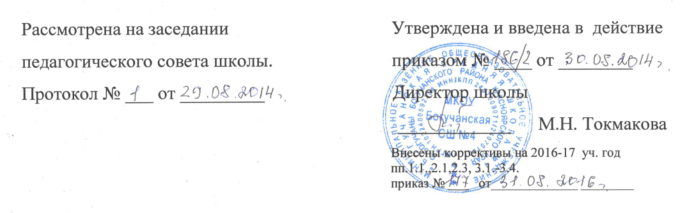 ОСНОВНАЯ ОБРАЗОВАТЕЛЬНАЯ ПРОГРАММАсреднего общего образования  в соответствии с ФК ГОС МУНИЦИПАЛЬНОГО КАЗЕННОГО ОБЩЕОБРАЗОВАТЕЛЬНОГОУЧРЕЖДЕНИЯ«БОГУЧАНСКАЯ СРЕДНЯЯ  ШКОЛА № 4»с. Богучаны 2014 г.Оглавление Целевой разделПояснительная запискаАдресность образовательной программыПланируемые результаты освоения обучающимися основной образовательной программы среднего общего образования.2. Содержательный раздел.2.1.Целеполагающий модуль образовательной программы. 2.2.Приоритетные направления работы школы.2.3.Учебные рабочие программы учебных предметов и курсов2.4. Планируемые предметные результаты освоения учащимися ООП СОО в соответствии с Федеральным компонентом государственного образовательного стандарта (базовый уровень) 3.Организационный раздел.3.1.Организация образовательного процесса.3.2. Учебный план.3.3.Организационно-педагогические условия, способствующие реализации образовательной программы.3.4.Характеристика персонала.3.5.Образовательные технологии, обеспечивающие реализацию программы.Формы аттестации и учѐта достижений учащихся.3.7.Внесение изменений и дополнений.3.8. Сетевой график (дорожная карта) по формированию системы условий реализации ООП ФК ГОС.Список приложений1. Целевой раздел1.1.Пояснительная запискаОсновной целью деятельности МКОУ Богучанская СШ № 4  является осуществление образовательной деятельности по образовательным программам начального общего, основного общего и среднего общего образования (лицензия от 16.03.2016 г. 24ЛО1 №0001872 регистрационный номер № 8693-л; срок действия лицензии – бессрочно).Целями образовательного процесса МКОУ Богучанская СШ № 4   являются развитие учащихся и приобретение ими в процессе освоения основных общеобразовательных программ знаний, умений, навыков и формирование компетенции, необходимых для жизни человека в обществе, осознанного выбора профессии и получения профессионального образования, воспитание гуманизма, приоритета жизни и здоровья человека, прав и свобод личности, свободного развития личности, взаимоуважения, трудолюбия, гражданственности, патриотизма, ответственности, правовой культуры, бережного отношения к природе и окружающей среде, рационального природопользования.Основная общеобразовательная программа - образовательная программа среднего общего образования  (ФК ГОС)МКОУ Богучанская СШ № 4   (далее ООП СОО (ФК ГОС) МКОУ БСШ № 4) представляет собой нормативно-управленческий документ, характеризующий специфику содержания обучения, воспитания, развития учащихся и особенности организации образовательной деятельности на уровне среднего общего образования. Нормативный срок освоения основной образовательной программы среднего общего образования – 2 года.        Настоящая Образовательная программа среднего общего образования (Стандарт 2004) принята в 2014 году и действует до 2021 года (на период перехода школы  от ГОС-2004 к ФГОС ООО и СОО в штатном режиме) ООП СОО МКОУ Богучанская СШ № 4  разработана в соответствии:Федеральным законом от 29.12.2012 № 273-ФЗ «Об образовании в Российской Федерации» (с изменениями и дополнениями);Федеральным компонентом государственного стандарта общего образования (приказ Министерства образования Российской Федерации «Об утверждении федерального компонента государственных стандартов начального общего, основного общего и среднего (полного) общего образования» от 5.03.2004г. №1089) (с изменениями и дополнениями);Федеральным базисным учебным планом и примерными учебными планами для образовательных учреждений Российской Федерации, реализующих программы общего образования (приказ Министерства образования Российской Федерации «Об утверждении федерального базисного учебного плана для начального общего, основного общего и среднего (полного) общего образования» от 09.03.2004 г  № 1312)(с изменениями и дополнениями);Приказом Министерства образования и науки Российской Федерации от 30.08.2013 г. № 1015 «Об утверждении Порядка организации и осуществления образовательной деятельности по основным общеобразовательным программам – образовательным программам начального общего, основного общего и среднего общего образования» (с изменениями и дополнениями); Приказом Министерства образования и науки Российской Федерации от 31 марта 2014 г. № 253 «Об утверждении федерального перечня учебников, рекомендуемых к использованию при реализации имеющих государственную аккредитацию образовательных программ начального общего, основного общего и среднего общего образования»; «Санитарно-эпидемиологическими требованиями к условиям и организации обучения в общеобразовательных учреждениях Санитарно-эпидемиологические правила и нормативы СанПиН 2.4.2.2821-10 (утверждены Постановлением Главного государственного санитарного врача Российской Федерации от 29 декабря 2010 г. № 189);Уставом МКОУ БСШ № 4   и иными локальными актами.ООП СОО (ФК ГОС) МКОУ БСШ № 4   - комплекс основных характеристик образования (объем, содержание, планируемые результаты), организационно-педагогических условий и форм аттестации, который представлен в виде учебного плана, календарного учебного графика, рабочих программ учебных предметов, а также оценочных и методических материалов. Образовательное учреждение оставляет за собой право вносить изменения   в отдельные её разделы по мере необходимости. ООП СОО (ФК ГОС) МКОУ БСШ № 4   соответствует основным характеристикам современного образования: доступности, открытости, перспективности и научной обоснованности, вариативности, технологичности, поликультурности, носит личностно-ориентированный и деятельностный характер; осуществляет принцип равных возможностей для получения качественного основного общего образования.Программа отвечает возрастным особенностям обучающихся:  активности, информированности, коммуникабельности, способности к творчеству, стремлению к познанию нового.Программа осуществляет принцип преемственности основных образовательных программ основного общего и среднего общего образования; создает условия для развития и самореализации обучающихся, для формирования здорового, безопасного и экологически целесообразного образа жизни обучающихся. При наличии необходимых медицинских документов в школе осуществляется обучение на дому по индивидуальному учебному плану. Порядок организации данного вида индивидуального обучения регламентируется локальными актами.ООП СОО (ФК ГОС) МКОУ БСШ № 4    соответствует нормам и требованиям ФК ГОС, определяющим обязательный минимум содержания основных образовательных программ среднего общего образования, максимальный объем учебной нагрузки обучающихся, уровень подготовки выпускников.       Целью основной образовательной программы среднего общего образования является: - выстраивание образовательного пространства, адекватного старшему школьному возрасту  через создание условий для социального и образовательного самоопределения старшеклассника; для получения школьниками качественного современного образования, позволяющего выпускнику занимать осмысленную активную и деятельностную жизненную позицию, поступить и успешно обучаться в выбранном вузе.        Достижение поставленных целей при разработке и реализации МКОУ БСШ № 4 основной образовательной программы среднего общего образования предусматривает решение следующих  задач:  обеспечение соответствия основной образовательной программы требованиям Стандарта;  обеспечение преемственности основного общего и среднего общего образования;  обеспечение доступности получения качественного среднего общего образования, достижение планируемых результатов освоения основной образовательной программы среднего общего образования всеми обучающимися, в том числе детьми-инвалидами и детьми с ограниченными возможностями здоровья;  установление требований к воспитанию и социализации обучающихся как части образовательной программы и соответствующему усилению воспитательного потенциала школы, обеспечению индивидуализированного психолого-педагогического сопровождения каждого обучающегося, формированию образовательного базиса, основанного не только на знаниях, но и на соответствующем культурном уровне развития личности, созданию необходимых условий для её самореализации;  обеспечение эффективного сочетания урочных и внеурочных форм организации образовательного процесса, взаимодействия всех его участников;  взаимодействие образовательного учреждения при реализации основной образовательной программы с социальными партнёрами, в том числе, на основе договоров о сетевом взаимодействии;  развитие способностей обучающихся, в том числе одарённых детей, детей с ограниченными возможностями здоровья и инвалидов, их профессиональных склонностей через систему клубов, секций, студий и кружков, организацию общественно полезной деятельности, в том числе социальной практики, с использованием возможностей образовательных учреждений дополнительного образования детей;  организация интеллектуальных и творческих соревнований, научно-технического творчества, проектной и учебно-исследовательской деятельности;  участие обучающихся, их родителей (законных представителей), педагогических работников и общественности в проектировании и развитии внутришкольной социальной среды, школьного уклада;  включение обучающихся в процессы познания и преобразования внешкольной социальной среды для приобретения опыта реального управления и действия;  социальное и учебно-исследовательское проектирование, профессиональная ориентация обучающихся при поддержке педагогов, психолога с  предприятиями, учреждениями профессионального образования, центрами профессиональной работы;  сохранение и укрепление физического, психологического и социального здоровья обучающихся, обеспечение их безопасности. Программа соответствует основным принципам государственной политики РФ в области образования: принцип гуманизации: реальное соблюдение прав учителя и ребенка, закрепленных законом  «Об образовании в РФ», Декларацией прав ребенка, Конвенцией о правах ребенка и другими нормативными документами; утверждение не приходящей ценности общекультурного человеческого достояния, внимание к историческим ценностям, их вкладу в развитие науки, культуры, литературы и искусства; принцип сотрудничества: построение взаимоотношений в школе на основе компетентности, авторитетности и поддержание достоинства в отношении учителей, повышающих уровень самооценки учеников, на взаимном уважении и доверии учителей, учеников и родителей в соответствии с принципами ненасильственного общения; принцип индивидуализации обучения: всесторонний учет уровня развития способностей каждого ученика, формирование на этой основе личных планов, программ стимулирования и коррекции развития учащихся; повышение учебной мотивации и развитие познавательных интересов каждого ученика; принцип дифференциации: выявление и развитие у учащихся склонностей и способностей к работе в различных направлениях изучаемых наук; принцип целостности: построение деятельности школы на основе единства процессов развития, обучения и воспитания учащихся; создание сбалансированного образовательного пространства, учитывающего комплекс отраслей знаний в содержании образования, адекватность педагогических технологий, содержанию и задачам образования;принцип преемственности.       В основе реализации основной образовательной программы школы лежит компетентностный подход, который предполагают: ориентацию на достижение цели и результата образования – развитие навыков и компетенций в области познания и освоения мира личности обучающегося, его активной учебно-познавательной деятельности, формирование его готовности к саморазвитию и непрерывному образованию;  воспитание и развитие качеств личности, отвечающих требованиям информационного общества, инновационной экономики, задачам построения российского гражданского общества на основе принципов толерантности, диалога культур и уважения его многонационального, поликультурного и поликонфессионального состава;  формирование соответствующей целям общего образования социальной среды развития обучающихся в системе образования, переход к стратегии социального проектирования и конструирования на основе разработки содержания и технологий образования, определяющих пути и способы достижения желаемого уровня (результата) личностного и познавательного развития обучающихся;  признание решающей роли содержания образования, способов организации образовательной деятельности и учебного сотрудничества в достижении целей личностного и социального развития обучающихся; учёт индивидуальных возрастных, психологических и физиологических особенностей обучающихся, роли, значения видов деятельности и форм общения при построении образовательного процесса и определении образовательно-воспитательных целей и путей их достижения;  разнообразие индивидуальных образовательных траекторий и индивидуального развития каждого обучающегося, в том числе одарённых детей, детей-инвалидов и детей с ограниченными возможностями здоровья.  опору на базовые образовательные технологии деятельностного типа:  технологию продуктивного чтения;  проблемно-диалогическую технологию;  технологию оценивания образовательных достижений (учебных успехов); технологии проектной и исследовательской деятельности;  ИКТ-технологии. Среднее  общее образование завершается обязательной государственной итоговой аттестацией выпускников. Обучающиеся, завершившие среднее общее образование и выполнившие в полном объеме требования к уровню подготовки выпускников, вправе продолжить обучение на всех ступенях   профессионального образования.Информационная справка о школе. Общая характеристика школы.Год открытия – 1990 год, 30 августа.Адрес школы – Красноярский край, с. Богучаны,  ул. Центральная 35.Телефон 24-113, E-mail bs42005@yandex.ruШкола имеет собственный сайт: www.moubs4.ucoz.ru. Школа функционирует в одном здании постройки 1990 года. Имеет централизованное отопление, холодное водоснабжение, канализацию. Уровень освещенности соответствует нормами СанПиНа, В школе имеется столовая, медицинский кабинет, спортзал, тренажѐрный зал, спортивная площадка, пришкольный участок, теплица, актовый зал, методический кабинет,  библиотека, оборудованные кабинеты, в том числе кабинет информатики, мастерские.Режим работы школы на 2016-17 уч. год ( См. приложение)Численность учащихся, контингент          В средней школе на начало учебного года числится 13 человек, из них  в 10 классе – 5 человек; в 11 классе – 8 человек. Прослеживается тенденция к постепенному росту количества учащихся в третьей ступени с 2017 учебного года.       В школе кроме детей, проживающих в микрорайоне Геофизиков, обучаются воспитанники   реабилитационного центра «Богучанский», дети из деревни Ярки, которая находится на расстоянии 25 км от школы (учащихся  ежедневно подвозят на школьном автобусе). В 10-11 классах подвозимых детей нет. Дети из центра находятся в постоянном движении  в течение  учебного года.     Характеристика социума.Социальный статус семей (10-11 кл): рабочие –2 , служащие – 11Категории семей:полных –                              12имеющих детей под опекой – 0имеющих детей инвалидов – 1Внешние контакты, связи.         Школа регулярно обменивается опытом работы со школами района.  Сотрудничает с учреждениями, осуществляющими воспитательныефункции: ЦДОД, СДК «Геофизик», РДК «Янтарь», инспекция ПДН, ОГИБДД ОВД, Центр досуга молодежи, Школа искусств, ЦРБ, КГБУ ЦЗН, СРЦН «Богучанский»1.2. Адресность   образовательной программы.Образовательная программа выполняет следующие функции:во-первых, регламентирует приоритетные стратегические цели образовательного процесса в школе, то есть убеждения педагогического коллектива о назначении образовательного учреждения, основных направлениях и средствах, которые позволяют это назначение реализовать;во-вторых, определяет особенности содержания образования и организации образовательного процесса через характеристику совокупности программ обучения, воспитания и развития детей, а также описание организации и учебно-методического обеспечения образовательного процесса.ООП СОО (ФК ГОС) МКОУ БСШ № 4    предназначена всем заинтересованным сторонам и направлена на удовлетворение потребностей в качественном образовании на основе совместного согласования позиций по решению актуальных образовательных проблем: •   обучающимся и родителям для информирования о целях, содержании, организации, предполагаемых результатах деятельности школы по достижению каждым обучающимся образовательных результатов, определения сферы ответственности за достижение результатов образовательной деятельности;  •   педагогам для углубления понимания смыслов образования и в качестве ориентира в практической образовательной деятельности; •   администрации школы для координации деятельности педагогического коллектива по выполнению требований к результатам и условиям освоения обучающимися основной образовательной программы, принятия управленческих решений, регулирования взаимоотношений субъектов образовательных отношений; • учредителю (органу управления образования) для повышения объективности оценивания образовательных результатов в целом, принятия управленческих решений на основе мониторинга эффективности процесса, качества, условий и результатов образовательной деятельности. Сроки освоения образовательной программы , продолжительность обучения - 2 года.ООП СОО (ФК ГОС) МКОУ БСШ № 4    является документом, обязательным для исполнения, как со стороны школы, так и со стороны потребителей образовательных услуг.1.3.Планируемые результаты освоения обучающимися основной образовательной программы среднего общего образования        Планируемые результаты освоения основной образовательной программы среднего общего образования представляют собой систему ведущих целевых установок и ожидаемых результатов освоения всех компонентов, составляющих содержательную основу образовательной программы.         Структура и содержание планируемых результатов освоения основной образовательной программы среднего общего образования школы адекватно отражают требования Стандарта, передают специфику образовательного процесса, соответствуют возрастным возможностям обучающихся.        Достижение планируемых результатов освоения обучающимися основной образовательной программы среднего общего образования учитывается при оценке результатов деятельности образовательного учреждения, педагогических работников. Достижение обучающимися планируемых результатов освоения основной образовательной программы среднего общего образования определяется по завершении обучения.       В результате освоения содержания среднего общего образования учащийся получает возможность совершенствовать и расширить круг общих учебных умений, навыков и способов деятельности. Овладение общими умениями, навыками, способами деятельности как существенными элементами культуры является необходимым условием развития и социализации школьников. Ожидаемым результатом освоения образовательной программы среднего общего образования школы является: 1. Успешное освоение учебных дисциплин Базисного учебного плана, достижение уровня функциональной грамотности, соответствующего образовательному стандарту средней общеобразовательной школы, готовность к личностному, осознанному образовательному и профессиональному самоопределению (выбор ВУЗа, трудовой деятельности).  2. Готовность выпускников к самостоятельной жизнедеятельности, к меняющейся социокультурной ситуации. 3. Достижение учащимися уровня общекультурной компетентности, который предполагает:  сформированность осознанного выбора сферы познавательных интересов, устойчивого стремления к самообразованию в избранной области познания;     владение необходимыми методами самообразования и самопознания;  достижение выпускниками 11-х классов определенного уровня допрофессиональной компетентности: готовности к осознанному выбору профессии на основе оценочного соотношения профессиональных намерений и собственных индивидуальных возможностей;  ориентацию в выбранной профессиональной области, что обеспечит правильный социальный выбор профессии и успешность в поступлении в вуз и в дальнейшей профессиональной деятельности;  сформированность умения критически оценивать собственную познавательную и творческую деятельность, границы собственной компетенции, определять уровень своих познаний и проектировать перспективы их расширения;  сформированность ценностного отношения к явлениям окружающего мира;  сформированность социальной и психологической готовности к получению высшего профессионального образования.        Базой для овладения учащимися уровнем компетентности является функциональная грамотность, характеризующаяся практическим овладением познавательными средствами основных видов жизнедеятельности и выражающаяся в знании сведений, правил, принципов понятий и умений, составляющих основу решения стандартных задач. Все учащиеся школы на базовом уровне должны уметь:  свободно читать сложные тексты (художественные, публицистические, научные,  технические);  владеть умениями делового письма на русском и частично английском языках;  владеть компьютерной грамотностью: уметь эксплуатировать персональный компьютер, использовать современные прикладные компьютерные программы (средства программирования, текстовой редактор);  знать правила техники безопасности;  уметь пользоваться техническими устройствами, необходимыми в познавательной деятельности и в быту;  ориентироваться в нравственно-этических, социально-экономических, политических и экологических проблемах;  обладать основами правовой культуры, знанием основ конституционного строя, прав, свобод и обязанностей граждан Российской Федерации и ориентироваться в наиболее важных аспектах правового статуса несовершеннолетних;  знать правила и владеть способами обеспечения безопасности жизнедеятельности; иметь представления о мире профессий и личностно предпочтительных сферах будущей профессиональной деятельности. Ведущими общеучебными умениями, сформированность которых достигается в процессе освоения базовой образовательной программы, являются:  учебные умения практического характера: умения читать и понимать тексты учебной, научной и справочной литературы, производить отбор, накопление, систематизацию, анализ и интерпретацию получаемой в процессе познания или исследования информации, умения создавать образовательные, практико-ориентированные и социально-значимые продукты интеллектуальной деятельности;  учебные умения интеллектуального характера: проектировать варианты практической деятельности для достижения поставленных целей, осуществлять минимум логических действий и операций над суждениями, проводить анализ, синтез, сравнение, обобщение данных, систематизировать и классифицировать факты, предметы, процессы и явления объективной реальности, устанавливать причинно-следственные связи и закономерности, осуществлять рефлексию над окружающим миром, обществом, собственной деятельностью и мышлением, формулировать умозаключения, строить объяснение явлений в виде связных рассуждений; организационные, поведенческие и коммуникативные умения: планирование собственной деятельности, поиск оптимальных способов достижения поставленных целей, осуществление контроля за процессом и результатом собственной деятельности, осуществление различных видов коммуникации в процессе осуществления практической деятельности, умения вести диалог, полемику с оппонентами, корректно и грамотно доказывать и опровергать суждения, соблюдать правила этики межличностных отношений.       Кроме того, ведущими для старшеклассников являются следующие виды деятельности: Познавательная деятельность        Использование для познания окружающего мира различных методов (наблюдение, измерение, опыт, эксперимент, моделирование и др.). Определение структуры объекта познания, поиск и выделение значимых функциональных связей и отношений между частями целого. Умение разделять процессы на этапы, звенья; выделение характерных причинно-следственных связей.        Определение адекватных способов решения учебной задачи на основе заданных алгоритмов. Комбинирование известных алгоритмов деятельности в ситуациях, не предполагающих стандартное применение одного из них.        Сравнение, сопоставление, классификация, ранжирование объектов по одному или нескольким предложенным основаниям, критериям. Умение различать факт, мнение, доказательство, гипотезу, аксиому.        Исследование несложных практических ситуаций, выдвижение предположений, понимание необходимости их проверки на практике. Использование практических и лабораторных работ, несложных экспериментов для доказательства выдвигаемых предположений; описание результатов этих работ.        Творческое решение учебных и практических задач: умение мотивированно отказываться от образца, искать оригинальные решения; самостоятельное выполнение различных творческих работ; участие в проектной деятельности.Информационно-коммуникативная деятельность        Адекватное восприятие устной речи и способность передавать содержание прослушанного текста в сжатом или развернутом виде в соответствии с целью учебного задания.        Осознанное беглое чтение текстов различных стилей и жанров, проведение информационно-смыслового анализа текста. Использование различных видов чтения (ознакомительное, просмотровое, поисковое и др.).        Владение монологической и диалогической речью. Умение вступать в речевое общение, участвовать в диалоге (понимать точку зрения собеседника, признавать право на иное мнение). Создание письменных высказываний, адекватно передающих прослушанную и прочитанную информацию с заданной степенью свернутости (кратко, выборочно, полно). Составление плана, тезисов, конспекта. Приведение примеров, подбор аргументов, формулирование выводов. Отражение в устной или письменной форме результатов своей деятельности.       Умение перефразировать мысль (объяснять «иными словами»). Выбор и использование выразительных средств языка и знаковых систем (текст, таблица, схема, аудиовизуальный ряд и др.) в соответствии с коммуникативной задачей, сферой и ситуацией общения.        Использование для решения познавательных и коммуникативных задач различных источников информации, включая энциклопедии, словари, Интернет-ресурсы и другие базы данных.Рефлексивная деятельность        Самостоятельная организация учебной деятельности (постановка цели, планирование, определение оптимального соотношения цели и средств и др.). Владение навыками контроля и оценки своей деятельности, умением предвидеть возможные последствия своих действий. Поиск и устранение причин возникших трудностей. Оценивание своих учебных достижений, поведения, черт своей личности, своего физического и эмоционального состояния. Осознанное определение сферы своих интересов и возможностей. Соблюдение норм поведения в окружающей среде, правил здорового образа жизни       Владение умениями совместной деятельности: согласование и координация деятельности с другими ее участниками; объективное оценивание своего вклада в решение общих задач коллектива; учет особенностей различного ролевого поведения (лидер, подчиненный и др.).        Оценивание своей деятельности с точки зрения нравственных, правовых норм, эстетических ценностей. Использование своих прав и выполнение своих обязанностей как гражданина, члена общества и учебного коллектива.        Проектно-исследовательская деятельность может быть представлена учебно-исследовательской работой, проектом, рефератом, защитой презентации и др. Основная цель проектно-исследовательской деятельности – создание условий для формирования у учащихся школы функционального навыка исследования как универсального способа освоения действительности, активизации личностной позиции учащегося в образовательном процессе на основе приобретения субъективно новых знаний, развития творческой личности, ее самоопределения и самореализации.2. Содержательный раздел.2.1. Целеполагающий модуль  образовательной программы              Образовательная миссия школы (предназначение, призвание)       МКОУ БСШ № 4 является общеобразовательным учреждением, созданным для реализации гражданами РФ права на получение  начального общего, основного общего и среднего общего образования в пределах его государственного образовательного стандарта.       Через развитие инициативности учащихся,  способности творчески мыслитьи	находить	нестандартные	решения	к	становлению	конкурентоспособнойличности, готовой и способной нести личную ответственность, как за собственное благополучие, так и за благополучие общества.       Философия образования. Образование в нашей школе ориентировано на развитие индивидуального потенциала каждого обучающегося, признание его личности как высшей ценности. Педагоги школы уделяют большое внимание тому, что членам современного общества должны быть присущи уважение к закону, правам других людей, понимание прав и обязанностей гражданина, придают первостепенное значение в образовании развитию личности школьника. В основе преподавания лежит личностно-ориентированный и компетентностный подход к образованию, предполагающий развитие личности, для которой участие в жизни гражданского общества не извне навязанная обязанность, а результат внутренней потребности, осмысленного выбора. Формирование целостной личности особенно важно сейчас, когда становится понятной несостоятельность философии образования, ориентированной только на передачу детям определѐнной суммы знаний. Для сегодняшних выпускников школ большое значение имеет правильность выбора в решении тех или иных жизненных ситуаций. Поэтому очень важным в современном образовании становится передача школьникам системы ценностей, развитие общеучебных умений и навыков, умений критически и творчески мыслить, эффективно общаться, успешно действовать в различных ситуациях, управлять здоровьем, жизнью. Цель образования в школе:Создание и развитие образовательной среды, способствующей формированию интеллектуально-развитой личности, обладающей общекультурными ценностями, со стойкой мотивацией к здоровому образу жизни, умеющей принимать решения, брать ответственность на себяПоэтому достижение цели возможно только через решение следующих задач:обеспечивать оптимальные для каждого школьника условия для развития индивидуальных способностей, самореализации;реализовывать комплексный подход к обучению и воспитанию через обновление содержания образования;продолжать формирование и развитие познавательных интересов обучающихся и самостоятельных навыков;стремиться к обеспечению уровня образования, соответствующего государственному стандарту среднего  общего образования, современным требованиям;создавать условия для осознанного выбора профессии через реализацию профильного обучения и обучения по индивидуальным учебным планам в 10--11 классах.Задачи  на 2016- 2017 учебный год:Способствовать формированию у обучающихся целостной картины мира на основе глубоких и всесторонних знаний основ наук в соответствии с государственным стандартом:обеспечить качественную сдачу ЕГЭ:     математика на базовом уровне 100% (с сохранением средней оценки не ниже 4,4)    математика на профильном уровне со средним баллом не ниже 50,0;.   русский язык  - 100% со средним баллом не ниже 68,0;   предметы по выбору – при 100% успешности, средний балл не ниже районного.                 3.Продолжить работу по школьной программе «Одарѐнные дети»:	работу с базой одарѐнных, с признаками одарѐнности, талантливых детей;увеличить количество учащихся в школьных олимпиадах по всем предметам до80%;активизировать работу школьного НОУ, в части организации участия в дистанционных олимпиадах, проведения интеллектуальных игр, конкурсов и достичь участия не менее 70% учащихся;привлекать учащихся к дистанционному обучению.     4.Совершенствовать работу, направленную на сохранение и укрепление здоровья обучающихся и привития им навыков здорового образа жизни:увеличить количество учащихся, занятых дополнительным образование до 80 	стремиться к снижению уровня тревожности до 1%;сокращению пропусков уроков без уважительных причин не более 2-х уроков на одного ученика и по болезни до 6;достижению удовлетворѐнности учеников школьной жизнью – не менее 86%;активизировать участие школы в  грантовых программах и конкурсах.       5.Учить решать проблемы, связанные с выполнением человеком определенной социальной роли (избирателя, потребителя, пользователя, жителя своего села) – формировать способность анализировать конкретные жизненные ситуации и выбирать способы поведения, адекватные этим ситуациям;      6.Формировать ключевые навыки (ключевые компетентности), имеющие универсальное значение для различных видов деятельности – навыки решения проблем, принятия решений, поиска, анализа и обработки информации, коммуникативные навыки.2.2.Приоритетные направления работы школы:	Обеспечение прав ребѐнка на качественное образование, создание условий для обучения и воспитания Развитие творческих способностей обучающихся, обучение школьников навыкам самоконтроля, самообразования 3. Работа  по  развитию  одарѐнности  и  адаптивных  возможностей  обучающихся4. Совершенствование процедуры мониторинга обученности и воспитанности школьников с целью повышения качества образования и воспитания 5. Проведение  работы,  направленной  на  сохранение  и  укрепление  здоровьяРаздел 3. Организационный раздел 3.1.Организация образовательного процесса 	       Школа осуществляет образовательный процесс в соответствии с уровнями общеобразовательных программ трех ступеней образования:3 ступень – основное общее образование (10-11 кл.), нормативный срок освоения – 2 года.          Организация образовательного процесса в школе регламентируется: Уставом школы, образовательной программой школы, расписанием учебных занятий, приказами, распоряжениями, Положениями, локальными актами.       Переход на Учебный план 2004 года позволил  в старшей школе  вести обучение по личным учебным планам, в которых ученики указывают на каком уровне (профильном, базовом) изучается тот или иной предмет. Конечно же, все запросы удовлетворить не можем (в школе по одному классу-комплекту), но уже стабильно наши ученики в основном выбирают: информатику, обществознание, физику, химию, биологию. МКОУ БСШ № 4    на уровне среднего общего образования работает в режиме шестидневной учебной недели, но в 2016-2017 учебном году по причине малочисленности и экономической целесообразности с учетом запросов учащихся  для 10 класса установлена пятидневная учебная   неделя В процессе освоения общеобразовательных программ учащимся предоставляются каникулы. Для профилактики переутомления обучающихся в календарном учебном графике предусмотрено равномерное распределение периодов учебного времени и каникул. Наименование промежутков учебного времени – четверти.Количество промежутков учебного года – 4.Промежуточная аттестация проводится в соответствии с  «Положением о формах, периодичности и порядке текущего контроля успеваемости и промежуточной аттестации обучающихся в МКОУ БСШ № 4»   Календарный учебный график на конкретный учебный год, составленный с учетом установленных правительством Российской Федерации праздничных дней и дней отдыха, является частью ООП СОО МКОУ БСШ № 4     и представлен в приложении ( См.приложение).3.2. Учебный планУчебный план 10 – 11-х классов ориентирован на программу  основного (полного)  общего образования 2-летнего нормативного срока освоения. Данный учебный план ориентирован на 35 учебных недель в год в 10 классе и 34 учебные недели в 11 классе.Принципы построения учебного плана 10 - 11-х классов основаны на идее двухуровневого образования, состоящего из базового и профильного уровней. Учащимся также предоставлено право выбора элективных курсов с целью расширения базовых или профильных знаний и подготовки к дальнейшему обучению. Основное (полное) общее образование призвано обеспечить функциональную грамотность и социальную адаптацию обучающихся, содействовать их общественному и гражданскому самоопределению. Эти функции предопределяют направленность целей на формирование социально грамотной и социально мобильной личности, осознающей свои гражданские права и обязанности, ясно представляющей себе потенциальные возможности, ресурсы и способы реализации выбранного жизненного пути. Инвариантная часть БУПа 2004 в учебных планах полностью соблюдена.  Базовыми общеобразовательными учебными предметами (инвариантная часть федерального компонента) являются: «Русский язык» (1 час в неделю), «Литература» (3 часа в неделю), «Иностранный язык» (3 часа в неделю), «Математика» (4 часа в неделю), «История» (2 часа в неделю), «Физическая культура» (3 часа в неделю), «ОБЖ» (1 час в неделю). Предусмотрено изучение естественнонаучных предметов «Биология»,  «Химия» в 10 и 11 классах по 1 часу в неделю,  «Физика» в 10  и 11 классах -  2 часа в неделю.Предмет «География» в 10 классе изучается 2 часа в неделю. Интегрированный учебный предмет  «Обществознание» (включая «Экономику» и «Право») в 10 и 11 классах изучается 2 часа в неделю.В 2016-2017  учебном году с целью удовлетворения индивидуальных образовательных запросов обучающихся 11-х классов  открыты группы для изучения на профильном уровне следующих предметов: 11 класс – Информатика и ИКТ, Обществознание.Учащиеся 10 класса изучают предметы согласно универсального учебного плана.Каждый обучающийся  на основе всех разделов учебного плана формирует на учебный год свой индивидуальный учебный план с учетом личных интересов, способностей и образовательных потребностей. Индивидуальный учебный план (Приложение 1) согласуется с родителями, педагогическими работниками и утверждается администрацией школы. Количество учебных часов этого плана не превышает максимально допустимую нагрузку на учащихся, утвержденную Базисным учебным планом и учебным планом школы в соответствии с возрастной нормой.Таким образом, каждый обучающийся школы  на основе выбранного образовательного маршрута ежегодно проектирует собственную образовательную траекторию с учетом своих интересов и склонностей.Согласно региональному базисному учебному плану для образовательных учреждений Красноярского края, реализующих программы среднего (полного) образования от 17.05.06 № 134-П 70 часов краевого (национально-регионального) компонента отданы на ведение  учебного предмета «Основы регионального развития»: в 10 классе – 2 часа, в 11 классе – 2 часа.Компонент образовательного учреждения      С целью обеспечения  условий для выполнения в полном объеме программы по  предмету   "Математика" 1 час компонента образовательного учреждения выделено на данный учебный предмет" в 10-11 классах согласно программе « Алгебра и начала анализа. 10-11 классы»  А.Г. Мордковича, рассчитанной на 5 часов.В 10 классе 1 час компонента образовательного учреждения выделен на изучение предмета « Информатика и ИКТ » по программе И.Г.Семакина, рассчитанной на 2 часа.Элективные учебные предметы – обязательные учебные предметы по выбору учащихся за счет школьного компонента, предназначенные для развития содержания базовых предметов и удовлетворения познавательных интересов учащихся.В учебном плане 10 класса на 2016-2017 учебный год предусмотрено 2 часа на элективные учебные предметы  по выбору:В учебном плане 11 класса на 2016-2017 учебный год предусмотрено 5 часов на элективные  учебные предметы  по выбору:Для реализации учебного плана используются примерные авторские программы по предметам и учебники федерального перечня учебников, утвержденных Министерством образования и науки Российской Федерации на 2016-2017 учебный год                                                          10 КЛАСС(универсальный)11 КЛАСС(для изучения на профильном уровне предметов:
Обществознание,  Информатики и ИКТ)3.3.Организационно-педагогические условия реализации образовательной программыМатериально-техническое оснащение образовательного процесса.Материально-технические условия реализации основной образовательной программы основного общего образования МКОУ БСШ № 4 обеспечивают: возможность достижения обучающимися установленных ФК ГОС требований к результатам освоения основной образовательной программы среднего общего образования; соблюдение санитарно-гигиенических норм образовательного процесса (требования к водоснабжению, канализации, освещению, воздушно-тепловому режиму и т. д.); соблюдение санитарно-бытовых условий (наличие оборудованных гардеробов, санузлов, мест личной гигиены и т. д.); соблюдение социально-бытовых условий (наличие оборудованного рабочего места и т.д.); соблюдение пожарной и электробезопасности; соблюдение требований охраны труда; соблюдение своевременных сроков и необходимых объемов текущего и капитального ремонта (при наличии финансирования).Учебный процесс характеризуется следующими показателями своей обеспеченности по основным параметрам:а)наличие в школе кабинетов, в том числе:	кабинет биологии + лаборантская – 1 кабинетов математики – 2кабинетов русского языка и литературы – 3кабинетов английского языка – 2кабинетов физики + лаборантская – 1кабинетов химии + лаборантская – 1кабинетов географии +лаборантская – 1кабинетов информатики и ИКТ+ лаборантская – 1	кабинет трудового обучения, мастерские – 1+1кабинет истории и обществознания +лаборантская – 1спортивный зал – 1тренажѐрный зал – 1библиотека – 1медицинский кабинет – 1актовый зал (используется в том числе для проведение уроков музыки) - 1)обеспечение техническими средствами обучения:     В кабинете информатики  имеется  локальная сеть, объединяющая 11 рабочих мест учащихся и 1 рабочее место учителя.  Подключение к сети Интернет: Беспроводной Интернет (12 ПК в кабинете информатики)      Имеющаяся в школе метериально-техническая база постоянно совершенствуется и позволяет вести обучение на оптимально допустимом (или достаточном) уровне и это способствует развитию мотивации школьников на изучение различных дисциплин.Информационное и методическое обеспечение.Методические материалы обеспечивают реализацию соответствующих образовательных технологий. Методическая тема школы: «Повышение качества образования через совершенствование образовательного процесса в современных условияхОсновные задачи методической работы: оказывать информационную и научно-методическую поддержку в обеспечении успешного перехода всех субъектов образовательных отношений к работе по новым стандартам; методически сопровождать исследовательскую, проектную и инновационную деятельность педагогов по апробации приемов, методов, педагогических средств;стимулировать творческую инициативу педагогического коллектива;разработать методические рекомендации в рамках методических объединений по изучению, внедрению альтернативных подходов к измерению качества образования в целях эффективной подготовки учащихся к государственной (итоговой) аттестации;обеспечить существенное обновление форм, методов, средств обучения и соответствующего дидактического обеспечения, организацию поддержки процессов развития личности ученика, его индивидуальности, содействия обучению, ориентация образования на личностный опыт ребенка и практическую значимость его деятельности, внедрение информационно-коммуникативных технологий в образовательном процессе;выявлять, обобщать и распространять положительный педагогический опыт педагогов школы по проблеме психолого-педагогического сопровождения учащихся  школы;выстраивать индивидуальную траекторию развития педагогов;осуществлять развитие системы мониторинга качества методической работы.Организация методической работыПодведение итогов и обсуждение результатов мероприятий могут осуществляться в разных формах: совещания при директоре, заседания МО и педагогического совета, в виде решений педагогического совета, размещённых на сайте презентаций, приказов, инструкций, рекомендаций, резолюций и т. д.Методические материалы педагогов с представлением опыта работы и методических разработок размещены на официальном сайте школы в разделе «Методическая работа» в подразделе «Методическая копилка».Методическая деятельность педагогического коллектива направлена на поиск новых, наиболее рациональных форм и методов организации, проведения и обеспечения образовательного процесса. Медико–психолого-социальное сопровождение.     Обучение в школе сопровождается наблюдением  психолога. К сожалению, ставки социального педагога в школе нет. Деятельность психолого-педагогической службы ориентирована на решение проблем социального развития каждого ребѐнка и реализуется по следующим направлениям:Аналитическое (составление баз данных).Психолого-педагогическое сопровождение детей из семей, находящихся в социально-опасном положении.Выявление и сопровождение проблемных детей и детей «группы риска».Профилактика правонарушений и уклонений от учѐбы.Формирование потребности в здоровом образе жизни. Психолого-педагогическая служба помогает в организации обучения этих детей, профориентации, для этого организует совместную работу с родителями, медицинскими, правоохранительными учреждениями, с учреждениями дополнительного образования детей.Медицинская сестра осуществляет мониторинг состояния здоровья учащихся, их профилактическое обследование (с привлечением специалистов), готовит рекомендации для педагогов в работе с детьми, страдающими хроническими заболеваниями.3.4. Характеристика персонала3.5. Образовательные технологии, обеспечивающие реализацию программы       Достижение качественных образовательных результатов возможно при условии изучения и применения современных образовательных технологий, соответствующих возрастным особенностям учащихся и требованиям современной социокультурной ситуации. Общая цель внедрение в школе современных образовательных технологий - создание в школе благоприятных условий и возможностей для полноценного развития личности, формирования способностей к саморазвитию и самосовершенствованию, индивидуализация и дифференциация обучения через создание индивидуальных образовательных программ, обеспечивающих приобретение ключевых компетентностей и успешную социализацию в изменяющемся обществе.Образовательные технологии, используемые в учебном процессе, выбираются педагогами исходя из задач и направлений реализации ООП СОО (ФК ГОС) МКОУ БСШ № 4 Используемые образовательные технологии способствуют созданию благоприятных условий для проявления творческих способностей, раскрытию личностного потенциала каждого обучающегося:технология проблемного обучения;технология развития критического мышления;информационно-коммуникационные технологии;технология игрового обучения;технология проектного обучения;здоровьесберегающие технологии и другие 3.6. Формы аттестации и учѐта достижений учащихся         В рамках настоящей образовательной программы в школе применяются различные формы аттестации учебных результатов и достижений учащихся. Учѐт результативности обучения учащихся на протяжении всего периода осуществляется традиционными формами оценки (текущая успеваемость, типовые контрольные и тестовые работы, диагностические контрольные работы, зачѐты). Контроль осуществляется в соответствии с календарно-тематическим планированием по предмету и по плану внутришкольного контроля администрации.         Промежуточная аттестация в основной школе осуществляется по урокам, по темам, по четвертям, итоговая (годовая) в конце учебного года. Самостоятельные, лабораторные и практические работы, тестовые работы, тематические и итоговые контрольные работы по 5-ти бальной (практически 4-х бальной: 2,3,4,5) системе цифровых отметок (оценок).         В 11-м классе государственная (итоговая) аттестация в соответствии с нормативными документами федерального, регионального и муниципального уровней.         Возможность определения собственных результатов образовательной деятельности предоставляется учащимся во время УИК, интеллектуальных игр и олимпиад, предметных декад, конкурсов различного уровня3.7. Внесение изменений и дополнений.По мере необходимости вносить дополнения в соответствии с изменениями нормативно-правовой и законодательной базы и утверждать решением педагогического совета школы.3.8. Сетевой график (дорожная карта) по формированию системы условий реализации ООП ФК ГОС.Для изучения эффективности функционирования образовательной системы используются следующая совокупность критериев, показателей и методов исследования. Список приложенийРежим работы школы на 2016-2017 учебный  годКалендарный учебный график МКОУ БСШ № 4  на 2016-2017 учебный год Учебный план МКОУ БСШ № 4 на 2016-2017 учебный год УМК, обеспечивающий реализацию учебного плана.Рабочие программы по предметам и курсам на 2016-2017 учебный годПоложение о формах, периодичности и порядке текущего контроля успеваемости и промежуточной аттестации обучающихся в МКОУ БСШ № 4   План воспитательной работы школы на 2016-2017 учебный год        неполных  –        1       семей группы риска –        1       многодетных –                          4       малообеспеченных –                4 2. Обеспечить условия, учитывающие индивидуально-личностные особенностиобучающихся, для  комплектования групп           различной направленности       при организации работы факультативных занятий, элективных курсовобучающихсяи  привития  имнавыковздорового  образа  жизни 6.6.  Пропагандапедагогическихзнанийи   индивидуальная   педагогическаяпомощь родителям 7. Оказание целенаправленной помощи органам ученического самоуправления8. Совершенствование  организации  учебного  процесса  в  связи  с  подготовкой к ГИА.9. Усиление мотивации педагогов на освоение инновационных педагогических технологий обучения и воспитания 2.3. Программы учебных предметов и курсов.	       Программы по учебным предметам и курсам обеспечивают достижение планируемых результатов освоения основной образовательной программы среднего общего образования.        Учебные предметы федерального компонента ориентированы на формирование общей культуры и в большей степени связаны с мировоззренческими, воспитательными и развивающими задачами среднего образования, задачами социализации. Курсы регионального (национально-регионального) компонента и компонента образовательного учреждения способствуют приобретению учащимися компетентности в предметной, социально-психологической и общекультурной сфере. Рабочие программы по учебным предметам и курсам учебного плана  МКОУ БСШ № 4    разработаны на основе ФК ГОС и соответствующих примерных основных образовательных программ среднего общего образования, авторских программ, рекомендованных к использованию при реализации программ среднего общего образования и в соответствии с «Положение о рабочей программе по учебному предмету (курсу) в рамках реализации государственного образовательного стандарта».Программы отдельных учебных предметов, курсов обеспечивают достижение планируемых результатов освоения ООП СОО (ФК ГОС) МКОУ БСШ № 4.        Полное изложение рабочих программ учебных предметов, курсов,  предусмотренных к изучению при получении среднего общего образования, приведено в Приложении к ООП СОО (ФК ГОС) МКОУ БСШ № 4:Рабочие  учебные программы по русскому языку (10-11 классы) Рабочие  учебные программы по литературе (10-11 классы) Рабочие  учебные программы по иностранному языку (10-11 классы)Рабочие  учебные программы  по математике (10-11 классы) Рабочие  учебные программы по информатике и ИКТ (10 класс)Рабочая программа по информатике и ИКТ (профильный уровень, 11 класс)Рабочие  учебные программы  по истории (10-11 классы)Рабочая программа по обществознанию (включая экономику и право) (10 класс)Рабочая программа по обществознанию (профильный уровень, 11класс)Рабочая программа по географии (10 класс)Рабочие программы по биологии (10-11 классы) Рабочие  учебные программы по физике   (10-11 классы)Рабочая программа по химии (10-11 классы) Рабочие  учебные программы по физической культуре (10-11 классы) Рабочие  учебные программы по основам безопасности жизнедеятельности – ОБЖ  (10-11 классы)Рабочая учебная программа по экономике (11 класс)Рабочая программа по праву (11 класс) Рабочие  учебные программы по основам регионального развития - ОРР (10-11 классы)Рабочая учебная программа по технологии (10 класс)Рабочая учебная программа по мировой художественной культуре – МХК (10 класс)Рабочие программы элективных курсов (10  класс)Рабочие программы элективных курсов (11 класс)    (См. на сайте)2.4. Планируемые предметные результаты освоения учащимися ООП СОО в соответствии с Федеральным компонентом государственного образовательного стандарта (базовый уровень) Предметные результаты освоения основной образовательной программы на базовом уровне среднего общего образования ориентированы на освоение обучающимися систематических знаний и способов действий, присущих данному учебному предмету, и решение задач освоения основ базовых наук, поддержки избранного обучающимися направления образования, обеспечения академической мобильности. Предметные результаты освоения основной образовательной программы среднего общего образования с учётом общих требований Стандарта и специфики изучаемых предметов, входящих в состав предметных областей, должны обеспечивать возможность успешного будущего профессионального обучения или готовности к профессиональной деятельности.Филология и иностранный язык Изучение предметных областей "Филология" и "Иностранный язык" должно обеспечить:  сформированность гражданской, социальной и этнической идентичности;  способность свободно общаться в различных формах и на разные темы;  свободное использование словарного запаса;  сформированность умений написания текстов по различной проблематике на русском языке и по изученной проблематике на иностранном языке, в том числе демонстрирующих творческие способности обучающихся;  сформированность устойчивого интереса к чтению, как способу познания других культур, уважительного отношения к ним;  развитие эмоциональной сферы в процессе личностного восприятия литературы;  сформированность навыков различных видов анализа литературных произведений; Предметные результаты изучения предметной области "Филология" должны отражать: Русский язык и литература : 1) сформированность представлений о роли языка в жизни человека, общества, государства; приобщение через изучение русского и родного языка и литературы к ценностям национальной и мировой культуры; 2) сформированность понятий о нормах русского литературного языка и применение знаний о них в речевой практике; 3) владение навыками самоанализа и самооценки на основе наблюдений за собственной речью; 4) владение умением анализа текста с точки зрения наличия в нем явной и скрытой, основной и второстепенной информации;5) владение умениями представлять тексты в виде тезисов, конспектов, аннотаций, рефератов, проектов; 6) знание содержания произведений русской, родной и мировой классической литературы, их историко-культурного и нравственно- ценностного влияния на формирование национальной и мировой культуры; 7) сформированность представлений об изобразительно-выразительных возможностях русского и родного языка; 8) сформированность потребности в систематическом чтении как средстве познания мира и себя в этом мире, гармонизации отношений человека и общества, диалога людей друг с другом; понимание важности процесса чтения для своего дальнейшего нравственного и интеллектуального развития; 9) сформированность умений учитывать исторический, историко-культурный контекст и контекст творчества писателя в процессе анализа художественного произведения; 10) способность выявлять в художественных текстах личностно значимые образы, темы и проблемы и выражать свое отношение к ним в развернутых аргументированных устных и письменных высказываниях; 11) владение навыками анализа художественных произведений с учетом их жанрово-родовой специфики; осознание художественной картины жизни, созданной в литературном произведении, в единстве эмоционального личностного восприятия и интеллектуального понимания; 12) сформированность представлений о системе стилей языка художественной литературы; развитие собственного стиля и применение полученных знаний в речевой практике.Общественные науки Изучение предметной области "Общественные науки" должно обеспечить:  сформированность мировоззренческой, ценностно-смысловой сферы обучающихся, российской гражданской идентичности, поликультурности, толерантности, приверженности ценностям, закреплённым Конституцией Российской Федерации; осознание своей роли в развитии России; понимание роли России в  многообразном, быстро меняющемся глобальном мире;  сформированность навыков критического мышления, анализа и синтеза, умения оценивать и сопоставлять методы исследования, характерные для общественных наук; формирование и развитие целостного восприятия всего спектра природных, экономических, социальных реалий, окружающей действительности, человеческого фактора;  сформированность умений обобщать, анализировать и оценивать информацию: теории, концепции, факты, имеющие отношение к общественному развитию и роли личности в нем, с целью проверки гипотез интерпретации данных различных источников;  владение знаниями о многообразии взглядов и теорий по тематике общественных наук. Предметные результаты изучения предметной области "Иностранный язык" должны отражать: Иностранный язык: 1) сформированность коммуникативной иноязычной компетенции, необходимой для успешной социализации; 2) владение знаниями о социокультурной специфике страны/стран изучаемого языка и умение строить своё речевое и неречевое поведение адекватно этой специфике; умение выделять общее и различное в культуре родной страны и страны/стран изучаемого языка; 3) достижение порогового уровня владения иностранным языком, позволяющего выпускникам общаться в устной и письменной формах как с носителями изучаемого иностранного языка, так и с представителями других стран, использующими данный язык как средство межличностного и межкультурного общения; 4) сформированность умения использовать иностранный язык как средство для получения информации из иноязычных источников в образовательных и самообразовательных целях.Предметные результаты изучения предметной области "Общественные науки" должны отражать: История : 1) сформированность представлений о современной исторической науке, её специфике и роли в решении задач прогрессивного развития России в глобальном мире; 2) владение комплексом знаний об истории России и человечества в целом, представлениями об общем и особенном в мировом историческом процессе; 3) сформированность представлений о методах исторического познания; 4) сформированность умений применять исторические знания в профессиональной и общественной деятельности, поликультурном общении;5) владение навыками проектной деятельности и исторической реконструкции с привлечением различных источников; 6) сформированность умений вести диалог, обосновывать свою точку зрения в дискуссии по исторической тематике.5) владение навыками проектной деятельности и исторической реконструкции с привлечением различных источников; 6) сформированность умений вести диалог, обосновывать свою точку зрения в дискуссии по исторической тематике.Обществознание: 1) сформированность знаний об обществе как целостной развивающейся системе в единстве и взаимодействии его основных сфер и институтов; 2) владение базовым понятийным аппаратом социальных наук; 3) владение умениями выявлять причинно-следственные, функциональные, иерархические и другие связи социальных объектов и процессов; 4) сформированность представлений об основных тенденциях и возможных перспективах развития мирового сообщества в глобальном мире; 5) сформированность представлений о методах познания социальных явлений и процессов; 6) владение умениями применять полученные знания в повседневной жизни, прогнозировать последствия принимаемых решений; 7) сформированность навыков оценивания социальной информации, умений поиска информации в источниках различного типа для реконструкции недостающих звеньев для объяснения и оценки разнообразных явлений и процессов общественного развития. География:1) владение представлениями о современной географической науке, её участии в решении важнейших проблем человечества; 2) владение географическим мышлением для определения географических аспектов природных, социально-экономических и экологических процессов и проблем; 3) сформированность системы комплексных социально ориентированных географических знаний о закономерностях развития природы, размещения населения и хозяйства, о динамике и территориальных особенностях процессов, протекающих в географическом пространстве; 4) владение умениями проведения наблюдений за отдельными географическими объектами, процессами и явлениями, их изменениями в результате природных и антропогенных воздействий; 5) владение умениями использования карт разного содержания для выявления закономерностей и тенденций, получения нового географического знания о природных социально-экономических и экологических процессах и явлениях; 6) владение умениями географического анализа и интерпретации разнообразной информации; 7) владение умениями применять географические знания для объяснения и оценки разнообразных явлений и процессов, самостоятельного оценивания уровня безопасности окружающей среды, адаптации к изменению её условий;8) сформированность представлений и знаний об основных проблемах взаимодействия природы и общества, о природных и социально-экономических аспектах экологических проблемПраво: 1) сформированность знаний о роли и значении права как важнейшего социального регулятора и элемента культуры общества; осознание ценности права как способа согласования интересов людей и поддержания стабильности общества; правопорядка и законности; усвоение взаимосвязи права и государства; знание основных правовых принципов, действующих в демократическом обществе; понимание особой социальной значимости и ответственности профессии юриста; 2) освоение комплекса правовых знаний о системе и структуре права, правоотношения, правонарушения и юридической ответственности; формирование представления о современных правовых системах, направлениях их развития, особенностях российской правовой системы; публичное и частное право; правотворчество; система законодательства; понимание общих правил применения права, разрешения конфликтов правовыми способами; усвоение общего понятия и принципов правосудия, задач и основных характеристик различных видов судопроизводства (конституционное, гражданское, арбитражное, уголовное);3) соответствующие виды правоотношений, правонарушений, юридической ответственности, применяемых санкций, способов восстановления нарушенных прав; усвоение понятия, предмета и метода регулирования основных отраслей права; 4) сформированнность знаний об общих принципах и нормах, регулирующих государственное устройство Российской Федерации, конституционный статус государственной власти и систему конституционных прав и свобод в Российской Федерации, механизмы реализации и защиты прав граждан и юридических лиц; 5) понимание юридической деятельности как формы реализации права; ознакомление со спецификой основных юридических профессий; выполнение ролей адвоката, судьи, прокурора, нотариуса, следователя, юрисконсульта в смоделированных учебных ситуациях; формирование навыка самостоятельного составления отдельных видов юридических документов; 6) сформированность умений применения правовых знаний для понимания и объяснения смысла конкретных правовых норм, содержание текстов нормативных актов, оценивания действия с точки зрения их соответствия законодательству; выработка и доказательная аргументация собственной позиции в конкретных правовых ситуациях с использованием нормативных актов; 7) овладение навыками работы к самостоятельному поиску, анализу и использованию правовой информации, применению правовых норм при решении учебных и практических задач, проведению учебного исследования по правовой тематике; умение представлять результаты самостоятельного учебного исследования и ведения дискуссии.Математика и информатика Изучение предметной области "Математика и информатика" должно обеспечить:  сформированность представлений о социальных, культурных и исторических факторах становления математики и информатики; сформированность основ логического, алгоритмического и математического мышления;  сформированность умений применять полученные знания при решении различных задач;  сформированность представлений о математике как части общечеловеческой культуры, универсальном языке науки, позволяющем описывать и изучать реальные процессы и явления;  сформированность представлений о роли информатики и ИКТ в современном обществе, понимание основ правовых аспектов использования компьютерных программ и работы в Интернете;  сформированность представлений о влиянии информационных технологий на жизнь человека в обществе; понимание социального, экономического, политического, культурного, юридического, природного,  эргономического, медицинского и физиологического контекстов информационных технологий;  принятие этических аспектов информационных технологий; осознание ответственности людей, вовлечённых в создание и использование информационных систем, распространение информации. Предметные результаты изучения предметной области "Математика и информатика" должны отражать: Математика : 1 сформированность представлений о математике как части мировой культуры и о месте математики в современной цивилизации, о способах описания на математическом языке явлений реального мира2) сформированность представлений о математических понятиях как о важнейших математических моделях, позволяющих описывать и изучать разные процессы и явления; понимания возможности аксиоматического построения математических теорий; 3) владение методами доказательств и алгоритмов решения; умение их применять, проводить доказательные рассуждения в ходе решения задач; 4) владение стандартными приёмами решения рациональных и иррациональных, показательных, степенных, тригонометрических уравнений и неравенств, их систем, использование готовых компьютерных программ, в том числе для поиска пути решения и иллюстрации решения уравнений и неравенств; 5) сформированность представлений об основных понятиях, идеях и методах математического анализа; 6) владение основными понятиями о плоских и пространственных геометрических фигурах, их основных свойствах; сформированность умения распознавать на чертежах, моделях и в реальном мире геометрические фигуры; применение изученных свойств геометрических фигур и формул для решения геометрических задач и задач с практическим содержанием; 7) сформированность представлений о процессах и явлениях, имеющих вероятностный характер, о статистических закономерностях в реальном мире, об основных понятиях элементарной теории вероятностей; умений находить и оценивать вероятности наступления событий в простейших практических ситуациях и основные характеристики случайных величин; 8) владение навыками использования готовых компьютерных программ при решении задач.Информатика : 1) сформированность представлений о роли информации и связанных с ней процессов в окружающем мире; 2) владение навыками алгоритмического мышления и пониманием необходимости формального описания алгоритмов; 3) владение умением понимать программы, написанные на выбранном для изучения универсальном алгоритмическом языке высокого уровня; знанием основных конструкций программирования; умением анализировать алгоритмы с использованием таблиц4) владение стандартными приёмами написания на алгоритмическом языке программы для решения стандартной задачи с использованием основных конструкций программирования и отладки таких программ; использование готовых прикладных компьютерных программ по выбранной специализации; 5) сформированность представлений о компьютерно-математических моделях и необходимости анализа соответствия модели и моделируемого объекта (процесса); о способах хранения и простейшей обработке данных; понятия о базах данных и средствах доступа к ним, умений работать с ними; 6) владение компьютерными средствами представления и анализа данных; 7) сформированность базовых навыков и умений по соблюдению требований техники безопасности, гигиены и ресурсосбережения при работе со средствами информатизации; понимания основ правовых аспектов использования компьютерных программ и работы в Интернете.Естественные науки Изучение предметной области "Естественные науки" должно обеспечить:  сформированность основ целостной научной картины мира;  формирование понимания взаимосвязи и взаимозависимости естественных наук;  сформированность понимания влияния естественных наук на окружающую среду, экономическую, технологическую, социальную и этическую сферы деятельности человека;  создание условий для развития навыков учебной, проектно- исследовательской, творческой деятельности, мотивации обучающихся к саморазвитию;  сформированность умений анализировать, оценивать, проверять на достоверность и обобщать научную информацию;  сформированность навыков безопасной работы во время проектно- исследовательской и экспериментальной деятельности, при использовании лабораторного оборудования. Предметные результаты изучения предметной области "Естественные науки" должны отражать: Физика: 1) сформированность представлений о роли и месте физики в современной научной картине мира; понимание роли физики в формировании кругозора и функциональной грамотности человека для решения практических задач; 2) владение основополагающими физическими понятиями, закономерностями, законами и теориями; уверенное пользование физической терминологией и символикой; 3) владение основными методами научного познания, используемыми в физике: наблюдение, описание, измерение, эксперимент; умение обрабатывать результаты измерений, обнаруживать зависимость между физическими величинами, объяснять полученные результаты и делать выводы; 4) сформированность умения решать физические задачи; 5) сформированность умения применять полученные знания для объяснения условий протекания физических явлений в природе и принятия практических решений в повседневной жизни; 6) сформированность собственной позиции по отношению к физической информации, получаемой из разных источников.Химия: 1) сформированность представлений о месте химии в современной научной картине мира; понимание роли химии в формировании кругозора и функциональной грамотности человека для решения практических задач; 2) владение основополагающими химическими понятиями, теориями, законами и закономерностями; уверенное пользование химической терминологией и символикой; 3) владение основными методами научного познания, используемыми в химии: наблюдение, описание, измерение, эксперимент; умение обрабатывать, объяснять результаты проведённых опытов и делать выводы; готовность и способность применять методы познания при решении практических задач; 4) сформированность умения давать количественные оценки и проводить расчёты по химическим формулам и уравнениям; 5) владение правилами техники безопасности при использовании химических веществ; 6) сформированность собственной позиции по отношению к химической информации, получаемой из разных источников.Биология: 1) сформированность представлений о роли и месте биологии в современной научной картине мира; понимание роли биологии в формировании кругозора и функциональной грамотности человека для  решения практических задач; 2) владение основополагающими понятиями и представлениями о живой природе, её уровневой организации и эволюции; уверенное пользование биологической терминологией и символикой; 3) владение основными методами научного познания, используемыми при биологических исследованиях живых объектов и экосистем: описание, измерение, проведение наблюдений; выявление и оценка антропогенных изменений в природе; 4) сформированность умений объяснять результаты биологических экспериментов, решать элементарные биологические задачи;5) сформированность собственной позиции по отношению к биологической информации, получаемой из разных источников, к глобальным экологическим проблемам и путям их решения.Основы безопасности жизнедеятельности и физическая культура Изучение учебных предметов "Основы безопасности жизнедеятельности" и "Физическая культура" должно обеспечить:  понимание и принятие ценности человеческой жизни, личной ответственности за собственную жизнь и здоровье;  сформированность навыков здорового и безопасного образа жизни, понимание рисков и угроз современного мира;  знание правил и владение навыками поведения в опасных и чрезвычайных ситуациях природного, социального и техногенного характера;  владение умением сохранять эмоциональную устойчивость в опасных и чрезвычайных ситуациях, а также навыками оказания первой помощи пострадавшим;  умение действовать индивидуально и в группе в опасных и чрезвычайных ситуациях. Предметные результаты изучения учебных предметов "Основы безопасности жизнедеятельности" и "Физическая культура" должны отражать: Основы безопасности жизнедеятельности 1) сформированность представлений о культуре безопасности жизнедеятельности, в том числе о культуре экологической безопасности как о жизненно важной социально-нравственной позиции личности, а также как о средстве, повышающем защищённость личности, общества и государства от внешних и внутренних угроз, включая отрицательное влияние человеческого фактора; 2) сформированность гражданской позиции, направленной на повышение мотивации к военной службе и защите Отечества; 3) знание основ государственной системы, российского законодательства, направленных на защиту населения от внешних и внутренних угроз; 4) сформированность личной гражданской позиции отрицания экстремизма, терроризма, других действий противоправного характера, а также асоциального поведения; 5) сформированность представлений о здоровом образе жизни как о средстве обеспечения духовного, физического и социального благополучия личности;6) знание распространённых опасных и чрезвычайных ситуаций природного, техногенного и социального характера; 7) негативное отношение к наркомании, алкоголизму, токсикомании как к факторам, пагубно влияющим на здоровье человека и исключение из своей жизни вредных привычек (курения, пьянства и т. д.); 8) знание основных мер защиты и правил поведения в условиях опасных и чрезвычайных ситуаций, в том числе в области гражданской обороны; 9) умение предвидеть возникновение опасных и чрезвычайных ситуаций по характерным для них признакам, а также используя различные информационные источники; 10) умение применять полученные знания в области безопасности на практике, проектировать модели личного безопасного поведения в повседневной жизни и в различных опасных и чрезвычайных ситуациях; 11) знание основ обороны государства и воинской службы:  законодательство об обороне государства и воинской обязанности граждан;  права и обязанности гражданина до призыва, во время призыва и прохождения военной службы, уставные отношения, быт военнослужащих, порядок несения службы и воинские ритуалы, строевая, огневая и тактическая подготовка; 12) знание основных видов военно-профессиональной деятельности, особенностей прохождения военной службы по призыву и контракту, увольнения с военной службы и пребывания в запасе; 13) владение основами медицинских знаний (девушки) и оказания первой помощи пострадавшим при неотложных состояниях (при травмах, отравлениях и различных видах поражений), включая знания об основных инфекционных заболеваниях и их профилактике. Физическая культура 1) умение использовать разнообразные формы и виды физкультурной деятельности для организации здорового образа жизни, активного отдыха и досуга; 2) владение современными технологиями укрепления и сохранения здоровья, поддержания работоспособности, профилактики предупреждения заболеваний, связанных с учебной и производственной деятельностью; 3) владение основными способами самоконтроля индивидуальных показателей здоровья, умственной и физической работоспособности, физического развития и физических качеств;4) владение физическими упражнениями разной функциональной направленности, использование их в режиме учебной и производственной деятельности с целью профилактики переутомления и сохранения высокой работоспособности; 5) владение техническими приёмами и двигательными действиями базовых видов спорта; активное применение их в игровой и соревновательной деятельности. Искусство  Мировая художественная культура 1) освоение знаний о мировой художественной культуре, единстве, многообразии и национальной самобытности культур, важнейших закономерностях смены культурно-исторических эпох, развитии стилей и направлений в искусстве; создание целостного представления о роли искусства в культурно-историческом процессе; дальнейшее освоение широкого круга явлений отечественного искусства с позиций диалога культур; 2) овладение умениями анализировать художественные явления мирового искусства, воспринимать и оценивать художественные достоинства произведений искусства;3) развитие художественно-творческих способностей учащихся, их образного и ассоциативного мышления; 4) воспитание художественно-эстетического вкуса, интеллектуальной и эмоциональной сферы, творческого потенциала личности; осознание нравственных ценностей и идеалов, воплощённых в классическом наследии отечественного и мирового искусства; формирование устойчивой потребности в общении с произведениями искусства; 5) использование приобретенных знаний и умений в практической деятельности и повседневной жизни, приобщение к шедеврам мировой художественной культуры на основе личного и коллективного творческого опыта.помощь родителям 7. Оказание целенаправленной помощи органам ученического самоуправления8. Совершенствование  организации  учебного  процесса  в  связи  с  подготовкой к ГИА.9. Усиление мотивации педагогов на освоение инновационных педагогических технологий обучения и воспитания 2.3. Программы учебных предметов и курсов.	       Программы по учебным предметам и курсам обеспечивают достижение планируемых результатов освоения основной образовательной программы среднего общего образования.        Учебные предметы федерального компонента ориентированы на формирование общей культуры и в большей степени связаны с мировоззренческими, воспитательными и развивающими задачами среднего образования, задачами социализации. Курсы регионального (национально-регионального) компонента и компонента образовательного учреждения способствуют приобретению учащимися компетентности в предметной, социально-психологической и общекультурной сфере. Рабочие программы по учебным предметам и курсам учебного плана  МКОУ БСШ № 4    разработаны на основе ФК ГОС и соответствующих примерных основных образовательных программ среднего общего образования, авторских программ, рекомендованных к использованию при реализации программ среднего общего образования и в соответствии с «Положение о рабочей программе по учебному предмету (курсу) в рамках реализации государственного образовательного стандарта».Программы отдельных учебных предметов, курсов обеспечивают достижение планируемых результатов освоения ООП СОО (ФК ГОС) МКОУ БСШ № 4.        Полное изложение рабочих программ учебных предметов, курсов,  предусмотренных к изучению при получении среднего общего образования, приведено в Приложении к ООП СОО (ФК ГОС) МКОУ БСШ № 4:Рабочие  учебные программы по русскому языку (10-11 классы) Рабочие  учебные программы по литературе (10-11 классы) Рабочие  учебные программы по иностранному языку (10-11 классы)Рабочие  учебные программы  по математике (10-11 классы) Рабочие  учебные программы по информатике и ИКТ (10 класс)Рабочая программа по информатике и ИКТ (профильный уровень, 11 класс)Рабочие  учебные программы  по истории (10-11 классы)Рабочая программа по обществознанию (включая экономику и право) (10 класс)Рабочая программа по обществознанию (профильный уровень, 11класс)Рабочая программа по географии (10 класс)Рабочие программы по биологии (10-11 классы) Рабочие  учебные программы по физике   (10-11 классы)Рабочая программа по химии (10-11 классы) Рабочие  учебные программы по физической культуре (10-11 классы) Рабочие  учебные программы по основам безопасности жизнедеятельности – ОБЖ  (10-11 классы)Рабочая учебная программа по экономике (11 класс)Рабочая программа по праву (11 класс) Рабочие  учебные программы по основам регионального развития - ОРР (10-11 классы)Рабочая учебная программа по технологии (10 класс)Рабочая учебная программа по мировой художественной культуре – МХК (10 класс)Рабочие программы элективных курсов (10  класс)Рабочие программы элективных курсов (11 класс)    (См. на сайте)2.4. Планируемые предметные результаты освоения учащимися ООП СОО в соответствии с Федеральным компонентом государственного образовательного стандарта (базовый уровень) Предметные результаты освоения основной образовательной программы на базовом уровне среднего общего образования ориентированы на освоение обучающимися систематических знаний и способов действий, присущих данному учебному предмету, и решение задач освоения основ базовых наук, поддержки избранного обучающимися направления образования, обеспечения академической мобильности. Предметные результаты освоения основной образовательной программы среднего общего образования с учётом общих требований Стандарта и специфики изучаемых предметов, входящих в состав предметных областей, должны обеспечивать возможность успешного будущего профессионального обучения или готовности к профессиональной деятельности.Филология и иностранный язык Изучение предметных областей "Филология" и "Иностранный язык" должно обеспечить:  сформированность гражданской, социальной и этнической идентичности;  способность свободно общаться в различных формах и на разные темы;  свободное использование словарного запаса;  сформированность умений написания текстов по различной проблематике на русском языке и по изученной проблематике на иностранном языке, в том числе демонстрирующих творческие способности обучающихся;  сформированность устойчивого интереса к чтению, как способу познания других культур, уважительного отношения к ним;  развитие эмоциональной сферы в процессе личностного восприятия литературы;  сформированность навыков различных видов анализа литературных произведений; Предметные результаты изучения предметной области "Филология" должны отражать: Русский язык и литература : 1) сформированность представлений о роли языка в жизни человека, общества, государства; приобщение через изучение русского и родного языка и литературы к ценностям национальной и мировой культуры; 2) сформированность понятий о нормах русского литературного языка и применение знаний о них в речевой практике; 3) владение навыками самоанализа и самооценки на основе наблюдений за собственной речью; 4) владение умением анализа текста с точки зрения наличия в нем явной и скрытой, основной и второстепенной информации;5) владение умениями представлять тексты в виде тезисов, конспектов, аннотаций, рефератов, проектов; 6) знание содержания произведений русской, родной и мировой классической литературы, их историко-культурного и нравственно- ценностного влияния на формирование национальной и мировой культуры; 7) сформированность представлений об изобразительно-выразительных возможностях русского и родного языка; 8) сформированность потребности в систематическом чтении как средстве познания мира и себя в этом мире, гармонизации отношений человека и общества, диалога людей друг с другом; понимание важности процесса чтения для своего дальнейшего нравственного и интеллектуального развития; 9) сформированность умений учитывать исторический, историко-культурный контекст и контекст творчества писателя в процессе анализа художественного произведения; 10) способность выявлять в художественных текстах личностно значимые образы, темы и проблемы и выражать свое отношение к ним в развернутых аргументированных устных и письменных высказываниях; 11) владение навыками анализа художественных произведений с учетом их жанрово-родовой специфики; осознание художественной картины жизни, созданной в литературном произведении, в единстве эмоционального личностного восприятия и интеллектуального понимания; 12) сформированность представлений о системе стилей языка художественной литературы; развитие собственного стиля и применение полученных знаний в речевой практике.Общественные науки Изучение предметной области "Общественные науки" должно обеспечить:  сформированность мировоззренческой, ценностно-смысловой сферы обучающихся, российской гражданской идентичности, поликультурности, толерантности, приверженности ценностям, закреплённым Конституцией Российской Федерации; осознание своей роли в развитии России; понимание роли России в  многообразном, быстро меняющемся глобальном мире;  сформированность навыков критического мышления, анализа и синтеза, умения оценивать и сопоставлять методы исследования, характерные для общественных наук; формирование и развитие целостного восприятия всего спектра природных, экономических, социальных реалий, окружающей действительности, человеческого фактора;  сформированность умений обобщать, анализировать и оценивать информацию: теории, концепции, факты, имеющие отношение к общественному развитию и роли личности в нем, с целью проверки гипотез интерпретации данных различных источников;  владение знаниями о многообразии взглядов и теорий по тематике общественных наук. Предметные результаты изучения предметной области "Иностранный язык" должны отражать: Иностранный язык: 1) сформированность коммуникативной иноязычной компетенции, необходимой для успешной социализации; 2) владение знаниями о социокультурной специфике страны/стран изучаемого языка и умение строить своё речевое и неречевое поведение адекватно этой специфике; умение выделять общее и различное в культуре родной страны и страны/стран изучаемого языка; 3) достижение порогового уровня владения иностранным языком, позволяющего выпускникам общаться в устной и письменной формах как с носителями изучаемого иностранного языка, так и с представителями других стран, использующими данный язык как средство межличностного и межкультурного общения; 4) сформированность умения использовать иностранный язык как средство для получения информации из иноязычных источников в образовательных и самообразовательных целях.Предметные результаты изучения предметной области "Общественные науки" должны отражать: История : 1) сформированность представлений о современной исторической науке, её специфике и роли в решении задач прогрессивного развития России в глобальном мире; 2) владение комплексом знаний об истории России и человечества в целом, представлениями об общем и особенном в мировом историческом процессе; 3) сформированность представлений о методах исторического познания; 4) сформированность умений применять исторические знания в профессиональной и общественной деятельности, поликультурном общении;5) владение навыками проектной деятельности и исторической реконструкции с привлечением различных источников; 6) сформированность умений вести диалог, обосновывать свою точку зрения в дискуссии по исторической тематике.5) владение навыками проектной деятельности и исторической реконструкции с привлечением различных источников; 6) сформированность умений вести диалог, обосновывать свою точку зрения в дискуссии по исторической тематике.Обществознание: 1) сформированность знаний об обществе как целостной развивающейся системе в единстве и взаимодействии его основных сфер и институтов; 2) владение базовым понятийным аппаратом социальных наук; 3) владение умениями выявлять причинно-следственные, функциональные, иерархические и другие связи социальных объектов и процессов; 4) сформированность представлений об основных тенденциях и возможных перспективах развития мирового сообщества в глобальном мире; 5) сформированность представлений о методах познания социальных явлений и процессов; 6) владение умениями применять полученные знания в повседневной жизни, прогнозировать последствия принимаемых решений; 7) сформированность навыков оценивания социальной информации, умений поиска информации в источниках различного типа для реконструкции недостающих звеньев для объяснения и оценки разнообразных явлений и процессов общественного развития. География:1) владение представлениями о современной географической науке, её участии в решении важнейших проблем человечества; 2) владение географическим мышлением для определения географических аспектов природных, социально-экономических и экологических процессов и проблем; 3) сформированность системы комплексных социально ориентированных географических знаний о закономерностях развития природы, размещения населения и хозяйства, о динамике и территориальных особенностях процессов, протекающих в географическом пространстве; 4) владение умениями проведения наблюдений за отдельными географическими объектами, процессами и явлениями, их изменениями в результате природных и антропогенных воздействий; 5) владение умениями использования карт разного содержания для выявления закономерностей и тенденций, получения нового географического знания о природных социально-экономических и экологических процессах и явлениях; 6) владение умениями географического анализа и интерпретации разнообразной информации; 7) владение умениями применять географические знания для объяснения и оценки разнообразных явлений и процессов, самостоятельного оценивания уровня безопасности окружающей среды, адаптации к изменению её условий;8) сформированность представлений и знаний об основных проблемах взаимодействия природы и общества, о природных и социально-экономических аспектах экологических проблемПраво: 1) сформированность знаний о роли и значении права как важнейшего социального регулятора и элемента культуры общества; осознание ценности права как способа согласования интересов людей и поддержания стабильности общества; правопорядка и законности; усвоение взаимосвязи права и государства; знание основных правовых принципов, действующих в демократическом обществе; понимание особой социальной значимости и ответственности профессии юриста; 2) освоение комплекса правовых знаний о системе и структуре права, правоотношения, правонарушения и юридической ответственности; формирование представления о современных правовых системах, направлениях их развития, особенностях российской правовой системы; публичное и частное право; правотворчество; система законодательства; понимание общих правил применения права, разрешения конфликтов правовыми способами; усвоение общего понятия и принципов правосудия, задач и основных характеристик различных видов судопроизводства (конституционное, гражданское, арбитражное, уголовное);3) соответствующие виды правоотношений, правонарушений, юридической ответственности, применяемых санкций, способов восстановления нарушенных прав; усвоение понятия, предмета и метода регулирования основных отраслей права; 4) сформированнность знаний об общих принципах и нормах, регулирующих государственное устройство Российской Федерации, конституционный статус государственной власти и систему конституционных прав и свобод в Российской Федерации, механизмы реализации и защиты прав граждан и юридических лиц; 5) понимание юридической деятельности как формы реализации права; ознакомление со спецификой основных юридических профессий; выполнение ролей адвоката, судьи, прокурора, нотариуса, следователя, юрисконсульта в смоделированных учебных ситуациях; формирование навыка самостоятельного составления отдельных видов юридических документов; 6) сформированность умений применения правовых знаний для понимания и объяснения смысла конкретных правовых норм, содержание текстов нормативных актов, оценивания действия с точки зрения их соответствия законодательству; выработка и доказательная аргументация собственной позиции в конкретных правовых ситуациях с использованием нормативных актов; 7) овладение навыками работы к самостоятельному поиску, анализу и использованию правовой информации, применению правовых норм при решении учебных и практических задач, проведению учебного исследования по правовой тематике; умение представлять результаты самостоятельного учебного исследования и ведения дискуссии.Математика и информатика Изучение предметной области "Математика и информатика" должно обеспечить:  сформированность представлений о социальных, культурных и исторических факторах становления математики и информатики; сформированность основ логического, алгоритмического и математического мышления;  сформированность умений применять полученные знания при решении различных задач;  сформированность представлений о математике как части общечеловеческой культуры, универсальном языке науки, позволяющем описывать и изучать реальные процессы и явления;  сформированность представлений о роли информатики и ИКТ в современном обществе, понимание основ правовых аспектов использования компьютерных программ и работы в Интернете;  сформированность представлений о влиянии информационных технологий на жизнь человека в обществе; понимание социального, экономического, политического, культурного, юридического, природного,  эргономического, медицинского и физиологического контекстов информационных технологий;  принятие этических аспектов информационных технологий; осознание ответственности людей, вовлечённых в создание и использование информационных систем, распространение информации. Предметные результаты изучения предметной области "Математика и информатика" должны отражать: Математика : 1 сформированность представлений о математике как части мировой культуры и о месте математики в современной цивилизации, о способах описания на математическом языке явлений реального мира2) сформированность представлений о математических понятиях как о важнейших математических моделях, позволяющих описывать и изучать разные процессы и явления; понимания возможности аксиоматического построения математических теорий; 3) владение методами доказательств и алгоритмов решения; умение их применять, проводить доказательные рассуждения в ходе решения задач; 4) владение стандартными приёмами решения рациональных и иррациональных, показательных, степенных, тригонометрических уравнений и неравенств, их систем, использование готовых компьютерных программ, в том числе для поиска пути решения и иллюстрации решения уравнений и неравенств; 5) сформированность представлений об основных понятиях, идеях и методах математического анализа; 6) владение основными понятиями о плоских и пространственных геометрических фигурах, их основных свойствах; сформированность умения распознавать на чертежах, моделях и в реальном мире геометрические фигуры; применение изученных свойств геометрических фигур и формул для решения геометрических задач и задач с практическим содержанием; 7) сформированность представлений о процессах и явлениях, имеющих вероятностный характер, о статистических закономерностях в реальном мире, об основных понятиях элементарной теории вероятностей; умений находить и оценивать вероятности наступления событий в простейших практических ситуациях и основные характеристики случайных величин; 8) владение навыками использования готовых компьютерных программ при решении задач.Информатика : 1) сформированность представлений о роли информации и связанных с ней процессов в окружающем мире; 2) владение навыками алгоритмического мышления и пониманием необходимости формального описания алгоритмов; 3) владение умением понимать программы, написанные на выбранном для изучения универсальном алгоритмическом языке высокого уровня; знанием основных конструкций программирования; умением анализировать алгоритмы с использованием таблиц4) владение стандартными приёмами написания на алгоритмическом языке программы для решения стандартной задачи с использованием основных конструкций программирования и отладки таких программ; использование готовых прикладных компьютерных программ по выбранной специализации; 5) сформированность представлений о компьютерно-математических моделях и необходимости анализа соответствия модели и моделируемого объекта (процесса); о способах хранения и простейшей обработке данных; понятия о базах данных и средствах доступа к ним, умений работать с ними; 6) владение компьютерными средствами представления и анализа данных; 7) сформированность базовых навыков и умений по соблюдению требований техники безопасности, гигиены и ресурсосбережения при работе со средствами информатизации; понимания основ правовых аспектов использования компьютерных программ и работы в Интернете.Естественные науки Изучение предметной области "Естественные науки" должно обеспечить:  сформированность основ целостной научной картины мира;  формирование понимания взаимосвязи и взаимозависимости естественных наук;  сформированность понимания влияния естественных наук на окружающую среду, экономическую, технологическую, социальную и этическую сферы деятельности человека;  создание условий для развития навыков учебной, проектно- исследовательской, творческой деятельности, мотивации обучающихся к саморазвитию;  сформированность умений анализировать, оценивать, проверять на достоверность и обобщать научную информацию;  сформированность навыков безопасной работы во время проектно- исследовательской и экспериментальной деятельности, при использовании лабораторного оборудования. Предметные результаты изучения предметной области "Естественные науки" должны отражать: Физика: 1) сформированность представлений о роли и месте физики в современной научной картине мира; понимание роли физики в формировании кругозора и функциональной грамотности человека для решения практических задач; 2) владение основополагающими физическими понятиями, закономерностями, законами и теориями; уверенное пользование физической терминологией и символикой; 3) владение основными методами научного познания, используемыми в физике: наблюдение, описание, измерение, эксперимент; умение обрабатывать результаты измерений, обнаруживать зависимость между физическими величинами, объяснять полученные результаты и делать выводы; 4) сформированность умения решать физические задачи; 5) сформированность умения применять полученные знания для объяснения условий протекания физических явлений в природе и принятия практических решений в повседневной жизни; 6) сформированность собственной позиции по отношению к физической информации, получаемой из разных источников.Химия: 1) сформированность представлений о месте химии в современной научной картине мира; понимание роли химии в формировании кругозора и функциональной грамотности человека для решения практических задач; 2) владение основополагающими химическими понятиями, теориями, законами и закономерностями; уверенное пользование химической терминологией и символикой; 3) владение основными методами научного познания, используемыми в химии: наблюдение, описание, измерение, эксперимент; умение обрабатывать, объяснять результаты проведённых опытов и делать выводы; готовность и способность применять методы познания при решении практических задач; 4) сформированность умения давать количественные оценки и проводить расчёты по химическим формулам и уравнениям; 5) владение правилами техники безопасности при использовании химических веществ; 6) сформированность собственной позиции по отношению к химической информации, получаемой из разных источников.Биология: 1) сформированность представлений о роли и месте биологии в современной научной картине мира; понимание роли биологии в формировании кругозора и функциональной грамотности человека для  решения практических задач; 2) владение основополагающими понятиями и представлениями о живой природе, её уровневой организации и эволюции; уверенное пользование биологической терминологией и символикой; 3) владение основными методами научного познания, используемыми при биологических исследованиях живых объектов и экосистем: описание, измерение, проведение наблюдений; выявление и оценка антропогенных изменений в природе; 4) сформированность умений объяснять результаты биологических экспериментов, решать элементарные биологические задачи;5) сформированность собственной позиции по отношению к биологической информации, получаемой из разных источников, к глобальным экологическим проблемам и путям их решения.Основы безопасности жизнедеятельности и физическая культура Изучение учебных предметов "Основы безопасности жизнедеятельности" и "Физическая культура" должно обеспечить:  понимание и принятие ценности человеческой жизни, личной ответственности за собственную жизнь и здоровье;  сформированность навыков здорового и безопасного образа жизни, понимание рисков и угроз современного мира;  знание правил и владение навыками поведения в опасных и чрезвычайных ситуациях природного, социального и техногенного характера;  владение умением сохранять эмоциональную устойчивость в опасных и чрезвычайных ситуациях, а также навыками оказания первой помощи пострадавшим;  умение действовать индивидуально и в группе в опасных и чрезвычайных ситуациях. Предметные результаты изучения учебных предметов "Основы безопасности жизнедеятельности" и "Физическая культура" должны отражать: Основы безопасности жизнедеятельности 1) сформированность представлений о культуре безопасности жизнедеятельности, в том числе о культуре экологической безопасности как о жизненно важной социально-нравственной позиции личности, а также как о средстве, повышающем защищённость личности, общества и государства от внешних и внутренних угроз, включая отрицательное влияние человеческого фактора; 2) сформированность гражданской позиции, направленной на повышение мотивации к военной службе и защите Отечества; 3) знание основ государственной системы, российского законодательства, направленных на защиту населения от внешних и внутренних угроз; 4) сформированность личной гражданской позиции отрицания экстремизма, терроризма, других действий противоправного характера, а также асоциального поведения; 5) сформированность представлений о здоровом образе жизни как о средстве обеспечения духовного, физического и социального благополучия личности;6) знание распространённых опасных и чрезвычайных ситуаций природного, техногенного и социального характера; 7) негативное отношение к наркомании, алкоголизму, токсикомании как к факторам, пагубно влияющим на здоровье человека и исключение из своей жизни вредных привычек (курения, пьянства и т. д.); 8) знание основных мер защиты и правил поведения в условиях опасных и чрезвычайных ситуаций, в том числе в области гражданской обороны; 9) умение предвидеть возникновение опасных и чрезвычайных ситуаций по характерным для них признакам, а также используя различные информационные источники; 10) умение применять полученные знания в области безопасности на практике, проектировать модели личного безопасного поведения в повседневной жизни и в различных опасных и чрезвычайных ситуациях; 11) знание основ обороны государства и воинской службы:  законодательство об обороне государства и воинской обязанности граждан;  права и обязанности гражданина до призыва, во время призыва и прохождения военной службы, уставные отношения, быт военнослужащих, порядок несения службы и воинские ритуалы, строевая, огневая и тактическая подготовка; 12) знание основных видов военно-профессиональной деятельности, особенностей прохождения военной службы по призыву и контракту, увольнения с военной службы и пребывания в запасе; 13) владение основами медицинских знаний (девушки) и оказания первой помощи пострадавшим при неотложных состояниях (при травмах, отравлениях и различных видах поражений), включая знания об основных инфекционных заболеваниях и их профилактике. Физическая культура 1) умение использовать разнообразные формы и виды физкультурной деятельности для организации здорового образа жизни, активного отдыха и досуга; 2) владение современными технологиями укрепления и сохранения здоровья, поддержания работоспособности, профилактики предупреждения заболеваний, связанных с учебной и производственной деятельностью; 3) владение основными способами самоконтроля индивидуальных показателей здоровья, умственной и физической работоспособности, физического развития и физических качеств;4) владение физическими упражнениями разной функциональной направленности, использование их в режиме учебной и производственной деятельности с целью профилактики переутомления и сохранения высокой работоспособности; 5) владение техническими приёмами и двигательными действиями базовых видов спорта; активное применение их в игровой и соревновательной деятельности. Искусство  Мировая художественная культура 1) освоение знаний о мировой художественной культуре, единстве, многообразии и национальной самобытности культур, важнейших закономерностях смены культурно-исторических эпох, развитии стилей и направлений в искусстве; создание целостного представления о роли искусства в культурно-историческом процессе; дальнейшее освоение широкого круга явлений отечественного искусства с позиций диалога культур; 2) овладение умениями анализировать художественные явления мирового искусства, воспринимать и оценивать художественные достоинства произведений искусства;3) развитие художественно-творческих способностей учащихся, их образного и ассоциативного мышления; 4) воспитание художественно-эстетического вкуса, интеллектуальной и эмоциональной сферы, творческого потенциала личности; осознание нравственных ценностей и идеалов, воплощённых в классическом наследии отечественного и мирового искусства; формирование устойчивой потребности в общении с произведениями искусства; 5) использование приобретенных знаний и умений в практической деятельности и повседневной жизни, приобщение к шедеврам мировой художественной культуры на основе личного и коллективного творческого опыта.помощь родителям 7. Оказание целенаправленной помощи органам ученического самоуправления8. Совершенствование  организации  учебного  процесса  в  связи  с  подготовкой к ГИА.9. Усиление мотивации педагогов на освоение инновационных педагогических технологий обучения и воспитания 2.3. Программы учебных предметов и курсов.	       Программы по учебным предметам и курсам обеспечивают достижение планируемых результатов освоения основной образовательной программы среднего общего образования.        Учебные предметы федерального компонента ориентированы на формирование общей культуры и в большей степени связаны с мировоззренческими, воспитательными и развивающими задачами среднего образования, задачами социализации. Курсы регионального (национально-регионального) компонента и компонента образовательного учреждения способствуют приобретению учащимися компетентности в предметной, социально-психологической и общекультурной сфере. Рабочие программы по учебным предметам и курсам учебного плана  МКОУ БСШ № 4    разработаны на основе ФК ГОС и соответствующих примерных основных образовательных программ среднего общего образования, авторских программ, рекомендованных к использованию при реализации программ среднего общего образования и в соответствии с «Положение о рабочей программе по учебному предмету (курсу) в рамках реализации государственного образовательного стандарта».Программы отдельных учебных предметов, курсов обеспечивают достижение планируемых результатов освоения ООП СОО (ФК ГОС) МКОУ БСШ № 4.        Полное изложение рабочих программ учебных предметов, курсов,  предусмотренных к изучению при получении среднего общего образования, приведено в Приложении к ООП СОО (ФК ГОС) МКОУ БСШ № 4:Рабочие  учебные программы по русскому языку (10-11 классы) Рабочие  учебные программы по литературе (10-11 классы) Рабочие  учебные программы по иностранному языку (10-11 классы)Рабочие  учебные программы  по математике (10-11 классы) Рабочие  учебные программы по информатике и ИКТ (10 класс)Рабочая программа по информатике и ИКТ (профильный уровень, 11 класс)Рабочие  учебные программы  по истории (10-11 классы)Рабочая программа по обществознанию (включая экономику и право) (10 класс)Рабочая программа по обществознанию (профильный уровень, 11класс)Рабочая программа по географии (10 класс)Рабочие программы по биологии (10-11 классы) Рабочие  учебные программы по физике   (10-11 классы)Рабочая программа по химии (10-11 классы) Рабочие  учебные программы по физической культуре (10-11 классы) Рабочие  учебные программы по основам безопасности жизнедеятельности – ОБЖ  (10-11 классы)Рабочая учебная программа по экономике (11 класс)Рабочая программа по праву (11 класс) Рабочие  учебные программы по основам регионального развития - ОРР (10-11 классы)Рабочая учебная программа по технологии (10 класс)Рабочая учебная программа по мировой художественной культуре – МХК (10 класс)Рабочие программы элективных курсов (10  класс)Рабочие программы элективных курсов (11 класс)    (См. на сайте)2.4. Планируемые предметные результаты освоения учащимися ООП СОО в соответствии с Федеральным компонентом государственного образовательного стандарта (базовый уровень) Предметные результаты освоения основной образовательной программы на базовом уровне среднего общего образования ориентированы на освоение обучающимися систематических знаний и способов действий, присущих данному учебному предмету, и решение задач освоения основ базовых наук, поддержки избранного обучающимися направления образования, обеспечения академической мобильности. Предметные результаты освоения основной образовательной программы среднего общего образования с учётом общих требований Стандарта и специфики изучаемых предметов, входящих в состав предметных областей, должны обеспечивать возможность успешного будущего профессионального обучения или готовности к профессиональной деятельности.Филология и иностранный язык Изучение предметных областей "Филология" и "Иностранный язык" должно обеспечить:  сформированность гражданской, социальной и этнической идентичности;  способность свободно общаться в различных формах и на разные темы;  свободное использование словарного запаса;  сформированность умений написания текстов по различной проблематике на русском языке и по изученной проблематике на иностранном языке, в том числе демонстрирующих творческие способности обучающихся;  сформированность устойчивого интереса к чтению, как способу познания других культур, уважительного отношения к ним;  развитие эмоциональной сферы в процессе личностного восприятия литературы;  сформированность навыков различных видов анализа литературных произведений; Предметные результаты изучения предметной области "Филология" должны отражать: Русский язык и литература : 1) сформированность представлений о роли языка в жизни человека, общества, государства; приобщение через изучение русского и родного языка и литературы к ценностям национальной и мировой культуры; 2) сформированность понятий о нормах русского литературного языка и применение знаний о них в речевой практике; 3) владение навыками самоанализа и самооценки на основе наблюдений за собственной речью; 4) владение умением анализа текста с точки зрения наличия в нем явной и скрытой, основной и второстепенной информации;5) владение умениями представлять тексты в виде тезисов, конспектов, аннотаций, рефератов, проектов; 6) знание содержания произведений русской, родной и мировой классической литературы, их историко-культурного и нравственно- ценностного влияния на формирование национальной и мировой культуры; 7) сформированность представлений об изобразительно-выразительных возможностях русского и родного языка; 8) сформированность потребности в систематическом чтении как средстве познания мира и себя в этом мире, гармонизации отношений человека и общества, диалога людей друг с другом; понимание важности процесса чтения для своего дальнейшего нравственного и интеллектуального развития; 9) сформированность умений учитывать исторический, историко-культурный контекст и контекст творчества писателя в процессе анализа художественного произведения; 10) способность выявлять в художественных текстах личностно значимые образы, темы и проблемы и выражать свое отношение к ним в развернутых аргументированных устных и письменных высказываниях; 11) владение навыками анализа художественных произведений с учетом их жанрово-родовой специфики; осознание художественной картины жизни, созданной в литературном произведении, в единстве эмоционального личностного восприятия и интеллектуального понимания; 12) сформированность представлений о системе стилей языка художественной литературы; развитие собственного стиля и применение полученных знаний в речевой практике.Общественные науки Изучение предметной области "Общественные науки" должно обеспечить:  сформированность мировоззренческой, ценностно-смысловой сферы обучающихся, российской гражданской идентичности, поликультурности, толерантности, приверженности ценностям, закреплённым Конституцией Российской Федерации; осознание своей роли в развитии России; понимание роли России в  многообразном, быстро меняющемся глобальном мире;  сформированность навыков критического мышления, анализа и синтеза, умения оценивать и сопоставлять методы исследования, характерные для общественных наук; формирование и развитие целостного восприятия всего спектра природных, экономических, социальных реалий, окружающей действительности, человеческого фактора;  сформированность умений обобщать, анализировать и оценивать информацию: теории, концепции, факты, имеющие отношение к общественному развитию и роли личности в нем, с целью проверки гипотез интерпретации данных различных источников;  владение знаниями о многообразии взглядов и теорий по тематике общественных наук. Предметные результаты изучения предметной области "Иностранный язык" должны отражать: Иностранный язык: 1) сформированность коммуникативной иноязычной компетенции, необходимой для успешной социализации; 2) владение знаниями о социокультурной специфике страны/стран изучаемого языка и умение строить своё речевое и неречевое поведение адекватно этой специфике; умение выделять общее и различное в культуре родной страны и страны/стран изучаемого языка; 3) достижение порогового уровня владения иностранным языком, позволяющего выпускникам общаться в устной и письменной формах как с носителями изучаемого иностранного языка, так и с представителями других стран, использующими данный язык как средство межличностного и межкультурного общения; 4) сформированность умения использовать иностранный язык как средство для получения информации из иноязычных источников в образовательных и самообразовательных целях.Предметные результаты изучения предметной области "Общественные науки" должны отражать: История : 1) сформированность представлений о современной исторической науке, её специфике и роли в решении задач прогрессивного развития России в глобальном мире; 2) владение комплексом знаний об истории России и человечества в целом, представлениями об общем и особенном в мировом историческом процессе; 3) сформированность представлений о методах исторического познания; 4) сформированность умений применять исторические знания в профессиональной и общественной деятельности, поликультурном общении;5) владение навыками проектной деятельности и исторической реконструкции с привлечением различных источников; 6) сформированность умений вести диалог, обосновывать свою точку зрения в дискуссии по исторической тематике.5) владение навыками проектной деятельности и исторической реконструкции с привлечением различных источников; 6) сформированность умений вести диалог, обосновывать свою точку зрения в дискуссии по исторической тематике.Обществознание: 1) сформированность знаний об обществе как целостной развивающейся системе в единстве и взаимодействии его основных сфер и институтов; 2) владение базовым понятийным аппаратом социальных наук; 3) владение умениями выявлять причинно-следственные, функциональные, иерархические и другие связи социальных объектов и процессов; 4) сформированность представлений об основных тенденциях и возможных перспективах развития мирового сообщества в глобальном мире; 5) сформированность представлений о методах познания социальных явлений и процессов; 6) владение умениями применять полученные знания в повседневной жизни, прогнозировать последствия принимаемых решений; 7) сформированность навыков оценивания социальной информации, умений поиска информации в источниках различного типа для реконструкции недостающих звеньев для объяснения и оценки разнообразных явлений и процессов общественного развития. География:1) владение представлениями о современной географической науке, её участии в решении важнейших проблем человечества; 2) владение географическим мышлением для определения географических аспектов природных, социально-экономических и экологических процессов и проблем; 3) сформированность системы комплексных социально ориентированных географических знаний о закономерностях развития природы, размещения населения и хозяйства, о динамике и территориальных особенностях процессов, протекающих в географическом пространстве; 4) владение умениями проведения наблюдений за отдельными географическими объектами, процессами и явлениями, их изменениями в результате природных и антропогенных воздействий; 5) владение умениями использования карт разного содержания для выявления закономерностей и тенденций, получения нового географического знания о природных социально-экономических и экологических процессах и явлениях; 6) владение умениями географического анализа и интерпретации разнообразной информации; 7) владение умениями применять географические знания для объяснения и оценки разнообразных явлений и процессов, самостоятельного оценивания уровня безопасности окружающей среды, адаптации к изменению её условий;8) сформированность представлений и знаний об основных проблемах взаимодействия природы и общества, о природных и социально-экономических аспектах экологических проблемПраво: 1) сформированность знаний о роли и значении права как важнейшего социального регулятора и элемента культуры общества; осознание ценности права как способа согласования интересов людей и поддержания стабильности общества; правопорядка и законности; усвоение взаимосвязи права и государства; знание основных правовых принципов, действующих в демократическом обществе; понимание особой социальной значимости и ответственности профессии юриста; 2) освоение комплекса правовых знаний о системе и структуре права, правоотношения, правонарушения и юридической ответственности; формирование представления о современных правовых системах, направлениях их развития, особенностях российской правовой системы; публичное и частное право; правотворчество; система законодательства; понимание общих правил применения права, разрешения конфликтов правовыми способами; усвоение общего понятия и принципов правосудия, задач и основных характеристик различных видов судопроизводства (конституционное, гражданское, арбитражное, уголовное);3) соответствующие виды правоотношений, правонарушений, юридической ответственности, применяемых санкций, способов восстановления нарушенных прав; усвоение понятия, предмета и метода регулирования основных отраслей права; 4) сформированнность знаний об общих принципах и нормах, регулирующих государственное устройство Российской Федерации, конституционный статус государственной власти и систему конституционных прав и свобод в Российской Федерации, механизмы реализации и защиты прав граждан и юридических лиц; 5) понимание юридической деятельности как формы реализации права; ознакомление со спецификой основных юридических профессий; выполнение ролей адвоката, судьи, прокурора, нотариуса, следователя, юрисконсульта в смоделированных учебных ситуациях; формирование навыка самостоятельного составления отдельных видов юридических документов; 6) сформированность умений применения правовых знаний для понимания и объяснения смысла конкретных правовых норм, содержание текстов нормативных актов, оценивания действия с точки зрения их соответствия законодательству; выработка и доказательная аргументация собственной позиции в конкретных правовых ситуациях с использованием нормативных актов; 7) овладение навыками работы к самостоятельному поиску, анализу и использованию правовой информации, применению правовых норм при решении учебных и практических задач, проведению учебного исследования по правовой тематике; умение представлять результаты самостоятельного учебного исследования и ведения дискуссии.Математика и информатика Изучение предметной области "Математика и информатика" должно обеспечить:  сформированность представлений о социальных, культурных и исторических факторах становления математики и информатики; сформированность основ логического, алгоритмического и математического мышления;  сформированность умений применять полученные знания при решении различных задач;  сформированность представлений о математике как части общечеловеческой культуры, универсальном языке науки, позволяющем описывать и изучать реальные процессы и явления;  сформированность представлений о роли информатики и ИКТ в современном обществе, понимание основ правовых аспектов использования компьютерных программ и работы в Интернете;  сформированность представлений о влиянии информационных технологий на жизнь человека в обществе; понимание социального, экономического, политического, культурного, юридического, природного,  эргономического, медицинского и физиологического контекстов информационных технологий;  принятие этических аспектов информационных технологий; осознание ответственности людей, вовлечённых в создание и использование информационных систем, распространение информации. Предметные результаты изучения предметной области "Математика и информатика" должны отражать: Математика : 1 сформированность представлений о математике как части мировой культуры и о месте математики в современной цивилизации, о способах описания на математическом языке явлений реального мира2) сформированность представлений о математических понятиях как о важнейших математических моделях, позволяющих описывать и изучать разные процессы и явления; понимания возможности аксиоматического построения математических теорий; 3) владение методами доказательств и алгоритмов решения; умение их применять, проводить доказательные рассуждения в ходе решения задач; 4) владение стандартными приёмами решения рациональных и иррациональных, показательных, степенных, тригонометрических уравнений и неравенств, их систем, использование готовых компьютерных программ, в том числе для поиска пути решения и иллюстрации решения уравнений и неравенств; 5) сформированность представлений об основных понятиях, идеях и методах математического анализа; 6) владение основными понятиями о плоских и пространственных геометрических фигурах, их основных свойствах; сформированность умения распознавать на чертежах, моделях и в реальном мире геометрические фигуры; применение изученных свойств геометрических фигур и формул для решения геометрических задач и задач с практическим содержанием; 7) сформированность представлений о процессах и явлениях, имеющих вероятностный характер, о статистических закономерностях в реальном мире, об основных понятиях элементарной теории вероятностей; умений находить и оценивать вероятности наступления событий в простейших практических ситуациях и основные характеристики случайных величин; 8) владение навыками использования готовых компьютерных программ при решении задач.Информатика : 1) сформированность представлений о роли информации и связанных с ней процессов в окружающем мире; 2) владение навыками алгоритмического мышления и пониманием необходимости формального описания алгоритмов; 3) владение умением понимать программы, написанные на выбранном для изучения универсальном алгоритмическом языке высокого уровня; знанием основных конструкций программирования; умением анализировать алгоритмы с использованием таблиц4) владение стандартными приёмами написания на алгоритмическом языке программы для решения стандартной задачи с использованием основных конструкций программирования и отладки таких программ; использование готовых прикладных компьютерных программ по выбранной специализации; 5) сформированность представлений о компьютерно-математических моделях и необходимости анализа соответствия модели и моделируемого объекта (процесса); о способах хранения и простейшей обработке данных; понятия о базах данных и средствах доступа к ним, умений работать с ними; 6) владение компьютерными средствами представления и анализа данных; 7) сформированность базовых навыков и умений по соблюдению требований техники безопасности, гигиены и ресурсосбережения при работе со средствами информатизации; понимания основ правовых аспектов использования компьютерных программ и работы в Интернете.Естественные науки Изучение предметной области "Естественные науки" должно обеспечить:  сформированность основ целостной научной картины мира;  формирование понимания взаимосвязи и взаимозависимости естественных наук;  сформированность понимания влияния естественных наук на окружающую среду, экономическую, технологическую, социальную и этическую сферы деятельности человека;  создание условий для развития навыков учебной, проектно- исследовательской, творческой деятельности, мотивации обучающихся к саморазвитию;  сформированность умений анализировать, оценивать, проверять на достоверность и обобщать научную информацию;  сформированность навыков безопасной работы во время проектно- исследовательской и экспериментальной деятельности, при использовании лабораторного оборудования. Предметные результаты изучения предметной области "Естественные науки" должны отражать: Физика: 1) сформированность представлений о роли и месте физики в современной научной картине мира; понимание роли физики в формировании кругозора и функциональной грамотности человека для решения практических задач; 2) владение основополагающими физическими понятиями, закономерностями, законами и теориями; уверенное пользование физической терминологией и символикой; 3) владение основными методами научного познания, используемыми в физике: наблюдение, описание, измерение, эксперимент; умение обрабатывать результаты измерений, обнаруживать зависимость между физическими величинами, объяснять полученные результаты и делать выводы; 4) сформированность умения решать физические задачи; 5) сформированность умения применять полученные знания для объяснения условий протекания физических явлений в природе и принятия практических решений в повседневной жизни; 6) сформированность собственной позиции по отношению к физической информации, получаемой из разных источников.Химия: 1) сформированность представлений о месте химии в современной научной картине мира; понимание роли химии в формировании кругозора и функциональной грамотности человека для решения практических задач; 2) владение основополагающими химическими понятиями, теориями, законами и закономерностями; уверенное пользование химической терминологией и символикой; 3) владение основными методами научного познания, используемыми в химии: наблюдение, описание, измерение, эксперимент; умение обрабатывать, объяснять результаты проведённых опытов и делать выводы; готовность и способность применять методы познания при решении практических задач; 4) сформированность умения давать количественные оценки и проводить расчёты по химическим формулам и уравнениям; 5) владение правилами техники безопасности при использовании химических веществ; 6) сформированность собственной позиции по отношению к химической информации, получаемой из разных источников.Биология: 1) сформированность представлений о роли и месте биологии в современной научной картине мира; понимание роли биологии в формировании кругозора и функциональной грамотности человека для  решения практических задач; 2) владение основополагающими понятиями и представлениями о живой природе, её уровневой организации и эволюции; уверенное пользование биологической терминологией и символикой; 3) владение основными методами научного познания, используемыми при биологических исследованиях живых объектов и экосистем: описание, измерение, проведение наблюдений; выявление и оценка антропогенных изменений в природе; 4) сформированность умений объяснять результаты биологических экспериментов, решать элементарные биологические задачи;5) сформированность собственной позиции по отношению к биологической информации, получаемой из разных источников, к глобальным экологическим проблемам и путям их решения.Основы безопасности жизнедеятельности и физическая культура Изучение учебных предметов "Основы безопасности жизнедеятельности" и "Физическая культура" должно обеспечить:  понимание и принятие ценности человеческой жизни, личной ответственности за собственную жизнь и здоровье;  сформированность навыков здорового и безопасного образа жизни, понимание рисков и угроз современного мира;  знание правил и владение навыками поведения в опасных и чрезвычайных ситуациях природного, социального и техногенного характера;  владение умением сохранять эмоциональную устойчивость в опасных и чрезвычайных ситуациях, а также навыками оказания первой помощи пострадавшим;  умение действовать индивидуально и в группе в опасных и чрезвычайных ситуациях. Предметные результаты изучения учебных предметов "Основы безопасности жизнедеятельности" и "Физическая культура" должны отражать: Основы безопасности жизнедеятельности 1) сформированность представлений о культуре безопасности жизнедеятельности, в том числе о культуре экологической безопасности как о жизненно важной социально-нравственной позиции личности, а также как о средстве, повышающем защищённость личности, общества и государства от внешних и внутренних угроз, включая отрицательное влияние человеческого фактора; 2) сформированность гражданской позиции, направленной на повышение мотивации к военной службе и защите Отечества; 3) знание основ государственной системы, российского законодательства, направленных на защиту населения от внешних и внутренних угроз; 4) сформированность личной гражданской позиции отрицания экстремизма, терроризма, других действий противоправного характера, а также асоциального поведения; 5) сформированность представлений о здоровом образе жизни как о средстве обеспечения духовного, физического и социального благополучия личности;6) знание распространённых опасных и чрезвычайных ситуаций природного, техногенного и социального характера; 7) негативное отношение к наркомании, алкоголизму, токсикомании как к факторам, пагубно влияющим на здоровье человека и исключение из своей жизни вредных привычек (курения, пьянства и т. д.); 8) знание основных мер защиты и правил поведения в условиях опасных и чрезвычайных ситуаций, в том числе в области гражданской обороны; 9) умение предвидеть возникновение опасных и чрезвычайных ситуаций по характерным для них признакам, а также используя различные информационные источники; 10) умение применять полученные знания в области безопасности на практике, проектировать модели личного безопасного поведения в повседневной жизни и в различных опасных и чрезвычайных ситуациях; 11) знание основ обороны государства и воинской службы:  законодательство об обороне государства и воинской обязанности граждан;  права и обязанности гражданина до призыва, во время призыва и прохождения военной службы, уставные отношения, быт военнослужащих, порядок несения службы и воинские ритуалы, строевая, огневая и тактическая подготовка; 12) знание основных видов военно-профессиональной деятельности, особенностей прохождения военной службы по призыву и контракту, увольнения с военной службы и пребывания в запасе; 13) владение основами медицинских знаний (девушки) и оказания первой помощи пострадавшим при неотложных состояниях (при травмах, отравлениях и различных видах поражений), включая знания об основных инфекционных заболеваниях и их профилактике. Физическая культура 1) умение использовать разнообразные формы и виды физкультурной деятельности для организации здорового образа жизни, активного отдыха и досуга; 2) владение современными технологиями укрепления и сохранения здоровья, поддержания работоспособности, профилактики предупреждения заболеваний, связанных с учебной и производственной деятельностью; 3) владение основными способами самоконтроля индивидуальных показателей здоровья, умственной и физической работоспособности, физического развития и физических качеств;4) владение физическими упражнениями разной функциональной направленности, использование их в режиме учебной и производственной деятельности с целью профилактики переутомления и сохранения высокой работоспособности; 5) владение техническими приёмами и двигательными действиями базовых видов спорта; активное применение их в игровой и соревновательной деятельности. Искусство  Мировая художественная культура 1) освоение знаний о мировой художественной культуре, единстве, многообразии и национальной самобытности культур, важнейших закономерностях смены культурно-исторических эпох, развитии стилей и направлений в искусстве; создание целостного представления о роли искусства в культурно-историческом процессе; дальнейшее освоение широкого круга явлений отечественного искусства с позиций диалога культур; 2) овладение умениями анализировать художественные явления мирового искусства, воспринимать и оценивать художественные достоинства произведений искусства;3) развитие художественно-творческих способностей учащихся, их образного и ассоциативного мышления; 4) воспитание художественно-эстетического вкуса, интеллектуальной и эмоциональной сферы, творческого потенциала личности; осознание нравственных ценностей и идеалов, воплощённых в классическом наследии отечественного и мирового искусства; формирование устойчивой потребности в общении с произведениями искусства; 5) использование приобретенных знаний и умений в практической деятельности и повседневной жизни, приобщение к шедеврам мировой художественной культуры на основе личного и коллективного творческого опыта.помощь родителям 7. Оказание целенаправленной помощи органам ученического самоуправления8. Совершенствование  организации  учебного  процесса  в  связи  с  подготовкой к ГИА.9. Усиление мотивации педагогов на освоение инновационных педагогических технологий обучения и воспитания 2.3. Программы учебных предметов и курсов.	       Программы по учебным предметам и курсам обеспечивают достижение планируемых результатов освоения основной образовательной программы среднего общего образования.        Учебные предметы федерального компонента ориентированы на формирование общей культуры и в большей степени связаны с мировоззренческими, воспитательными и развивающими задачами среднего образования, задачами социализации. Курсы регионального (национально-регионального) компонента и компонента образовательного учреждения способствуют приобретению учащимися компетентности в предметной, социально-психологической и общекультурной сфере. Рабочие программы по учебным предметам и курсам учебного плана  МКОУ БСШ № 4    разработаны на основе ФК ГОС и соответствующих примерных основных образовательных программ среднего общего образования, авторских программ, рекомендованных к использованию при реализации программ среднего общего образования и в соответствии с «Положение о рабочей программе по учебному предмету (курсу) в рамках реализации государственного образовательного стандарта».Программы отдельных учебных предметов, курсов обеспечивают достижение планируемых результатов освоения ООП СОО (ФК ГОС) МКОУ БСШ № 4.        Полное изложение рабочих программ учебных предметов, курсов,  предусмотренных к изучению при получении среднего общего образования, приведено в Приложении к ООП СОО (ФК ГОС) МКОУ БСШ № 4:Рабочие  учебные программы по русскому языку (10-11 классы) Рабочие  учебные программы по литературе (10-11 классы) Рабочие  учебные программы по иностранному языку (10-11 классы)Рабочие  учебные программы  по математике (10-11 классы) Рабочие  учебные программы по информатике и ИКТ (10 класс)Рабочая программа по информатике и ИКТ (профильный уровень, 11 класс)Рабочие  учебные программы  по истории (10-11 классы)Рабочая программа по обществознанию (включая экономику и право) (10 класс)Рабочая программа по обществознанию (профильный уровень, 11класс)Рабочая программа по географии (10 класс)Рабочие программы по биологии (10-11 классы) Рабочие  учебные программы по физике   (10-11 классы)Рабочая программа по химии (10-11 классы) Рабочие  учебные программы по физической культуре (10-11 классы) Рабочие  учебные программы по основам безопасности жизнедеятельности – ОБЖ  (10-11 классы)Рабочая учебная программа по экономике (11 класс)Рабочая программа по праву (11 класс) Рабочие  учебные программы по основам регионального развития - ОРР (10-11 классы)Рабочая учебная программа по технологии (10 класс)Рабочая учебная программа по мировой художественной культуре – МХК (10 класс)Рабочие программы элективных курсов (10  класс)Рабочие программы элективных курсов (11 класс)    (См. на сайте)2.4. Планируемые предметные результаты освоения учащимися ООП СОО в соответствии с Федеральным компонентом государственного образовательного стандарта (базовый уровень) Предметные результаты освоения основной образовательной программы на базовом уровне среднего общего образования ориентированы на освоение обучающимися систематических знаний и способов действий, присущих данному учебному предмету, и решение задач освоения основ базовых наук, поддержки избранного обучающимися направления образования, обеспечения академической мобильности. Предметные результаты освоения основной образовательной программы среднего общего образования с учётом общих требований Стандарта и специфики изучаемых предметов, входящих в состав предметных областей, должны обеспечивать возможность успешного будущего профессионального обучения или готовности к профессиональной деятельности.Филология и иностранный язык Изучение предметных областей "Филология" и "Иностранный язык" должно обеспечить:  сформированность гражданской, социальной и этнической идентичности;  способность свободно общаться в различных формах и на разные темы;  свободное использование словарного запаса;  сформированность умений написания текстов по различной проблематике на русском языке и по изученной проблематике на иностранном языке, в том числе демонстрирующих творческие способности обучающихся;  сформированность устойчивого интереса к чтению, как способу познания других культур, уважительного отношения к ним;  развитие эмоциональной сферы в процессе личностного восприятия литературы;  сформированность навыков различных видов анализа литературных произведений; Предметные результаты изучения предметной области "Филология" должны отражать: Русский язык и литература : 1) сформированность представлений о роли языка в жизни человека, общества, государства; приобщение через изучение русского и родного языка и литературы к ценностям национальной и мировой культуры; 2) сформированность понятий о нормах русского литературного языка и применение знаний о них в речевой практике; 3) владение навыками самоанализа и самооценки на основе наблюдений за собственной речью; 4) владение умением анализа текста с точки зрения наличия в нем явной и скрытой, основной и второстепенной информации;5) владение умениями представлять тексты в виде тезисов, конспектов, аннотаций, рефератов, проектов; 6) знание содержания произведений русской, родной и мировой классической литературы, их историко-культурного и нравственно- ценностного влияния на формирование национальной и мировой культуры; 7) сформированность представлений об изобразительно-выразительных возможностях русского и родного языка; 8) сформированность потребности в систематическом чтении как средстве познания мира и себя в этом мире, гармонизации отношений человека и общества, диалога людей друг с другом; понимание важности процесса чтения для своего дальнейшего нравственного и интеллектуального развития; 9) сформированность умений учитывать исторический, историко-культурный контекст и контекст творчества писателя в процессе анализа художественного произведения; 10) способность выявлять в художественных текстах личностно значимые образы, темы и проблемы и выражать свое отношение к ним в развернутых аргументированных устных и письменных высказываниях; 11) владение навыками анализа художественных произведений с учетом их жанрово-родовой специфики; осознание художественной картины жизни, созданной в литературном произведении, в единстве эмоционального личностного восприятия и интеллектуального понимания; 12) сформированность представлений о системе стилей языка художественной литературы; развитие собственного стиля и применение полученных знаний в речевой практике.Общественные науки Изучение предметной области "Общественные науки" должно обеспечить:  сформированность мировоззренческой, ценностно-смысловой сферы обучающихся, российской гражданской идентичности, поликультурности, толерантности, приверженности ценностям, закреплённым Конституцией Российской Федерации; осознание своей роли в развитии России; понимание роли России в  многообразном, быстро меняющемся глобальном мире;  сформированность навыков критического мышления, анализа и синтеза, умения оценивать и сопоставлять методы исследования, характерные для общественных наук; формирование и развитие целостного восприятия всего спектра природных, экономических, социальных реалий, окружающей действительности, человеческого фактора;  сформированность умений обобщать, анализировать и оценивать информацию: теории, концепции, факты, имеющие отношение к общественному развитию и роли личности в нем, с целью проверки гипотез интерпретации данных различных источников;  владение знаниями о многообразии взглядов и теорий по тематике общественных наук. Предметные результаты изучения предметной области "Иностранный язык" должны отражать: Иностранный язык: 1) сформированность коммуникативной иноязычной компетенции, необходимой для успешной социализации; 2) владение знаниями о социокультурной специфике страны/стран изучаемого языка и умение строить своё речевое и неречевое поведение адекватно этой специфике; умение выделять общее и различное в культуре родной страны и страны/стран изучаемого языка; 3) достижение порогового уровня владения иностранным языком, позволяющего выпускникам общаться в устной и письменной формах как с носителями изучаемого иностранного языка, так и с представителями других стран, использующими данный язык как средство межличностного и межкультурного общения; 4) сформированность умения использовать иностранный язык как средство для получения информации из иноязычных источников в образовательных и самообразовательных целях.Предметные результаты изучения предметной области "Общественные науки" должны отражать: История : 1) сформированность представлений о современной исторической науке, её специфике и роли в решении задач прогрессивного развития России в глобальном мире; 2) владение комплексом знаний об истории России и человечества в целом, представлениями об общем и особенном в мировом историческом процессе; 3) сформированность представлений о методах исторического познания; 4) сформированность умений применять исторические знания в профессиональной и общественной деятельности, поликультурном общении;5) владение навыками проектной деятельности и исторической реконструкции с привлечением различных источников; 6) сформированность умений вести диалог, обосновывать свою точку зрения в дискуссии по исторической тематике.5) владение навыками проектной деятельности и исторической реконструкции с привлечением различных источников; 6) сформированность умений вести диалог, обосновывать свою точку зрения в дискуссии по исторической тематике.Обществознание: 1) сформированность знаний об обществе как целостной развивающейся системе в единстве и взаимодействии его основных сфер и институтов; 2) владение базовым понятийным аппаратом социальных наук; 3) владение умениями выявлять причинно-следственные, функциональные, иерархические и другие связи социальных объектов и процессов; 4) сформированность представлений об основных тенденциях и возможных перспективах развития мирового сообщества в глобальном мире; 5) сформированность представлений о методах познания социальных явлений и процессов; 6) владение умениями применять полученные знания в повседневной жизни, прогнозировать последствия принимаемых решений; 7) сформированность навыков оценивания социальной информации, умений поиска информации в источниках различного типа для реконструкции недостающих звеньев для объяснения и оценки разнообразных явлений и процессов общественного развития. География:1) владение представлениями о современной географической науке, её участии в решении важнейших проблем человечества; 2) владение географическим мышлением для определения географических аспектов природных, социально-экономических и экологических процессов и проблем; 3) сформированность системы комплексных социально ориентированных географических знаний о закономерностях развития природы, размещения населения и хозяйства, о динамике и территориальных особенностях процессов, протекающих в географическом пространстве; 4) владение умениями проведения наблюдений за отдельными географическими объектами, процессами и явлениями, их изменениями в результате природных и антропогенных воздействий; 5) владение умениями использования карт разного содержания для выявления закономерностей и тенденций, получения нового географического знания о природных социально-экономических и экологических процессах и явлениях; 6) владение умениями географического анализа и интерпретации разнообразной информации; 7) владение умениями применять географические знания для объяснения и оценки разнообразных явлений и процессов, самостоятельного оценивания уровня безопасности окружающей среды, адаптации к изменению её условий;8) сформированность представлений и знаний об основных проблемах взаимодействия природы и общества, о природных и социально-экономических аспектах экологических проблемПраво: 1) сформированность знаний о роли и значении права как важнейшего социального регулятора и элемента культуры общества; осознание ценности права как способа согласования интересов людей и поддержания стабильности общества; правопорядка и законности; усвоение взаимосвязи права и государства; знание основных правовых принципов, действующих в демократическом обществе; понимание особой социальной значимости и ответственности профессии юриста; 2) освоение комплекса правовых знаний о системе и структуре права, правоотношения, правонарушения и юридической ответственности; формирование представления о современных правовых системах, направлениях их развития, особенностях российской правовой системы; публичное и частное право; правотворчество; система законодательства; понимание общих правил применения права, разрешения конфликтов правовыми способами; усвоение общего понятия и принципов правосудия, задач и основных характеристик различных видов судопроизводства (конституционное, гражданское, арбитражное, уголовное);3) соответствующие виды правоотношений, правонарушений, юридической ответственности, применяемых санкций, способов восстановления нарушенных прав; усвоение понятия, предмета и метода регулирования основных отраслей права; 4) сформированнность знаний об общих принципах и нормах, регулирующих государственное устройство Российской Федерации, конституционный статус государственной власти и систему конституционных прав и свобод в Российской Федерации, механизмы реализации и защиты прав граждан и юридических лиц; 5) понимание юридической деятельности как формы реализации права; ознакомление со спецификой основных юридических профессий; выполнение ролей адвоката, судьи, прокурора, нотариуса, следователя, юрисконсульта в смоделированных учебных ситуациях; формирование навыка самостоятельного составления отдельных видов юридических документов; 6) сформированность умений применения правовых знаний для понимания и объяснения смысла конкретных правовых норм, содержание текстов нормативных актов, оценивания действия с точки зрения их соответствия законодательству; выработка и доказательная аргументация собственной позиции в конкретных правовых ситуациях с использованием нормативных актов; 7) овладение навыками работы к самостоятельному поиску, анализу и использованию правовой информации, применению правовых норм при решении учебных и практических задач, проведению учебного исследования по правовой тематике; умение представлять результаты самостоятельного учебного исследования и ведения дискуссии.Математика и информатика Изучение предметной области "Математика и информатика" должно обеспечить:  сформированность представлений о социальных, культурных и исторических факторах становления математики и информатики; сформированность основ логического, алгоритмического и математического мышления;  сформированность умений применять полученные знания при решении различных задач;  сформированность представлений о математике как части общечеловеческой культуры, универсальном языке науки, позволяющем описывать и изучать реальные процессы и явления;  сформированность представлений о роли информатики и ИКТ в современном обществе, понимание основ правовых аспектов использования компьютерных программ и работы в Интернете;  сформированность представлений о влиянии информационных технологий на жизнь человека в обществе; понимание социального, экономического, политического, культурного, юридического, природного,  эргономического, медицинского и физиологического контекстов информационных технологий;  принятие этических аспектов информационных технологий; осознание ответственности людей, вовлечённых в создание и использование информационных систем, распространение информации. Предметные результаты изучения предметной области "Математика и информатика" должны отражать: Математика : 1 сформированность представлений о математике как части мировой культуры и о месте математики в современной цивилизации, о способах описания на математическом языке явлений реального мира2) сформированность представлений о математических понятиях как о важнейших математических моделях, позволяющих описывать и изучать разные процессы и явления; понимания возможности аксиоматического построения математических теорий; 3) владение методами доказательств и алгоритмов решения; умение их применять, проводить доказательные рассуждения в ходе решения задач; 4) владение стандартными приёмами решения рациональных и иррациональных, показательных, степенных, тригонометрических уравнений и неравенств, их систем, использование готовых компьютерных программ, в том числе для поиска пути решения и иллюстрации решения уравнений и неравенств; 5) сформированность представлений об основных понятиях, идеях и методах математического анализа; 6) владение основными понятиями о плоских и пространственных геометрических фигурах, их основных свойствах; сформированность умения распознавать на чертежах, моделях и в реальном мире геометрические фигуры; применение изученных свойств геометрических фигур и формул для решения геометрических задач и задач с практическим содержанием; 7) сформированность представлений о процессах и явлениях, имеющих вероятностный характер, о статистических закономерностях в реальном мире, об основных понятиях элементарной теории вероятностей; умений находить и оценивать вероятности наступления событий в простейших практических ситуациях и основные характеристики случайных величин; 8) владение навыками использования готовых компьютерных программ при решении задач.Информатика : 1) сформированность представлений о роли информации и связанных с ней процессов в окружающем мире; 2) владение навыками алгоритмического мышления и пониманием необходимости формального описания алгоритмов; 3) владение умением понимать программы, написанные на выбранном для изучения универсальном алгоритмическом языке высокого уровня; знанием основных конструкций программирования; умением анализировать алгоритмы с использованием таблиц4) владение стандартными приёмами написания на алгоритмическом языке программы для решения стандартной задачи с использованием основных конструкций программирования и отладки таких программ; использование готовых прикладных компьютерных программ по выбранной специализации; 5) сформированность представлений о компьютерно-математических моделях и необходимости анализа соответствия модели и моделируемого объекта (процесса); о способах хранения и простейшей обработке данных; понятия о базах данных и средствах доступа к ним, умений работать с ними; 6) владение компьютерными средствами представления и анализа данных; 7) сформированность базовых навыков и умений по соблюдению требований техники безопасности, гигиены и ресурсосбережения при работе со средствами информатизации; понимания основ правовых аспектов использования компьютерных программ и работы в Интернете.Естественные науки Изучение предметной области "Естественные науки" должно обеспечить:  сформированность основ целостной научной картины мира;  формирование понимания взаимосвязи и взаимозависимости естественных наук;  сформированность понимания влияния естественных наук на окружающую среду, экономическую, технологическую, социальную и этическую сферы деятельности человека;  создание условий для развития навыков учебной, проектно- исследовательской, творческой деятельности, мотивации обучающихся к саморазвитию;  сформированность умений анализировать, оценивать, проверять на достоверность и обобщать научную информацию;  сформированность навыков безопасной работы во время проектно- исследовательской и экспериментальной деятельности, при использовании лабораторного оборудования. Предметные результаты изучения предметной области "Естественные науки" должны отражать: Физика: 1) сформированность представлений о роли и месте физики в современной научной картине мира; понимание роли физики в формировании кругозора и функциональной грамотности человека для решения практических задач; 2) владение основополагающими физическими понятиями, закономерностями, законами и теориями; уверенное пользование физической терминологией и символикой; 3) владение основными методами научного познания, используемыми в физике: наблюдение, описание, измерение, эксперимент; умение обрабатывать результаты измерений, обнаруживать зависимость между физическими величинами, объяснять полученные результаты и делать выводы; 4) сформированность умения решать физические задачи; 5) сформированность умения применять полученные знания для объяснения условий протекания физических явлений в природе и принятия практических решений в повседневной жизни; 6) сформированность собственной позиции по отношению к физической информации, получаемой из разных источников.Химия: 1) сформированность представлений о месте химии в современной научной картине мира; понимание роли химии в формировании кругозора и функциональной грамотности человека для решения практических задач; 2) владение основополагающими химическими понятиями, теориями, законами и закономерностями; уверенное пользование химической терминологией и символикой; 3) владение основными методами научного познания, используемыми в химии: наблюдение, описание, измерение, эксперимент; умение обрабатывать, объяснять результаты проведённых опытов и делать выводы; готовность и способность применять методы познания при решении практических задач; 4) сформированность умения давать количественные оценки и проводить расчёты по химическим формулам и уравнениям; 5) владение правилами техники безопасности при использовании химических веществ; 6) сформированность собственной позиции по отношению к химической информации, получаемой из разных источников.Биология: 1) сформированность представлений о роли и месте биологии в современной научной картине мира; понимание роли биологии в формировании кругозора и функциональной грамотности человека для  решения практических задач; 2) владение основополагающими понятиями и представлениями о живой природе, её уровневой организации и эволюции; уверенное пользование биологической терминологией и символикой; 3) владение основными методами научного познания, используемыми при биологических исследованиях живых объектов и экосистем: описание, измерение, проведение наблюдений; выявление и оценка антропогенных изменений в природе; 4) сформированность умений объяснять результаты биологических экспериментов, решать элементарные биологические задачи;5) сформированность собственной позиции по отношению к биологической информации, получаемой из разных источников, к глобальным экологическим проблемам и путям их решения.Основы безопасности жизнедеятельности и физическая культура Изучение учебных предметов "Основы безопасности жизнедеятельности" и "Физическая культура" должно обеспечить:  понимание и принятие ценности человеческой жизни, личной ответственности за собственную жизнь и здоровье;  сформированность навыков здорового и безопасного образа жизни, понимание рисков и угроз современного мира;  знание правил и владение навыками поведения в опасных и чрезвычайных ситуациях природного, социального и техногенного характера;  владение умением сохранять эмоциональную устойчивость в опасных и чрезвычайных ситуациях, а также навыками оказания первой помощи пострадавшим;  умение действовать индивидуально и в группе в опасных и чрезвычайных ситуациях. Предметные результаты изучения учебных предметов "Основы безопасности жизнедеятельности" и "Физическая культура" должны отражать: Основы безопасности жизнедеятельности 1) сформированность представлений о культуре безопасности жизнедеятельности, в том числе о культуре экологической безопасности как о жизненно важной социально-нравственной позиции личности, а также как о средстве, повышающем защищённость личности, общества и государства от внешних и внутренних угроз, включая отрицательное влияние человеческого фактора; 2) сформированность гражданской позиции, направленной на повышение мотивации к военной службе и защите Отечества; 3) знание основ государственной системы, российского законодательства, направленных на защиту населения от внешних и внутренних угроз; 4) сформированность личной гражданской позиции отрицания экстремизма, терроризма, других действий противоправного характера, а также асоциального поведения; 5) сформированность представлений о здоровом образе жизни как о средстве обеспечения духовного, физического и социального благополучия личности;6) знание распространённых опасных и чрезвычайных ситуаций природного, техногенного и социального характера; 7) негативное отношение к наркомании, алкоголизму, токсикомании как к факторам, пагубно влияющим на здоровье человека и исключение из своей жизни вредных привычек (курения, пьянства и т. д.); 8) знание основных мер защиты и правил поведения в условиях опасных и чрезвычайных ситуаций, в том числе в области гражданской обороны; 9) умение предвидеть возникновение опасных и чрезвычайных ситуаций по характерным для них признакам, а также используя различные информационные источники; 10) умение применять полученные знания в области безопасности на практике, проектировать модели личного безопасного поведения в повседневной жизни и в различных опасных и чрезвычайных ситуациях; 11) знание основ обороны государства и воинской службы:  законодательство об обороне государства и воинской обязанности граждан;  права и обязанности гражданина до призыва, во время призыва и прохождения военной службы, уставные отношения, быт военнослужащих, порядок несения службы и воинские ритуалы, строевая, огневая и тактическая подготовка; 12) знание основных видов военно-профессиональной деятельности, особенностей прохождения военной службы по призыву и контракту, увольнения с военной службы и пребывания в запасе; 13) владение основами медицинских знаний (девушки) и оказания первой помощи пострадавшим при неотложных состояниях (при травмах, отравлениях и различных видах поражений), включая знания об основных инфекционных заболеваниях и их профилактике. Физическая культура 1) умение использовать разнообразные формы и виды физкультурной деятельности для организации здорового образа жизни, активного отдыха и досуга; 2) владение современными технологиями укрепления и сохранения здоровья, поддержания работоспособности, профилактики предупреждения заболеваний, связанных с учебной и производственной деятельностью; 3) владение основными способами самоконтроля индивидуальных показателей здоровья, умственной и физической работоспособности, физического развития и физических качеств;4) владение физическими упражнениями разной функциональной направленности, использование их в режиме учебной и производственной деятельности с целью профилактики переутомления и сохранения высокой работоспособности; 5) владение техническими приёмами и двигательными действиями базовых видов спорта; активное применение их в игровой и соревновательной деятельности. Искусство  Мировая художественная культура 1) освоение знаний о мировой художественной культуре, единстве, многообразии и национальной самобытности культур, важнейших закономерностях смены культурно-исторических эпох, развитии стилей и направлений в искусстве; создание целостного представления о роли искусства в культурно-историческом процессе; дальнейшее освоение широкого круга явлений отечественного искусства с позиций диалога культур; 2) овладение умениями анализировать художественные явления мирового искусства, воспринимать и оценивать художественные достоинства произведений искусства;3) развитие художественно-творческих способностей учащихся, их образного и ассоциативного мышления; 4) воспитание художественно-эстетического вкуса, интеллектуальной и эмоциональной сферы, творческого потенциала личности; осознание нравственных ценностей и идеалов, воплощённых в классическом наследии отечественного и мирового искусства; формирование устойчивой потребности в общении с произведениями искусства; 5) использование приобретенных знаний и умений в практической деятельности и повседневной жизни, приобщение к шедеврам мировой художественной культуры на основе личного и коллективного творческого опыта.помощь родителям 7. Оказание целенаправленной помощи органам ученического самоуправления8. Совершенствование  организации  учебного  процесса  в  связи  с  подготовкой к ГИА.9. Усиление мотивации педагогов на освоение инновационных педагогических технологий обучения и воспитания 2.3. Программы учебных предметов и курсов.	       Программы по учебным предметам и курсам обеспечивают достижение планируемых результатов освоения основной образовательной программы среднего общего образования.        Учебные предметы федерального компонента ориентированы на формирование общей культуры и в большей степени связаны с мировоззренческими, воспитательными и развивающими задачами среднего образования, задачами социализации. Курсы регионального (национально-регионального) компонента и компонента образовательного учреждения способствуют приобретению учащимися компетентности в предметной, социально-психологической и общекультурной сфере. Рабочие программы по учебным предметам и курсам учебного плана  МКОУ БСШ № 4    разработаны на основе ФК ГОС и соответствующих примерных основных образовательных программ среднего общего образования, авторских программ, рекомендованных к использованию при реализации программ среднего общего образования и в соответствии с «Положение о рабочей программе по учебному предмету (курсу) в рамках реализации государственного образовательного стандарта».Программы отдельных учебных предметов, курсов обеспечивают достижение планируемых результатов освоения ООП СОО (ФК ГОС) МКОУ БСШ № 4.        Полное изложение рабочих программ учебных предметов, курсов,  предусмотренных к изучению при получении среднего общего образования, приведено в Приложении к ООП СОО (ФК ГОС) МКОУ БСШ № 4:Рабочие  учебные программы по русскому языку (10-11 классы) Рабочие  учебные программы по литературе (10-11 классы) Рабочие  учебные программы по иностранному языку (10-11 классы)Рабочие  учебные программы  по математике (10-11 классы) Рабочие  учебные программы по информатике и ИКТ (10 класс)Рабочая программа по информатике и ИКТ (профильный уровень, 11 класс)Рабочие  учебные программы  по истории (10-11 классы)Рабочая программа по обществознанию (включая экономику и право) (10 класс)Рабочая программа по обществознанию (профильный уровень, 11класс)Рабочая программа по географии (10 класс)Рабочие программы по биологии (10-11 классы) Рабочие  учебные программы по физике   (10-11 классы)Рабочая программа по химии (10-11 классы) Рабочие  учебные программы по физической культуре (10-11 классы) Рабочие  учебные программы по основам безопасности жизнедеятельности – ОБЖ  (10-11 классы)Рабочая учебная программа по экономике (11 класс)Рабочая программа по праву (11 класс) Рабочие  учебные программы по основам регионального развития - ОРР (10-11 классы)Рабочая учебная программа по технологии (10 класс)Рабочая учебная программа по мировой художественной культуре – МХК (10 класс)Рабочие программы элективных курсов (10  класс)Рабочие программы элективных курсов (11 класс)    (См. на сайте)2.4. Планируемые предметные результаты освоения учащимися ООП СОО в соответствии с Федеральным компонентом государственного образовательного стандарта (базовый уровень) Предметные результаты освоения основной образовательной программы на базовом уровне среднего общего образования ориентированы на освоение обучающимися систематических знаний и способов действий, присущих данному учебному предмету, и решение задач освоения основ базовых наук, поддержки избранного обучающимися направления образования, обеспечения академической мобильности. Предметные результаты освоения основной образовательной программы среднего общего образования с учётом общих требований Стандарта и специфики изучаемых предметов, входящих в состав предметных областей, должны обеспечивать возможность успешного будущего профессионального обучения или готовности к профессиональной деятельности.Филология и иностранный язык Изучение предметных областей "Филология" и "Иностранный язык" должно обеспечить:  сформированность гражданской, социальной и этнической идентичности;  способность свободно общаться в различных формах и на разные темы;  свободное использование словарного запаса;  сформированность умений написания текстов по различной проблематике на русском языке и по изученной проблематике на иностранном языке, в том числе демонстрирующих творческие способности обучающихся;  сформированность устойчивого интереса к чтению, как способу познания других культур, уважительного отношения к ним;  развитие эмоциональной сферы в процессе личностного восприятия литературы;  сформированность навыков различных видов анализа литературных произведений; Предметные результаты изучения предметной области "Филология" должны отражать: Русский язык и литература : 1) сформированность представлений о роли языка в жизни человека, общества, государства; приобщение через изучение русского и родного языка и литературы к ценностям национальной и мировой культуры; 2) сформированность понятий о нормах русского литературного языка и применение знаний о них в речевой практике; 3) владение навыками самоанализа и самооценки на основе наблюдений за собственной речью; 4) владение умением анализа текста с точки зрения наличия в нем явной и скрытой, основной и второстепенной информации;5) владение умениями представлять тексты в виде тезисов, конспектов, аннотаций, рефератов, проектов; 6) знание содержания произведений русской, родной и мировой классической литературы, их историко-культурного и нравственно- ценностного влияния на формирование национальной и мировой культуры; 7) сформированность представлений об изобразительно-выразительных возможностях русского и родного языка; 8) сформированность потребности в систематическом чтении как средстве познания мира и себя в этом мире, гармонизации отношений человека и общества, диалога людей друг с другом; понимание важности процесса чтения для своего дальнейшего нравственного и интеллектуального развития; 9) сформированность умений учитывать исторический, историко-культурный контекст и контекст творчества писателя в процессе анализа художественного произведения; 10) способность выявлять в художественных текстах личностно значимые образы, темы и проблемы и выражать свое отношение к ним в развернутых аргументированных устных и письменных высказываниях; 11) владение навыками анализа художественных произведений с учетом их жанрово-родовой специфики; осознание художественной картины жизни, созданной в литературном произведении, в единстве эмоционального личностного восприятия и интеллектуального понимания; 12) сформированность представлений о системе стилей языка художественной литературы; развитие собственного стиля и применение полученных знаний в речевой практике.Общественные науки Изучение предметной области "Общественные науки" должно обеспечить:  сформированность мировоззренческой, ценностно-смысловой сферы обучающихся, российской гражданской идентичности, поликультурности, толерантности, приверженности ценностям, закреплённым Конституцией Российской Федерации; осознание своей роли в развитии России; понимание роли России в  многообразном, быстро меняющемся глобальном мире;  сформированность навыков критического мышления, анализа и синтеза, умения оценивать и сопоставлять методы исследования, характерные для общественных наук; формирование и развитие целостного восприятия всего спектра природных, экономических, социальных реалий, окружающей действительности, человеческого фактора;  сформированность умений обобщать, анализировать и оценивать информацию: теории, концепции, факты, имеющие отношение к общественному развитию и роли личности в нем, с целью проверки гипотез интерпретации данных различных источников;  владение знаниями о многообразии взглядов и теорий по тематике общественных наук. Предметные результаты изучения предметной области "Иностранный язык" должны отражать: Иностранный язык: 1) сформированность коммуникативной иноязычной компетенции, необходимой для успешной социализации; 2) владение знаниями о социокультурной специфике страны/стран изучаемого языка и умение строить своё речевое и неречевое поведение адекватно этой специфике; умение выделять общее и различное в культуре родной страны и страны/стран изучаемого языка; 3) достижение порогового уровня владения иностранным языком, позволяющего выпускникам общаться в устной и письменной формах как с носителями изучаемого иностранного языка, так и с представителями других стран, использующими данный язык как средство межличностного и межкультурного общения; 4) сформированность умения использовать иностранный язык как средство для получения информации из иноязычных источников в образовательных и самообразовательных целях.Предметные результаты изучения предметной области "Общественные науки" должны отражать: История : 1) сформированность представлений о современной исторической науке, её специфике и роли в решении задач прогрессивного развития России в глобальном мире; 2) владение комплексом знаний об истории России и человечества в целом, представлениями об общем и особенном в мировом историческом процессе; 3) сформированность представлений о методах исторического познания; 4) сформированность умений применять исторические знания в профессиональной и общественной деятельности, поликультурном общении;5) владение навыками проектной деятельности и исторической реконструкции с привлечением различных источников; 6) сформированность умений вести диалог, обосновывать свою точку зрения в дискуссии по исторической тематике.5) владение навыками проектной деятельности и исторической реконструкции с привлечением различных источников; 6) сформированность умений вести диалог, обосновывать свою точку зрения в дискуссии по исторической тематике.Обществознание: 1) сформированность знаний об обществе как целостной развивающейся системе в единстве и взаимодействии его основных сфер и институтов; 2) владение базовым понятийным аппаратом социальных наук; 3) владение умениями выявлять причинно-следственные, функциональные, иерархические и другие связи социальных объектов и процессов; 4) сформированность представлений об основных тенденциях и возможных перспективах развития мирового сообщества в глобальном мире; 5) сформированность представлений о методах познания социальных явлений и процессов; 6) владение умениями применять полученные знания в повседневной жизни, прогнозировать последствия принимаемых решений; 7) сформированность навыков оценивания социальной информации, умений поиска информации в источниках различного типа для реконструкции недостающих звеньев для объяснения и оценки разнообразных явлений и процессов общественного развития. География:1) владение представлениями о современной географической науке, её участии в решении важнейших проблем человечества; 2) владение географическим мышлением для определения географических аспектов природных, социально-экономических и экологических процессов и проблем; 3) сформированность системы комплексных социально ориентированных географических знаний о закономерностях развития природы, размещения населения и хозяйства, о динамике и территориальных особенностях процессов, протекающих в географическом пространстве; 4) владение умениями проведения наблюдений за отдельными географическими объектами, процессами и явлениями, их изменениями в результате природных и антропогенных воздействий; 5) владение умениями использования карт разного содержания для выявления закономерностей и тенденций, получения нового географического знания о природных социально-экономических и экологических процессах и явлениях; 6) владение умениями географического анализа и интерпретации разнообразной информации; 7) владение умениями применять географические знания для объяснения и оценки разнообразных явлений и процессов, самостоятельного оценивания уровня безопасности окружающей среды, адаптации к изменению её условий;8) сформированность представлений и знаний об основных проблемах взаимодействия природы и общества, о природных и социально-экономических аспектах экологических проблемПраво: 1) сформированность знаний о роли и значении права как важнейшего социального регулятора и элемента культуры общества; осознание ценности права как способа согласования интересов людей и поддержания стабильности общества; правопорядка и законности; усвоение взаимосвязи права и государства; знание основных правовых принципов, действующих в демократическом обществе; понимание особой социальной значимости и ответственности профессии юриста; 2) освоение комплекса правовых знаний о системе и структуре права, правоотношения, правонарушения и юридической ответственности; формирование представления о современных правовых системах, направлениях их развития, особенностях российской правовой системы; публичное и частное право; правотворчество; система законодательства; понимание общих правил применения права, разрешения конфликтов правовыми способами; усвоение общего понятия и принципов правосудия, задач и основных характеристик различных видов судопроизводства (конституционное, гражданское, арбитражное, уголовное);3) соответствующие виды правоотношений, правонарушений, юридической ответственности, применяемых санкций, способов восстановления нарушенных прав; усвоение понятия, предмета и метода регулирования основных отраслей права; 4) сформированнность знаний об общих принципах и нормах, регулирующих государственное устройство Российской Федерации, конституционный статус государственной власти и систему конституционных прав и свобод в Российской Федерации, механизмы реализации и защиты прав граждан и юридических лиц; 5) понимание юридической деятельности как формы реализации права; ознакомление со спецификой основных юридических профессий; выполнение ролей адвоката, судьи, прокурора, нотариуса, следователя, юрисконсульта в смоделированных учебных ситуациях; формирование навыка самостоятельного составления отдельных видов юридических документов; 6) сформированность умений применения правовых знаний для понимания и объяснения смысла конкретных правовых норм, содержание текстов нормативных актов, оценивания действия с точки зрения их соответствия законодательству; выработка и доказательная аргументация собственной позиции в конкретных правовых ситуациях с использованием нормативных актов; 7) овладение навыками работы к самостоятельному поиску, анализу и использованию правовой информации, применению правовых норм при решении учебных и практических задач, проведению учебного исследования по правовой тематике; умение представлять результаты самостоятельного учебного исследования и ведения дискуссии.Математика и информатика Изучение предметной области "Математика и информатика" должно обеспечить:  сформированность представлений о социальных, культурных и исторических факторах становления математики и информатики; сформированность основ логического, алгоритмического и математического мышления;  сформированность умений применять полученные знания при решении различных задач;  сформированность представлений о математике как части общечеловеческой культуры, универсальном языке науки, позволяющем описывать и изучать реальные процессы и явления;  сформированность представлений о роли информатики и ИКТ в современном обществе, понимание основ правовых аспектов использования компьютерных программ и работы в Интернете;  сформированность представлений о влиянии информационных технологий на жизнь человека в обществе; понимание социального, экономического, политического, культурного, юридического, природного,  эргономического, медицинского и физиологического контекстов информационных технологий;  принятие этических аспектов информационных технологий; осознание ответственности людей, вовлечённых в создание и использование информационных систем, распространение информации. Предметные результаты изучения предметной области "Математика и информатика" должны отражать: Математика : 1 сформированность представлений о математике как части мировой культуры и о месте математики в современной цивилизации, о способах описания на математическом языке явлений реального мира2) сформированность представлений о математических понятиях как о важнейших математических моделях, позволяющих описывать и изучать разные процессы и явления; понимания возможности аксиоматического построения математических теорий; 3) владение методами доказательств и алгоритмов решения; умение их применять, проводить доказательные рассуждения в ходе решения задач; 4) владение стандартными приёмами решения рациональных и иррациональных, показательных, степенных, тригонометрических уравнений и неравенств, их систем, использование готовых компьютерных программ, в том числе для поиска пути решения и иллюстрации решения уравнений и неравенств; 5) сформированность представлений об основных понятиях, идеях и методах математического анализа; 6) владение основными понятиями о плоских и пространственных геометрических фигурах, их основных свойствах; сформированность умения распознавать на чертежах, моделях и в реальном мире геометрические фигуры; применение изученных свойств геометрических фигур и формул для решения геометрических задач и задач с практическим содержанием; 7) сформированность представлений о процессах и явлениях, имеющих вероятностный характер, о статистических закономерностях в реальном мире, об основных понятиях элементарной теории вероятностей; умений находить и оценивать вероятности наступления событий в простейших практических ситуациях и основные характеристики случайных величин; 8) владение навыками использования готовых компьютерных программ при решении задач.Информатика : 1) сформированность представлений о роли информации и связанных с ней процессов в окружающем мире; 2) владение навыками алгоритмического мышления и пониманием необходимости формального описания алгоритмов; 3) владение умением понимать программы, написанные на выбранном для изучения универсальном алгоритмическом языке высокого уровня; знанием основных конструкций программирования; умением анализировать алгоритмы с использованием таблиц4) владение стандартными приёмами написания на алгоритмическом языке программы для решения стандартной задачи с использованием основных конструкций программирования и отладки таких программ; использование готовых прикладных компьютерных программ по выбранной специализации; 5) сформированность представлений о компьютерно-математических моделях и необходимости анализа соответствия модели и моделируемого объекта (процесса); о способах хранения и простейшей обработке данных; понятия о базах данных и средствах доступа к ним, умений работать с ними; 6) владение компьютерными средствами представления и анализа данных; 7) сформированность базовых навыков и умений по соблюдению требований техники безопасности, гигиены и ресурсосбережения при работе со средствами информатизации; понимания основ правовых аспектов использования компьютерных программ и работы в Интернете.Естественные науки Изучение предметной области "Естественные науки" должно обеспечить:  сформированность основ целостной научной картины мира;  формирование понимания взаимосвязи и взаимозависимости естественных наук;  сформированность понимания влияния естественных наук на окружающую среду, экономическую, технологическую, социальную и этическую сферы деятельности человека;  создание условий для развития навыков учебной, проектно- исследовательской, творческой деятельности, мотивации обучающихся к саморазвитию;  сформированность умений анализировать, оценивать, проверять на достоверность и обобщать научную информацию;  сформированность навыков безопасной работы во время проектно- исследовательской и экспериментальной деятельности, при использовании лабораторного оборудования. Предметные результаты изучения предметной области "Естественные науки" должны отражать: Физика: 1) сформированность представлений о роли и месте физики в современной научной картине мира; понимание роли физики в формировании кругозора и функциональной грамотности человека для решения практических задач; 2) владение основополагающими физическими понятиями, закономерностями, законами и теориями; уверенное пользование физической терминологией и символикой; 3) владение основными методами научного познания, используемыми в физике: наблюдение, описание, измерение, эксперимент; умение обрабатывать результаты измерений, обнаруживать зависимость между физическими величинами, объяснять полученные результаты и делать выводы; 4) сформированность умения решать физические задачи; 5) сформированность умения применять полученные знания для объяснения условий протекания физических явлений в природе и принятия практических решений в повседневной жизни; 6) сформированность собственной позиции по отношению к физической информации, получаемой из разных источников.Химия: 1) сформированность представлений о месте химии в современной научной картине мира; понимание роли химии в формировании кругозора и функциональной грамотности человека для решения практических задач; 2) владение основополагающими химическими понятиями, теориями, законами и закономерностями; уверенное пользование химической терминологией и символикой; 3) владение основными методами научного познания, используемыми в химии: наблюдение, описание, измерение, эксперимент; умение обрабатывать, объяснять результаты проведённых опытов и делать выводы; готовность и способность применять методы познания при решении практических задач; 4) сформированность умения давать количественные оценки и проводить расчёты по химическим формулам и уравнениям; 5) владение правилами техники безопасности при использовании химических веществ; 6) сформированность собственной позиции по отношению к химической информации, получаемой из разных источников.Биология: 1) сформированность представлений о роли и месте биологии в современной научной картине мира; понимание роли биологии в формировании кругозора и функциональной грамотности человека для  решения практических задач; 2) владение основополагающими понятиями и представлениями о живой природе, её уровневой организации и эволюции; уверенное пользование биологической терминологией и символикой; 3) владение основными методами научного познания, используемыми при биологических исследованиях живых объектов и экосистем: описание, измерение, проведение наблюдений; выявление и оценка антропогенных изменений в природе; 4) сформированность умений объяснять результаты биологических экспериментов, решать элементарные биологические задачи;5) сформированность собственной позиции по отношению к биологической информации, получаемой из разных источников, к глобальным экологическим проблемам и путям их решения.Основы безопасности жизнедеятельности и физическая культура Изучение учебных предметов "Основы безопасности жизнедеятельности" и "Физическая культура" должно обеспечить:  понимание и принятие ценности человеческой жизни, личной ответственности за собственную жизнь и здоровье;  сформированность навыков здорового и безопасного образа жизни, понимание рисков и угроз современного мира;  знание правил и владение навыками поведения в опасных и чрезвычайных ситуациях природного, социального и техногенного характера;  владение умением сохранять эмоциональную устойчивость в опасных и чрезвычайных ситуациях, а также навыками оказания первой помощи пострадавшим;  умение действовать индивидуально и в группе в опасных и чрезвычайных ситуациях. Предметные результаты изучения учебных предметов "Основы безопасности жизнедеятельности" и "Физическая культура" должны отражать: Основы безопасности жизнедеятельности 1) сформированность представлений о культуре безопасности жизнедеятельности, в том числе о культуре экологической безопасности как о жизненно важной социально-нравственной позиции личности, а также как о средстве, повышающем защищённость личности, общества и государства от внешних и внутренних угроз, включая отрицательное влияние человеческого фактора; 2) сформированность гражданской позиции, направленной на повышение мотивации к военной службе и защите Отечества; 3) знание основ государственной системы, российского законодательства, направленных на защиту населения от внешних и внутренних угроз; 4) сформированность личной гражданской позиции отрицания экстремизма, терроризма, других действий противоправного характера, а также асоциального поведения; 5) сформированность представлений о здоровом образе жизни как о средстве обеспечения духовного, физического и социального благополучия личности;6) знание распространённых опасных и чрезвычайных ситуаций природного, техногенного и социального характера; 7) негативное отношение к наркомании, алкоголизму, токсикомании как к факторам, пагубно влияющим на здоровье человека и исключение из своей жизни вредных привычек (курения, пьянства и т. д.); 8) знание основных мер защиты и правил поведения в условиях опасных и чрезвычайных ситуаций, в том числе в области гражданской обороны; 9) умение предвидеть возникновение опасных и чрезвычайных ситуаций по характерным для них признакам, а также используя различные информационные источники; 10) умение применять полученные знания в области безопасности на практике, проектировать модели личного безопасного поведения в повседневной жизни и в различных опасных и чрезвычайных ситуациях; 11) знание основ обороны государства и воинской службы:  законодательство об обороне государства и воинской обязанности граждан;  права и обязанности гражданина до призыва, во время призыва и прохождения военной службы, уставные отношения, быт военнослужащих, порядок несения службы и воинские ритуалы, строевая, огневая и тактическая подготовка; 12) знание основных видов военно-профессиональной деятельности, особенностей прохождения военной службы по призыву и контракту, увольнения с военной службы и пребывания в запасе; 13) владение основами медицинских знаний (девушки) и оказания первой помощи пострадавшим при неотложных состояниях (при травмах, отравлениях и различных видах поражений), включая знания об основных инфекционных заболеваниях и их профилактике. Физическая культура 1) умение использовать разнообразные формы и виды физкультурной деятельности для организации здорового образа жизни, активного отдыха и досуга; 2) владение современными технологиями укрепления и сохранения здоровья, поддержания работоспособности, профилактики предупреждения заболеваний, связанных с учебной и производственной деятельностью; 3) владение основными способами самоконтроля индивидуальных показателей здоровья, умственной и физической работоспособности, физического развития и физических качеств;4) владение физическими упражнениями разной функциональной направленности, использование их в режиме учебной и производственной деятельности с целью профилактики переутомления и сохранения высокой работоспособности; 5) владение техническими приёмами и двигательными действиями базовых видов спорта; активное применение их в игровой и соревновательной деятельности. Искусство  Мировая художественная культура 1) освоение знаний о мировой художественной культуре, единстве, многообразии и национальной самобытности культур, важнейших закономерностях смены культурно-исторических эпох, развитии стилей и направлений в искусстве; создание целостного представления о роли искусства в культурно-историческом процессе; дальнейшее освоение широкого круга явлений отечественного искусства с позиций диалога культур; 2) овладение умениями анализировать художественные явления мирового искусства, воспринимать и оценивать художественные достоинства произведений искусства;3) развитие художественно-творческих способностей учащихся, их образного и ассоциативного мышления; 4) воспитание художественно-эстетического вкуса, интеллектуальной и эмоциональной сферы, творческого потенциала личности; осознание нравственных ценностей и идеалов, воплощённых в классическом наследии отечественного и мирового искусства; формирование устойчивой потребности в общении с произведениями искусства; 5) использование приобретенных знаний и умений в практической деятельности и повседневной жизни, приобщение к шедеврам мировой художественной культуры на основе личного и коллективного творческого опыта.помощь родителям 7. Оказание целенаправленной помощи органам ученического самоуправления8. Совершенствование  организации  учебного  процесса  в  связи  с  подготовкой к ГИА.9. Усиление мотивации педагогов на освоение инновационных педагогических технологий обучения и воспитания 2.3. Программы учебных предметов и курсов.	       Программы по учебным предметам и курсам обеспечивают достижение планируемых результатов освоения основной образовательной программы среднего общего образования.        Учебные предметы федерального компонента ориентированы на формирование общей культуры и в большей степени связаны с мировоззренческими, воспитательными и развивающими задачами среднего образования, задачами социализации. Курсы регионального (национально-регионального) компонента и компонента образовательного учреждения способствуют приобретению учащимися компетентности в предметной, социально-психологической и общекультурной сфере. Рабочие программы по учебным предметам и курсам учебного плана  МКОУ БСШ № 4    разработаны на основе ФК ГОС и соответствующих примерных основных образовательных программ среднего общего образования, авторских программ, рекомендованных к использованию при реализации программ среднего общего образования и в соответствии с «Положение о рабочей программе по учебному предмету (курсу) в рамках реализации государственного образовательного стандарта».Программы отдельных учебных предметов, курсов обеспечивают достижение планируемых результатов освоения ООП СОО (ФК ГОС) МКОУ БСШ № 4.        Полное изложение рабочих программ учебных предметов, курсов,  предусмотренных к изучению при получении среднего общего образования, приведено в Приложении к ООП СОО (ФК ГОС) МКОУ БСШ № 4:Рабочие  учебные программы по русскому языку (10-11 классы) Рабочие  учебные программы по литературе (10-11 классы) Рабочие  учебные программы по иностранному языку (10-11 классы)Рабочие  учебные программы  по математике (10-11 классы) Рабочие  учебные программы по информатике и ИКТ (10 класс)Рабочая программа по информатике и ИКТ (профильный уровень, 11 класс)Рабочие  учебные программы  по истории (10-11 классы)Рабочая программа по обществознанию (включая экономику и право) (10 класс)Рабочая программа по обществознанию (профильный уровень, 11класс)Рабочая программа по географии (10 класс)Рабочие программы по биологии (10-11 классы) Рабочие  учебные программы по физике   (10-11 классы)Рабочая программа по химии (10-11 классы) Рабочие  учебные программы по физической культуре (10-11 классы) Рабочие  учебные программы по основам безопасности жизнедеятельности – ОБЖ  (10-11 классы)Рабочая учебная программа по экономике (11 класс)Рабочая программа по праву (11 класс) Рабочие  учебные программы по основам регионального развития - ОРР (10-11 классы)Рабочая учебная программа по технологии (10 класс)Рабочая учебная программа по мировой художественной культуре – МХК (10 класс)Рабочие программы элективных курсов (10  класс)Рабочие программы элективных курсов (11 класс)    (См. на сайте)2.4. Планируемые предметные результаты освоения учащимися ООП СОО в соответствии с Федеральным компонентом государственного образовательного стандарта (базовый уровень) Предметные результаты освоения основной образовательной программы на базовом уровне среднего общего образования ориентированы на освоение обучающимися систематических знаний и способов действий, присущих данному учебному предмету, и решение задач освоения основ базовых наук, поддержки избранного обучающимися направления образования, обеспечения академической мобильности. Предметные результаты освоения основной образовательной программы среднего общего образования с учётом общих требований Стандарта и специфики изучаемых предметов, входящих в состав предметных областей, должны обеспечивать возможность успешного будущего профессионального обучения или готовности к профессиональной деятельности.Филология и иностранный язык Изучение предметных областей "Филология" и "Иностранный язык" должно обеспечить:  сформированность гражданской, социальной и этнической идентичности;  способность свободно общаться в различных формах и на разные темы;  свободное использование словарного запаса;  сформированность умений написания текстов по различной проблематике на русском языке и по изученной проблематике на иностранном языке, в том числе демонстрирующих творческие способности обучающихся;  сформированность устойчивого интереса к чтению, как способу познания других культур, уважительного отношения к ним;  развитие эмоциональной сферы в процессе личностного восприятия литературы;  сформированность навыков различных видов анализа литературных произведений; Предметные результаты изучения предметной области "Филология" должны отражать: Русский язык и литература : 1) сформированность представлений о роли языка в жизни человека, общества, государства; приобщение через изучение русского и родного языка и литературы к ценностям национальной и мировой культуры; 2) сформированность понятий о нормах русского литературного языка и применение знаний о них в речевой практике; 3) владение навыками самоанализа и самооценки на основе наблюдений за собственной речью; 4) владение умением анализа текста с точки зрения наличия в нем явной и скрытой, основной и второстепенной информации;5) владение умениями представлять тексты в виде тезисов, конспектов, аннотаций, рефератов, проектов; 6) знание содержания произведений русской, родной и мировой классической литературы, их историко-культурного и нравственно- ценностного влияния на формирование национальной и мировой культуры; 7) сформированность представлений об изобразительно-выразительных возможностях русского и родного языка; 8) сформированность потребности в систематическом чтении как средстве познания мира и себя в этом мире, гармонизации отношений человека и общества, диалога людей друг с другом; понимание важности процесса чтения для своего дальнейшего нравственного и интеллектуального развития; 9) сформированность умений учитывать исторический, историко-культурный контекст и контекст творчества писателя в процессе анализа художественного произведения; 10) способность выявлять в художественных текстах личностно значимые образы, темы и проблемы и выражать свое отношение к ним в развернутых аргументированных устных и письменных высказываниях; 11) владение навыками анализа художественных произведений с учетом их жанрово-родовой специфики; осознание художественной картины жизни, созданной в литературном произведении, в единстве эмоционального личностного восприятия и интеллектуального понимания; 12) сформированность представлений о системе стилей языка художественной литературы; развитие собственного стиля и применение полученных знаний в речевой практике.Общественные науки Изучение предметной области "Общественные науки" должно обеспечить:  сформированность мировоззренческой, ценностно-смысловой сферы обучающихся, российской гражданской идентичности, поликультурности, толерантности, приверженности ценностям, закреплённым Конституцией Российской Федерации; осознание своей роли в развитии России; понимание роли России в  многообразном, быстро меняющемся глобальном мире;  сформированность навыков критического мышления, анализа и синтеза, умения оценивать и сопоставлять методы исследования, характерные для общественных наук; формирование и развитие целостного восприятия всего спектра природных, экономических, социальных реалий, окружающей действительности, человеческого фактора;  сформированность умений обобщать, анализировать и оценивать информацию: теории, концепции, факты, имеющие отношение к общественному развитию и роли личности в нем, с целью проверки гипотез интерпретации данных различных источников;  владение знаниями о многообразии взглядов и теорий по тематике общественных наук. Предметные результаты изучения предметной области "Иностранный язык" должны отражать: Иностранный язык: 1) сформированность коммуникативной иноязычной компетенции, необходимой для успешной социализации; 2) владение знаниями о социокультурной специфике страны/стран изучаемого языка и умение строить своё речевое и неречевое поведение адекватно этой специфике; умение выделять общее и различное в культуре родной страны и страны/стран изучаемого языка; 3) достижение порогового уровня владения иностранным языком, позволяющего выпускникам общаться в устной и письменной формах как с носителями изучаемого иностранного языка, так и с представителями других стран, использующими данный язык как средство межличностного и межкультурного общения; 4) сформированность умения использовать иностранный язык как средство для получения информации из иноязычных источников в образовательных и самообразовательных целях.Предметные результаты изучения предметной области "Общественные науки" должны отражать: История : 1) сформированность представлений о современной исторической науке, её специфике и роли в решении задач прогрессивного развития России в глобальном мире; 2) владение комплексом знаний об истории России и человечества в целом, представлениями об общем и особенном в мировом историческом процессе; 3) сформированность представлений о методах исторического познания; 4) сформированность умений применять исторические знания в профессиональной и общественной деятельности, поликультурном общении;5) владение навыками проектной деятельности и исторической реконструкции с привлечением различных источников; 6) сформированность умений вести диалог, обосновывать свою точку зрения в дискуссии по исторической тематике.5) владение навыками проектной деятельности и исторической реконструкции с привлечением различных источников; 6) сформированность умений вести диалог, обосновывать свою точку зрения в дискуссии по исторической тематике.Обществознание: 1) сформированность знаний об обществе как целостной развивающейся системе в единстве и взаимодействии его основных сфер и институтов; 2) владение базовым понятийным аппаратом социальных наук; 3) владение умениями выявлять причинно-следственные, функциональные, иерархические и другие связи социальных объектов и процессов; 4) сформированность представлений об основных тенденциях и возможных перспективах развития мирового сообщества в глобальном мире; 5) сформированность представлений о методах познания социальных явлений и процессов; 6) владение умениями применять полученные знания в повседневной жизни, прогнозировать последствия принимаемых решений; 7) сформированность навыков оценивания социальной информации, умений поиска информации в источниках различного типа для реконструкции недостающих звеньев для объяснения и оценки разнообразных явлений и процессов общественного развития. География:1) владение представлениями о современной географической науке, её участии в решении важнейших проблем человечества; 2) владение географическим мышлением для определения географических аспектов природных, социально-экономических и экологических процессов и проблем; 3) сформированность системы комплексных социально ориентированных географических знаний о закономерностях развития природы, размещения населения и хозяйства, о динамике и территориальных особенностях процессов, протекающих в географическом пространстве; 4) владение умениями проведения наблюдений за отдельными географическими объектами, процессами и явлениями, их изменениями в результате природных и антропогенных воздействий; 5) владение умениями использования карт разного содержания для выявления закономерностей и тенденций, получения нового географического знания о природных социально-экономических и экологических процессах и явлениях; 6) владение умениями географического анализа и интерпретации разнообразной информации; 7) владение умениями применять географические знания для объяснения и оценки разнообразных явлений и процессов, самостоятельного оценивания уровня безопасности окружающей среды, адаптации к изменению её условий;8) сформированность представлений и знаний об основных проблемах взаимодействия природы и общества, о природных и социально-экономических аспектах экологических проблемПраво: 1) сформированность знаний о роли и значении права как важнейшего социального регулятора и элемента культуры общества; осознание ценности права как способа согласования интересов людей и поддержания стабильности общества; правопорядка и законности; усвоение взаимосвязи права и государства; знание основных правовых принципов, действующих в демократическом обществе; понимание особой социальной значимости и ответственности профессии юриста; 2) освоение комплекса правовых знаний о системе и структуре права, правоотношения, правонарушения и юридической ответственности; формирование представления о современных правовых системах, направлениях их развития, особенностях российской правовой системы; публичное и частное право; правотворчество; система законодательства; понимание общих правил применения права, разрешения конфликтов правовыми способами; усвоение общего понятия и принципов правосудия, задач и основных характеристик различных видов судопроизводства (конституционное, гражданское, арбитражное, уголовное);3) соответствующие виды правоотношений, правонарушений, юридической ответственности, применяемых санкций, способов восстановления нарушенных прав; усвоение понятия, предмета и метода регулирования основных отраслей права; 4) сформированнность знаний об общих принципах и нормах, регулирующих государственное устройство Российской Федерации, конституционный статус государственной власти и систему конституционных прав и свобод в Российской Федерации, механизмы реализации и защиты прав граждан и юридических лиц; 5) понимание юридической деятельности как формы реализации права; ознакомление со спецификой основных юридических профессий; выполнение ролей адвоката, судьи, прокурора, нотариуса, следователя, юрисконсульта в смоделированных учебных ситуациях; формирование навыка самостоятельного составления отдельных видов юридических документов; 6) сформированность умений применения правовых знаний для понимания и объяснения смысла конкретных правовых норм, содержание текстов нормативных актов, оценивания действия с точки зрения их соответствия законодательству; выработка и доказательная аргументация собственной позиции в конкретных правовых ситуациях с использованием нормативных актов; 7) овладение навыками работы к самостоятельному поиску, анализу и использованию правовой информации, применению правовых норм при решении учебных и практических задач, проведению учебного исследования по правовой тематике; умение представлять результаты самостоятельного учебного исследования и ведения дискуссии.Математика и информатика Изучение предметной области "Математика и информатика" должно обеспечить:  сформированность представлений о социальных, культурных и исторических факторах становления математики и информатики; сформированность основ логического, алгоритмического и математического мышления;  сформированность умений применять полученные знания при решении различных задач;  сформированность представлений о математике как части общечеловеческой культуры, универсальном языке науки, позволяющем описывать и изучать реальные процессы и явления;  сформированность представлений о роли информатики и ИКТ в современном обществе, понимание основ правовых аспектов использования компьютерных программ и работы в Интернете;  сформированность представлений о влиянии информационных технологий на жизнь человека в обществе; понимание социального, экономического, политического, культурного, юридического, природного,  эргономического, медицинского и физиологического контекстов информационных технологий;  принятие этических аспектов информационных технологий; осознание ответственности людей, вовлечённых в создание и использование информационных систем, распространение информации. Предметные результаты изучения предметной области "Математика и информатика" должны отражать: Математика : 1 сформированность представлений о математике как части мировой культуры и о месте математики в современной цивилизации, о способах описания на математическом языке явлений реального мира2) сформированность представлений о математических понятиях как о важнейших математических моделях, позволяющих описывать и изучать разные процессы и явления; понимания возможности аксиоматического построения математических теорий; 3) владение методами доказательств и алгоритмов решения; умение их применять, проводить доказательные рассуждения в ходе решения задач; 4) владение стандартными приёмами решения рациональных и иррациональных, показательных, степенных, тригонометрических уравнений и неравенств, их систем, использование готовых компьютерных программ, в том числе для поиска пути решения и иллюстрации решения уравнений и неравенств; 5) сформированность представлений об основных понятиях, идеях и методах математического анализа; 6) владение основными понятиями о плоских и пространственных геометрических фигурах, их основных свойствах; сформированность умения распознавать на чертежах, моделях и в реальном мире геометрические фигуры; применение изученных свойств геометрических фигур и формул для решения геометрических задач и задач с практическим содержанием; 7) сформированность представлений о процессах и явлениях, имеющих вероятностный характер, о статистических закономерностях в реальном мире, об основных понятиях элементарной теории вероятностей; умений находить и оценивать вероятности наступления событий в простейших практических ситуациях и основные характеристики случайных величин; 8) владение навыками использования готовых компьютерных программ при решении задач.Информатика : 1) сформированность представлений о роли информации и связанных с ней процессов в окружающем мире; 2) владение навыками алгоритмического мышления и пониманием необходимости формального описания алгоритмов; 3) владение умением понимать программы, написанные на выбранном для изучения универсальном алгоритмическом языке высокого уровня; знанием основных конструкций программирования; умением анализировать алгоритмы с использованием таблиц4) владение стандартными приёмами написания на алгоритмическом языке программы для решения стандартной задачи с использованием основных конструкций программирования и отладки таких программ; использование готовых прикладных компьютерных программ по выбранной специализации; 5) сформированность представлений о компьютерно-математических моделях и необходимости анализа соответствия модели и моделируемого объекта (процесса); о способах хранения и простейшей обработке данных; понятия о базах данных и средствах доступа к ним, умений работать с ними; 6) владение компьютерными средствами представления и анализа данных; 7) сформированность базовых навыков и умений по соблюдению требований техники безопасности, гигиены и ресурсосбережения при работе со средствами информатизации; понимания основ правовых аспектов использования компьютерных программ и работы в Интернете.Естественные науки Изучение предметной области "Естественные науки" должно обеспечить:  сформированность основ целостной научной картины мира;  формирование понимания взаимосвязи и взаимозависимости естественных наук;  сформированность понимания влияния естественных наук на окружающую среду, экономическую, технологическую, социальную и этическую сферы деятельности человека;  создание условий для развития навыков учебной, проектно- исследовательской, творческой деятельности, мотивации обучающихся к саморазвитию;  сформированность умений анализировать, оценивать, проверять на достоверность и обобщать научную информацию;  сформированность навыков безопасной работы во время проектно- исследовательской и экспериментальной деятельности, при использовании лабораторного оборудования. Предметные результаты изучения предметной области "Естественные науки" должны отражать: Физика: 1) сформированность представлений о роли и месте физики в современной научной картине мира; понимание роли физики в формировании кругозора и функциональной грамотности человека для решения практических задач; 2) владение основополагающими физическими понятиями, закономерностями, законами и теориями; уверенное пользование физической терминологией и символикой; 3) владение основными методами научного познания, используемыми в физике: наблюдение, описание, измерение, эксперимент; умение обрабатывать результаты измерений, обнаруживать зависимость между физическими величинами, объяснять полученные результаты и делать выводы; 4) сформированность умения решать физические задачи; 5) сформированность умения применять полученные знания для объяснения условий протекания физических явлений в природе и принятия практических решений в повседневной жизни; 6) сформированность собственной позиции по отношению к физической информации, получаемой из разных источников.Химия: 1) сформированность представлений о месте химии в современной научной картине мира; понимание роли химии в формировании кругозора и функциональной грамотности человека для решения практических задач; 2) владение основополагающими химическими понятиями, теориями, законами и закономерностями; уверенное пользование химической терминологией и символикой; 3) владение основными методами научного познания, используемыми в химии: наблюдение, описание, измерение, эксперимент; умение обрабатывать, объяснять результаты проведённых опытов и делать выводы; готовность и способность применять методы познания при решении практических задач; 4) сформированность умения давать количественные оценки и проводить расчёты по химическим формулам и уравнениям; 5) владение правилами техники безопасности при использовании химических веществ; 6) сформированность собственной позиции по отношению к химической информации, получаемой из разных источников.Биология: 1) сформированность представлений о роли и месте биологии в современной научной картине мира; понимание роли биологии в формировании кругозора и функциональной грамотности человека для  решения практических задач; 2) владение основополагающими понятиями и представлениями о живой природе, её уровневой организации и эволюции; уверенное пользование биологической терминологией и символикой; 3) владение основными методами научного познания, используемыми при биологических исследованиях живых объектов и экосистем: описание, измерение, проведение наблюдений; выявление и оценка антропогенных изменений в природе; 4) сформированность умений объяснять результаты биологических экспериментов, решать элементарные биологические задачи;5) сформированность собственной позиции по отношению к биологической информации, получаемой из разных источников, к глобальным экологическим проблемам и путям их решения.Основы безопасности жизнедеятельности и физическая культура Изучение учебных предметов "Основы безопасности жизнедеятельности" и "Физическая культура" должно обеспечить:  понимание и принятие ценности человеческой жизни, личной ответственности за собственную жизнь и здоровье;  сформированность навыков здорового и безопасного образа жизни, понимание рисков и угроз современного мира;  знание правил и владение навыками поведения в опасных и чрезвычайных ситуациях природного, социального и техногенного характера;  владение умением сохранять эмоциональную устойчивость в опасных и чрезвычайных ситуациях, а также навыками оказания первой помощи пострадавшим;  умение действовать индивидуально и в группе в опасных и чрезвычайных ситуациях. Предметные результаты изучения учебных предметов "Основы безопасности жизнедеятельности" и "Физическая культура" должны отражать: Основы безопасности жизнедеятельности 1) сформированность представлений о культуре безопасности жизнедеятельности, в том числе о культуре экологической безопасности как о жизненно важной социально-нравственной позиции личности, а также как о средстве, повышающем защищённость личности, общества и государства от внешних и внутренних угроз, включая отрицательное влияние человеческого фактора; 2) сформированность гражданской позиции, направленной на повышение мотивации к военной службе и защите Отечества; 3) знание основ государственной системы, российского законодательства, направленных на защиту населения от внешних и внутренних угроз; 4) сформированность личной гражданской позиции отрицания экстремизма, терроризма, других действий противоправного характера, а также асоциального поведения; 5) сформированность представлений о здоровом образе жизни как о средстве обеспечения духовного, физического и социального благополучия личности;6) знание распространённых опасных и чрезвычайных ситуаций природного, техногенного и социального характера; 7) негативное отношение к наркомании, алкоголизму, токсикомании как к факторам, пагубно влияющим на здоровье человека и исключение из своей жизни вредных привычек (курения, пьянства и т. д.); 8) знание основных мер защиты и правил поведения в условиях опасных и чрезвычайных ситуаций, в том числе в области гражданской обороны; 9) умение предвидеть возникновение опасных и чрезвычайных ситуаций по характерным для них признакам, а также используя различные информационные источники; 10) умение применять полученные знания в области безопасности на практике, проектировать модели личного безопасного поведения в повседневной жизни и в различных опасных и чрезвычайных ситуациях; 11) знание основ обороны государства и воинской службы:  законодательство об обороне государства и воинской обязанности граждан;  права и обязанности гражданина до призыва, во время призыва и прохождения военной службы, уставные отношения, быт военнослужащих, порядок несения службы и воинские ритуалы, строевая, огневая и тактическая подготовка; 12) знание основных видов военно-профессиональной деятельности, особенностей прохождения военной службы по призыву и контракту, увольнения с военной службы и пребывания в запасе; 13) владение основами медицинских знаний (девушки) и оказания первой помощи пострадавшим при неотложных состояниях (при травмах, отравлениях и различных видах поражений), включая знания об основных инфекционных заболеваниях и их профилактике. Физическая культура 1) умение использовать разнообразные формы и виды физкультурной деятельности для организации здорового образа жизни, активного отдыха и досуга; 2) владение современными технологиями укрепления и сохранения здоровья, поддержания работоспособности, профилактики предупреждения заболеваний, связанных с учебной и производственной деятельностью; 3) владение основными способами самоконтроля индивидуальных показателей здоровья, умственной и физической работоспособности, физического развития и физических качеств;4) владение физическими упражнениями разной функциональной направленности, использование их в режиме учебной и производственной деятельности с целью профилактики переутомления и сохранения высокой работоспособности; 5) владение техническими приёмами и двигательными действиями базовых видов спорта; активное применение их в игровой и соревновательной деятельности. Искусство  Мировая художественная культура 1) освоение знаний о мировой художественной культуре, единстве, многообразии и национальной самобытности культур, важнейших закономерностях смены культурно-исторических эпох, развитии стилей и направлений в искусстве; создание целостного представления о роли искусства в культурно-историческом процессе; дальнейшее освоение широкого круга явлений отечественного искусства с позиций диалога культур; 2) овладение умениями анализировать художественные явления мирового искусства, воспринимать и оценивать художественные достоинства произведений искусства;3) развитие художественно-творческих способностей учащихся, их образного и ассоциативного мышления; 4) воспитание художественно-эстетического вкуса, интеллектуальной и эмоциональной сферы, творческого потенциала личности; осознание нравственных ценностей и идеалов, воплощённых в классическом наследии отечественного и мирового искусства; формирование устойчивой потребности в общении с произведениями искусства; 5) использование приобретенных знаний и умений в практической деятельности и повседневной жизни, приобщение к шедеврам мировой художественной культуры на основе личного и коллективного творческого опыта.№/№Требования к уровню подготовки выпускника№/№Русский язык1.В результате изучения русского языка на базовом уровне ученик должензнать/пониматьсвязь языка и истории, культуры русского и других народов;смысл понятий: речевая ситуация и ее компоненты, литературный язык, языковая норма, культура речи;основные единицы и уровни языка, их признаки и взаимосвязь;орфоэпические, лексические, грамматические, орфографические и пунктуационные нормы современного русского литературного языка; нормы речевого поведения в социально-куль-турной, учебно-научной, официально-деловой сферах общения;уметьосуществлять речевой самоконтроль; оценивать устные и письменные высказывания с точки зрения языкового оформления, эффективности достижения поставленных коммуникативных задач; анализировать языковые единицы с точки зрения правильности, точности и уместности их употребления;проводить лингвистический анализ текстов различных функ-циональных стилей и разновидностей языка;аудирование и чтениеиспользовать основные виды чтения (ознакомительно-изучаю-щее, ознакомительно-реферативное и др.) в зависимости от коммуникативной задачи; извлекать необходимую информацию из различных источников: учебно-научных текстов, справочной литературы, средств массовой информации, в том числе представленных в электронном виде на различных информационных носителях;говорение и письмосоздавать устные и письменные монологические и диалогические высказывания различных типов и жанров в учебно-научной (на материале изучаемых учебных дисциплин), социально-культурной и деловой сферах общения;применять в практике речевого общения основные орфоэпические, лексические, грамматические нормы современного русского литературного языка; соблюдать в практике письма орфографические и пунктуационные нормы современного русского литературного языка;соблюдать нормы речевого поведения в различных сферах и ситуациях общения, в том числе при обсуждении дискуссионных проблем;использовать основные приемы информационной переработки устного и письменного текста;использовать приобретенные знания и умения в практической деятельности и повседневной жизни для:осознания русского языка как духовной, нравственной и культурной ценности народа; приобщения к ценностям национальной и мировой культуры;развития интеллектуальных и творческих способностей, навыков самостоятельной деятельности; самореализации, самовыражения в различных областях человеческой деятельности;увеличения словарного запаса; расширения круга используемых языковых и речевых средств; совершенствования способности к самооценке на основе наблюдения за собственной речью;совершенствования коммуникативных способностей; развития готовности к речевому взаимодействию, межличностному и межкультурному общению, сотрудничеству;самообразования и активного участия в производственной, культурной и общественной жизни государства.2.Литература2.В результате изучения литературы на базовом уровне ученик должензнать/понимать	образную природу словесного искусства;содержание изученных литературных произведений;основные факты жизни и творчества писателей-классиков XIX-XX вв.;основные закономерности историко-литературного процесса и черты литературных направлений;основные теоретико-литературные понятия; уметьвоспроизводить содержание литературного произведения;анализировать и интерпретировать художественное произведение, используя сведения по истории и теории литературы (тематика, проблематика, нравственный пафос, система образов, особенности композиции, изобразительно-выразительные средства языка, художественная деталь); анализировать эпизод (сцену) изученного произведения, объяснять его связь с проблематикой произведения;соотносить художественную литературу с общественной жизнью и культурой; раскрывать конкретно-историческое и общечеловеческое содержание изученных литературных произведений; выявлять «сквозные» темы и ключевые проблемы русской литературы; соотносить произведение с литературным направлением эпохи;определять род и жанр произведения;сопоставлять литературные произведения;выявлять авторскую позицию; выразительно читать изученные произведения (или их фрагменты), соблюдая нормы литературного произношения;аргументированно формулировать свое отношение к прочитанному произведению;писать рецензии на прочитанные произведения и сочинения разных жанров на литературные темы.В образовательных учреждениях с родным (нерусским) язы-ком обучения, наряду с вышеуказанным, ученик должен уметь:соотносить нравственные идеалы произведений русской и родной литературы, находить сходные черты и национально обусловленную художественную специфику их воплощения;самостоятельно переводить на родной язык фрагменты русского художественного текста, используя адекватные изобразительно-выразительные средства родного языка;создавать устные и письменные высказывания о произведениях русской и родной литературы, давать им оценку, используя изобразительно-выразительные средства русского языка;использовать приобретенные знания и умения в практической деятельности и повседневной жизни для:создания связного текста (устного и письменного) на необходимую тему с учетом норм русского литературного языка;участия в диалоге или дискуссии;самостоятельного знакомства с явлениями художественной культуры и оценки их эстетической значимости;определения своего круга чтения и оценки литературных произведений. 3.Иностранный язык3.В результате изучения иностранного языка на базовом уровне ученик должензнать/пониматьзначения новых лексических единиц, связанных с тематикой данного этапа обучения и соответствующими ситуациями общения, в том числе оценочной лексики, реплик-клише речевого этикета, отражающих особенности культуры страны/стран изучаемого языка;значение изученных грамматических явлений в расширенном объеме (видо-временные, неличные и неопределенно-личные формы глагола, формы условного наклонения, косвенная речь / косвенный вопрос, побуждение и др., согласование времен);страноведческую информацию из аутентичных источников, обогащающую социальный опыт школьников: сведения о стране/странах изучаемого языка, их науке и культуре, исторических и современных реалиях, общественных деятелях, месте в мировом сообществе и мировой культуре, взаимоотношениях с нашей страной, языковые средства и правила речевого и неречевого поведения в соответствии со сферой общения и социальным статусом партнера;уметьговорениевести диалог, используя оценочные суждения, в ситуациях официального и неофициального общения (в рамках изученной тематики); беседовать о себе, своих планах; участвовать в обсуждении проблем в связи с прочитанным/прослушанным иноязычным текстом, соблюдая правила речевого этикета;рассказывать о своем окружении, рассуждать в рамках изученной тематики и проблематики; представлять социокультурный портрет своей страны и страны/стран изучаемого языка;аудированиеотносительно полно и точно понимать высказывания собеседника в распространенных стандартных ситуациях повседневного общения, понимать основное содержание и извлекать не- обходимую информацию из различных аудио- и видеотекстов: прагматических (объявления, прогноз погоды), публицистических (интервью, репортаж), соответствующих тематике данной ступени обучения;чтениечитать аутентичные тексты различных стилей: публицистические, художественные, научно-популярные, прагматические – используя основные виды чтения (ознакомительное, изучающее, поисковое/просмотровое) в зависимости от коммуникативной задачи;письменная речьписать личное письмо, заполнять анкету, письменно излагать сведения о себе в форме, принятой в стране/странах изучаемого языка, делать выписки из иноязычного текста;использовать приобретенные знания и умения в практической деятельности и повседневной жизни для:общения с представителями других стран, ориентации в современном поликультурном мире;получения сведений из иноязычных источников информации (в том числе через Интернет), необходимых в образовательных и самообразовательных целях;расширения возможностей в выборе будущей профессиональной деятельности;изучения ценностей мировой культуры, культурного наследия и достижений других стран; ознакомления представителей зарубежных стран с культурой и достижениями России.4.Математика4.В результате изучения математики на базовом уровне ученик должензнать/понимать	значение математической науки для решения задач, возникающих в теории и практике; широту и в то же время ограниченность применения математических методов к анализу и исследованию процессов и явлений в природе и обществе;значение практики и вопросов, возникающих в самой математике для формирования и развития математической науки; историю развития понятия числа, создания математического анализа, возникновения и развития геометрии;универсальный характер законов логики математических рассуждений, их применимость во всех областях человеческой деятельности;вероятностный характер различных процессов окружающего мира;Алгебрауметьвыполнять арифметические действия, сочетая устные и письменные приемы, применение вычислительных устройств; находить значения корня натуральной степени, степени с рациональным показателем, логарифма, используя при необходимости вычислительные устройства; пользоваться оценкой и прикидкой при практических расчетах;проводить по известным формулам и правилам преобразования буквенных выражений, включающих степени, радикалы, логарифмы и тригонометрические функции;вычислять значения числовых и буквенных выражений, осуществляя необходимые подстановки и преобразования;использовать приобретенные знания и умения в практической деятельности и повседневной жизни для:практических расчетов по формулам, включая формулы, содержащие степени, радикалы, логарифмы и тригонометрические функции, используя при необходимости справочные материалы и простейшие вычислительные устройства;Функции и графикиуметьопределять значение функции по значению аргумента при различных способах задания функции; строить графики изученных функций;описывать по графику и в простейших случаях по формуле поведение и свойства функций, находить по графику функции наибольшие и наименьшие значения;решать уравнения, простейшие системы уравнений, используя свойства функций и их графиков;использовать приобретенные знания и умения в практической деятельности и повседневной жизни для:описания с помощью функций различных зависимостей, представления их графически, интерпретации графиков;Начала математического анализауметьвычислять производные и первообразные элементарных функций, используя справочные материалы; исследовать в простейших случаях функции на монотонность, находить наибольшие и наименьшие значения функций, строить графики многочленов и простейших рациональных функций с использованием аппарата математического анализа;вычислять в простейших случаях площади с использованием первообразной; использовать приобретенные знания и умения в практической деятельности и повседневной жизни для:решения прикладных задач, в том числе социально-экономи-ческих и физических, на наибольшие и наименьшие значения, на нахождение скорости и ускорения;Уравнения и неравенствауметьрешать рациональные, показательные и логарифмические уравнения и неравенства, простейшие иррациональные и тригонометрические уравнения, их системы;составлять уравнения и неравенства по условию задачи;использовать для приближенного решения уравнений и неравенств графический метод;изображать на координатной плоскости множества решений простейших уравнений и их систем;использовать приобретенные знания и умения в практической деятельности и повседневной жизни для:построения и исследования простейших математических моделей;Элементы комбинаторики, статистики и теории вероятностейуметьрешать простейшие комбинаторные задачи методом перебора, а также с использованием известных формул;вычислять в простейших случаях вероятности событий на основе подсчета числа исходов;использовать приобретенные знания и умения в практической деятельности и повседневной жизни для:анализа реальных числовых данных, представленных в виде диаграмм, графиков;анализа информации статистического характера;Геометрияуметьраспознавать на чертежах и моделях пространственные формы; соотносить трехмерные объекты с их описаниями, изображениями;описывать взаимное расположение прямых и плоскостей в пространстве, аргументировать свои суждения об этом расположении;анализировать в простейших случаях взаимное расположение объектов в пространстве;изображать основные многогранники и круглые тела; выполнять чертежи по условиям задач;строить простейшие сечения куба, призмы, пирамиды; решать планиметрические и простейшие стереометрические задачи на нахождение геометрических величин (длин, углов, площадей, объемов);использовать при решении стереометрических задач планиметрические факты и методы;проводить доказательные рассуждения в ходе решения задач;использовать приобретенные знания и умения в практической деятельности и повседневной жизни для:исследования (моделирования) несложных практических ситуаций на основе изученных формул и свойств фигур;вычисления объемов и площадей поверхностей пространственных тел при решении практических задач, используя при необходимости справочники и вычислительные устройства. 5.Информатика и ИКТ5.В результате изучения информатики и ИКТ на базовом уровне ученик должензнать/пониматьосновные технологии создания, редактирования, оформления, сохранения, передачи информационных объектов различного типа с помощью современных программных средств информационных и коммуникационных технологий;назначение и виды информационных моделей, описывающих реальные объекты и процессы;назначение и функции операционных систем;уметьоперировать различными видами информационных объектов, в том числе с помощью компьютера, соотносить полученные результаты с реальными объектами;распознавать и описывать информационные процессы в социальных, биологических и технических системах;использовать готовые информационные модели, оценивать их соответствие реальному объекту и целям моделирования;оценивать достоверность информации, сопоставляя различные источники;иллюстрировать учебные работы с использованием средств информационных технологий;создавать информационные объекты сложной структуры, в том числе гипертекстовые документы;просматривать, создавать, редактировать, сохранять записи в базах данных, получать необходимую информацию по запросу пользователя; наглядно представлять числовые показатели и динамику их изменения с помощью программ деловой графики;соблюдать правила техники безопасности и гигиенические рекомендации при использовании средств ИКТ;использовать приобретенные знания и умения в практической деятельности и повседневной жизни для:эффективного применения информационных образовательных ресурсов в учебной деятельности, в том числе самообразовании;ориентации в информационном пространстве, работы с распространенными автоматизированными информационными системами;автоматизации коммуникационной деятельности;соблюдения этических и правовых норм при работе с информацией;эффективной организации индивидуального информационного пространства.6.История6.В результате изучения истории на базовом уровне ученик должензнать/пониматьосновные факты, процессы и явления, характеризующие целостность отечественной и всемирной истории;периодизацию всемирной и отечественной истории;современные версии и трактовки важнейших проблем отечественной и всемирной истории;историческую обусловленность современных общественных процессов;особенности исторического пути России, ее роль в мировом сообществе;уметьпроводить поиск исторической информации в источниках разного типа;критически анализировать источник исторической информации (характеризовать авторство источника, время, обстоятельства и цели его создания);анализировать историческую информацию, представленную в разных знаковых системах (текст, карта, таблица, схема, аудиовизуальный ряд);различать в исторической информации факты и мнения, исторические описания и исторические объяснения;устанавливать причинно-следственные связи между явлениями, пространственные и временные рамки изучаемых исторических  процессов и явлений;участвовать в дискуссиях по историческим проблемам, формулировать собственную позицию по обсуждаемым вопросам, используя для аргументации исторические сведения;представлять результаты изучения исторического материала в формах конспекта, реферата, рецензии;использовать приобретенные знания и умения в практической деятельности и повседневной жизни для:определения собственной позиции по отношению к явлениям современной жизни, исходя из их исторической обусловленности;использования навыков исторического анализа при критическом восприятии получаемой извне социальной информации;соотнесения своих действий и поступков окружающих с исторически возникшими формами социального поведения;осознания себя как представителя исторически сложившегося гражданского, этнокультурного, конфессионального сообщества, гражданина России.7.Обществознание7.В результате изучения обществознания (включая экономику и право) на базовом уровне ученик должензнать/пониматьбиосоциальную сущность человека, основные этапы и факторы социализации личности, место и роль человека в системе общественных отношений;тенденции развития общества в целом как сложной динамичной системы, а также важнейших социальных институтов; необходимость регулирования общественных отношений, сущность социальных норм, механизмы правового регулирования;особенности социально-гуманитарного познания;уметьхарактеризовать основные социальные объекты, выделяя их существенные признаки, закономерности развития; анализировать актуальную информацию о социальных объектах, выявляя их общие черты и различия; устанавливать соответствия между существенными чертами и признаками изученных социальных явлений и обществоведческими терминами и понятиями;объяснять причинно-следственные и функциональные связи изученных социальных объектов (включая взаимодействия человека и общества, важнейших социальных институтов, общества и природной среды, общества и культуры, взаимосвязи подсистем и элементов общества); раскрывать на примерах изученные теоретические положения и понятия социально-экономических и гуманитарных наук;осуществлять поиск социальной информации, представленной в различных знаковых системах (текст, схема, таблица, диаграмма, аудиовизуальный ряд); извлекать из неадаптированных оригинальных текстов( правовых, научно-популярных, публицистических и др. ) знания по заданным темам; систематизировать, анализировать и обобщать неупорядоченную социальную информацию; различать в ней факты и мнения, аргументы и выводы;оценивать действия субъектов социальной жизни, включая личность, группы, организации, с точки зрения социальных норм, экономической рациональности;формулировать на основе приобретенных обществоведческих знаний собственные суждения и аргументы по определенным проблемам;подготавливать устное выступление, творческую работу по социальной проблематике;применять социально-экономические и гуманитарные знания в процессе решения познавательных задач по актуальным со-циальным проблемам;использовать приобретенные знания и умения в практической деятельности и повседневной жизни для:успешного выполнения типичных социальных ролей; сознательного взаимодействия с различными социальными институтами; совершенствования собственной познавательной деятельности; критического восприятия информации, получаемой в межличностном общении и массовой коммуникации; осуществления самостоятельного поиска, анализа и использования собранной социальной информации;решения практических жизненных проблем, возникающих в социальной деятельности;ориентировки в актуальных общественных событиях, определения личной гражданской позиции;предвидения возможных последствий определенных социальных действий.оценки происходящих событий и поведения людей с точки зрения морали и права; реализации и защиты прав человека и гражданина, осознанного выполнения гражданских обязанностей;осуществления конструктивного взаимодействия людей с разными убеждениями, культурными ценностями и социальным положением.В результате изучения обществознания на профильном уровне ученик должензнать/пониматьсоциальные свойства человека, его место в системе общественных отношений;закономерности развития общества как сложной самоорганизующейся системы;основные социальные институты и процессы;различные подходы к исследованию проблем человека и общества;особенности различных общественных наук, основные пути и способы социального и гуманитарного познания;уметьхарактеризовать с научных позиций основные социальные объекты (факты, явления, процессы, институты), их место и значение в жизни общества как целостной системы; проблемы человека в современном обществе;осуществлять комплексный поиск, систематизацию и интерпретацию социальной информации по определенной теме из оригинальных неадаптированных текстов (философских, научных, правовых, политических, публицистических);анализировать и классифицировать социальную информацию, представленную в различных знаковых системах (текст, схема, таблица, диаграмма, аудиовизуальный ряд); переводить ее из одной знаковой системы в другую;сравнивать социальные объекты, выявляя их общие черты и различия; устанавливать соответствия между существенными чертами и признаками социальных явлений и обществоведческими терминами, понятиями; сопоставлять различные научные подходы; различать в социальной информации факты и мнения, аргументы и выводы;объяснять внутренние и внешние связи (причинно-следст-венные и функциональные) изученных социальных объектов (включая взаимодействия человека и общества, общества и природы, общества и культуры, подсистем и структурных элементов социальной системы, социальных качеств человека);раскрывать на примерах важнейшие теоретические положения и понятия социально-экономических и гуманитарных наук;участвовать в дискуссиях по актуальным социальным проблемам;формулировать на основе приобретенных социально-гуманитарных знаний собственные суждения и аргументы по определенным проблемам;оценивать различные суждения о социальных объектах с точки зрения общественных наук;подготавливать аннотацию, рецензию, реферат, творческую работу, устное выступление;осуществлять индивидуальные и групповые учебные исследования по социальной проблематике;применять социально-экономические и гуманитарные знания в процессе решения познавательных и практических задач, отражающих актуальные проблемы жизни человека и общества;использовать приобретенные знания и умения в практической деятельности и повседневной жизни для:эффективного выполнения типичных социальных ролей; сознательного взаимодействия с социальными институтами;ориентировки в актуальных общественных событиях и процессах; выработки собственной гражданской позиции;оценки общественных изменений с точки зрения демократических и гуманистических ценностей, лежащих в основе Конституции Российской Федерации;самостоятельного поиска социальной информации, необходимой для принятия собственных решений; критического восприятия информации, получаемой в межличностном общении и массовой коммуникации;нравственной оценки социального поведения людей;предвидения возможных последствий определенных социальных действий субъектов общественных отношений;ориентации в социальных и гуманитарных науках, их последующего изучения в учреждениях среднего и высшего профессионального образования;осуществления конструктивного взаимодействия людей с разными убеждениями, культурными ценностями и социальным положением.8.География8.В результате изучения географии на базовом уровне ученик должензнать/пониматьосновные географические понятия и термины; традиционные и новые методы географических исследований;особенности размещения основных видов природных ресурсов, их главные месторождения и территориальные сочетания; численность и динамику населения мира, отдельных регионов и стран, их этногеографическую специфику; различия в уровне и качестве жизни населения, основные направления миграций; проблемы современной урбанизации;географические особенности отраслевой и территориальной структуры мирового хозяйства, размещения его основных отраслей; географическую специфику отдельных стран и регионов, их различия по уровню социально-экономического развития, специализации в системе международного географического разделения труда; географические аспекты глобальных проблем человечества;особенности современного геополитического и геоэкономического положения России, ее роль в международном географическом разделении труда;уметь	определять и сравнивать по разным источникам информации географические тенденции развития природных, социально-экономических и геоэкологических объектов, процессов и явлений;оценивать и объяснять ресурсообеспеченность отдельных стран и регионов мира, их демографическую ситуацию, уровни урбанизации и территориальной концентрации населения и производства, степень природных, антропогенных и техногенных изменений отдельных территорий;применять разнообразные источники географической информации для проведения наблюдений за природными, социально-экономическими и геоэкологическими объектами, процессами и явлениями, их изменениями под влиянием разнообразных факторов;составлять комплексную географическую характеристику регионов и стран мира; таблицы, картосхемы, диаграммы, простейшие карты, модели, отражающие географические закономерности различных явлений и процессов, их территориальные взаимодействия;сопоставлять географические карты различной тематики;использовать приобретенные знания и умения в практической деятельности и повседневной жизни для:выявления и объяснения географических аспектов различных текущих событий и ситуаций;нахождения и применения географической информации, включая карты, статистические материалы, геоинформационные системы и ресурсы Интернета; правильной оценки важнейших социально-экономических событий международной жизни, геополитической и геоэкономической ситуации в России, других странах и регионах мира, тенденций их возможного развития;понимания географической специфики крупных регионов и стран мира в условиях глобализации, стремительного развития международного туризма и отдыха, деловых и образовательных программ, различных видов человеческого общения.9.Биология9.В результате изучения биологии на базовом уровне ученик должензнать/пониматьосновные положения биологических теорий (клеточная, эволюционная теория Ч.Дарвина); учение В.И.Вернадского о биосфере; сущность законов Г.Менделя, закономерностей изменчивости;строение биологических объектов: клетки; генов и хромосом; вида и экосистем (структура); сущность биологических процессов: размножение, оплодотворение, действие искусственного и естественного отбора, формирование приспособленности, образование видов, круговорот веществ и превращения энергии в экосистемах и биосфере;вклад выдающихся ученых в развитие биологической науки; биологическую терминологию и символику;уметьобъяснять: роль биологии в формировании научного мировоззрения; вклад биологических теорий в формирование современной естественнонаучной картины мира; единство живой и неживой природы, родство живых организмов; отрицательное влияние алкоголя, никотина, наркотических веществ на развитие зародыша человека; влияние мутагенов на организм человека, экологических факторов на организмы; взаимосвязи организмов и окружающей среды; причины эволюции, изменяемости видов, нарушений развития организмов, наследственных заболеваний, мутаций, устойчивости и смены экосистем; необходимости сохранения многообразия видов;решать элементарные биологические задачи; составлять элементарные схемы скрещивания и схемы переноса веществ и энергии в экосистемах (цепи питания);описывать особей видов по морфологическому критерию; выявлять приспособления организмов к среде обитания, источники мутагенов в окружающей среде (косвенно), антропогенные изменения в экосистемах своей местности;сравнивать: биологические объекты (тела живой и неживой природы по химическому составу, зародыши человека и других млекопитающих, природные экосистемы и агроэкосистемы своей местности), процессы (естественный и искусственный отбор, половое и бесполое размножение) и делать выводы на основе сравнения; анализировать и оценивать различные гипотезы сущности жизни, происхождения жизни и человека, глобальные экологические проблемы и пути их решения, последствия собственной деятельности в окружающей среде;изучать изменения в экосистемах на биологических моделях;находить информацию о биологических объектах в различных источниках (учебных текстах, справочниках, научно-популярных изданиях, компьютерных базах данных, ресурсах Интернета) и критически ее оценивать;использовать приобретенные знания и умения в практической деятельности и повседневной жизни для:соблюдения мер профилактики отравлений, вирусных и других заболеваний, стрессов, вредных привычек (курение, алкоголизм, наркомания); правил поведения в природной среде;оказания первой помощи при простудных и других заболеваниях, отравлении пищевыми продуктами;оценки этических аспектов некоторых исследований в области биотехнологии (клонирование, искусственное оплодотворение).10.Физика10.В результате изучения физики на базовом уровне ученик должензнать/пониматьсмысл понятий: физическое явление, гипотеза, закон, теория, вещество, взаимодействие, электромагнитное поле, волна, фотон, атом, атомное ядро, ионизирующие излучения, планета, звезда, Солнечная система, галактика, Вселенная;смысл физических величин: скорость, ускорение, масса, сила,  импульс, работа, механическая энергия, внутренняя энергия, абсолютная температура, средняя кинетическая энергия частиц вещества, количество теплоты, элементарный электрический заряд;смысл физических законов классической механики, всемирного тяготения, сохранения энергии, импульса и электрического заряда, термодинамики, электромагнитной индукции, фотоэффекта; вклад российских и зарубежных ученых, оказавших наибольшее влияние на развитие физики;уметьописывать и объяснять физические явления и свойства тел: движение небесных тел и искусственных спутников Земли; свойства газов, жидкостей и твердых тел; электромагнитную индукцию, распространение электромагнитных волн; волновые свойства света; излучение и поглощение света атомом; фотоэффект;отличать гипотезы от научных теорий; делать выводы на основе экспериментальных данных; приводить примеры, показывающие, что: наблюдения и эксперимент являются основой для выдвижения гипотез и теорий, позволяют проверить истинность теоретических выводов; что физическая теория дает возможность объяснять известные явления природы и научные факты, предсказывать еще неизвестные явления;приводить примеры практического использования физических знаний: законов механики, термодинамики и электродинамики в энергетике; различных видов электромагнитных излучений для развития радио и телекоммуникаций, квантовой физики в создании ядерной энергетики, лазеров;воспринимать и на основе полученных знаний самостоятельно оценивать информацию, содержащуюся в сообщениях СМИ, Интернете, научно-популярных статьях;использовать приобретенные знания и умения в практической деятельности и повседневной жизни для:обеспечения безопасности жизнедеятельности в процессе использования транспортных средств, бытовых электроприборов, средств радио- и телекоммуникационной связи;оценки влияния на организм человека и другие организмы загрязнения окружающей среды;рационального природопользования и охраны окружающей среды.11. Химия11. В результате изучения химии на базовом уровне ученик должензнать/пониматьважнейшие химические понятия: вещество, химический элемент, атом, молекула, относительные атомная и молекулярная массы, ион, аллотропия, изотопы, химическая связь, электроотрицательность, валентность, степень окисления, моль, молярная масса, молярный объем, вещества молекулярного и немолекулярного строения, растворы, электролит и неэлектролит, электролитическая диссоциация, окислитель и восстановитель, окисление и восстановление, тепловой эффект реакции, скорость химической реакции, катализ, химическое равновесие, углеродный скелет, функциональная группа, изомерия, гомология;основные законы химии: сохранения массы веществ, постоянства состава, периодический закон;основные теории химии: химической связи, электролитической диссоциации, строения органических соединений;важнейшие вещества и материалы: основные металлы и сплавы; серная, соляная, азотная и уксусная кислоты; щелочи, аммиак, минеральные удобрения, метан, этилен, ацетилен, бензол, этанол, жиры, мыла, глюкоза, сахароза, крахмал, клетчатка, белки, искусственные и синтетические волокна, каучуки, пластмассы;уметьназывать изученные вещества по «тривиальной» или международной номенклатуре;определять: валентность и степень окисления химических элементов, тип химической связи в соединениях, заряд иона, характер среды в водных растворах неорганических соединений, окислитель и восстановитель, принадлежность веществ к различным классам органических соединений; характеризовать: элементы малых периодов по их положению в периодической системе Д.И.Менделеева; общие химические свойства металлов, неметаллов, основных классов неорганических и органических соединений; строение и химические свойства изученных органических соединений;объяснять: зависимость свойств веществ от их состава и строения; природу химической связи (ионной, ковалентной, металлической), зависимость скорости химической реакции и положения химического равновесия от различных факторов;выполнять химический эксперимент по распознаванию важнейших неорганических и органических веществ;проводить самостоятельный поиск химической информации с использованием различных источников (научно-популярных изданий, компьютерных баз данных, ресурсов Интернета); использовать компьютерные технологии для обработки и передачи химической информации и ее представления в различных формах;использовать приобретенные знания и умения в практической деятельности и повседневной жизни для:объяснения химических явлений, происходящих в природе, быту и на производстве;определения возможности протекания химических превращений в различных условиях и оценки их последствий;экологически грамотного поведения в окружающей среде;оценки влияния химического загрязнения окружающей среды на организм человека и другие живые организмы;безопасного обращения с горючими и токсичными веществами, лабораторным оборудованием;приготовления растворов заданной концентрации в быту и на производстве;критической оценки достоверности химической информации, поступающей из разных источников. 12.Экономика12.В результате изучения экономики на профильном уровне ученик должензнать/пониматьсмысл основных теоретических положений экономической науки; основные экономические принципы функционирования семьи, фирмы, рынка и государства, а также международных экономических отношений;уметь	приводить примеры: взаимодействия рынков, прямых и косвенных налогов, взаимовыгодной международной торговли;описывать: предмет и метод экономической науки, факторы производства, цели фирмы, основные виды налогов, банковскую систему, рынок труда, экономические циклы, глобальные экономические проблемы;объяснять: экономические явления с помощью альтернативной стоимости; выгоды обмена; закон спроса; причины неравенства доходов; роль минимальной оплаты труда; последствия инфляции;сравнивать/различать: спрос и величину спроса, предложение и величину предложения, рыночные структуры, безработных и незанятых, организационно-правовые формы предприятий, акции и облигации;вычислять на условных примерах: величину рыночного спроса и предложения, изменение спроса/предложения в зависимости от изменения формирующих его факторов, равновесную цену и объем продаж; экономические и бухгалтерские издержки и прибыль, смету/бюджет доходов и расходов, спрос фирмы на труд; реальный и номинальный ВВП, темп инфляции, уровень безработицы;применять для экономического анализа: кривые спроса и предложения, графики изменений рыночной ситуации в результате изменения цен на факторы производства, товары-заменители и дополняющие товары;использовать приобретенные знания и умения в практической деятельности и повседневной жизни для:исполнения типичных экономических ролей;решения практических задач, связанных с жизненными ситуациями;совершенствования собственной познавательной деятельности; оценки происходящих событий и поведения людей с экономической точки зрения; осуществления самостоятельного поиска, анализа и использования экономической информации.13.Технология13.В результате изучения технологии на базовом уровне ученик должензнать/пониматьвлияние технологий на общественное развитие;составляющие современного производства товаров или услуг;способы снижения негативного влияния производства на окружающую среду:способы организации труда, индивидуальной и коллективной работы;основные этапы проектной деятельности;источники получения информации о путях получения профессионального образования и трудоустройства;уметьоценивать потребительские качества товаров и услуг;изучать потребности потенциальных покупателей на рынке товаров и услуг;составлять планы деятельности по изготовлению и реализации продукта труда;использовать методы решения творческих задач в технологической деятельности;проектировать материальный объект или услугу; оформлять процесс и результаты проектной деятельности;организовывать рабочие места; выбирать средства и методы реализации проекта;выполнять изученные технологические операции;планировать возможное продвижение материального объекта или услуги на рынке товаров и услуг;уточнять и корректировать профессиональные намерения;использовать приобретенные знания и умения в практической деятельности и повседневной жизни для:проектирования материальных объектов или услуг; повышения эффективности своей практической деятельности; организации трудовой деятельности при коллективной форме труда;решения практических задач в выбранном направлении технологической подготовки;самостоятельного анализа рынка образовательных услуг и профессиональной деятельности.рационального поведения на рынке труда, товаров и услуг;составления резюме и проведения самопрезентации.14.Право14.	В результате изучения права на профильном уровне ученик должензнать/пониматьсистему и структуру права, современные правовые системы; общие правила применения права; содержание прав и свобод человека; понятие и принципы правосудия; органы и способы международно-правовой защиты прав человека; основные юридические профессии;уметьхарактеризовать: право как элемент культуры общества; систему законодательства; основные отрасли права; систему конституционных прав и свобод человека и гражданина; механизм реализации и защиты; избирательный и законодательный процессы в России; принципы организации и деятельности органов государственной власти; порядок рассмотрения гражданских, трудовых, административно-правовых споров, порядок заключения и расторжения трудовых договоров; формы социальной защиты и социального обеспечения; порядок получения платных образовательных услуг;объяснять: происхождение государства и права, их взаимосвязь; механизм правового регулирования; содержание основных понятий и категорий базовых отраслей права; содержание прав, обязанностей и ответственности гражданина как участника конкретных правоотношений (избирателя, налогоплательщика, военнообязанного, работника, потребителя, супруга, абитуриента); особенности правоотношений, регулируемых публичным и частным правом;различать: формы (источники) права, субъектов права; виды судопроизводства; основания и порядок назначения наказания; полномочия органов внутренних дел, прокуратуры, адвоката, нотариуса, международных органов защиты прав человека; объекты гражданского оборота; организационно-правовые формы предпринимательской деятельности; имущественные и неимущественные права и способы их защиты; отдельные виды гражданско-правовых договоров;приводить примеры: различных видов правоотношений, правонарушений, ответственности; гарантий реализации основных конституционных прав; экологических правонарушений и ответственности за причинение вреда окружающей среде; общепризнанных принципов и норм международного права; правоприменительной практики;использовать приобретенные знания и умения в практической деятельности и повседневной жизни для:поиска, анализа, интерпретации и использования правовой информации;анализа текстов законодательных актов, норм права с точки зрения конкретных условий их реализации;изложения и аргументации собственных суждений о происходящих событиях и явлениях с точки зрения права; применения правил (норм) отношений, направленных на согласование интересов различных сторон (на заданных примерах); осуществления учебных исследований и проектов по правовой тематике;выбора соответствующих закону форм поведения и действий в типичных жизненных ситуациях, урегулированных правом; определения способов реализации прав и свобод, а также защиты нарушенных прав; способы и порядок разрешения споров;обращения в надлежащие органы за квалифицированной юридической помощью.15.Основы  безопасности жизнедеятельности15.В результате изучения основ безопасности жизнедеятельности на базовом уровне ученик должензнать/пониматьосновные составляющие здорового образа жизни и их влияние на безопасность жизнедеятельности личности; репродуктивное здоровье и факторы, влияющие на него;потенциальные опасности природного, техногенного и социального происхождения, характерные для региона проживания;основные задачи государственных служб по защите населения и территорий от чрезвычайных ситуаций;основы российского законодательства об обороне государства и воинской обязанности граждан;состав и предназначение Вооруженных Сил Российской Федерации;порядок первоначальной постановки на воинский учет, медицинского освидетельствования, призыва на военную службу; основные права и обязанности граждан до призыва на военную службу, во время прохождения военной службы и пребывания в запасе;основные виды военно-профессиональной деятельности; особенности прохождения военной службы по призыву и контракту, альтернативной гражданской службы;требования, предъявляемые военной службой к уровню подготовки призывника;предназначение, структуру и задачи РСЧС;предназначение, структуру и задачи гражданской обороны;уметьвладеть способами защиты населения от чрезвычайных ситуаций природного и техногенного характера;владеть навыками в области гражданской обороны;пользоваться средствами индивидуальной и коллективной защиты;оценивать уровень своей подготовки и осуществлять осознанное самоопределение по отношению к военной службе;использовать приобретенные знания и умения в практической деятельности и повседневной жизни для:ведения здорового образа жизни;оказания первой медицинской помощи;развития в себе духовных и физических качеств, необходимых для военной службы;обращения в случае необходимости в службы экстренной помощи.16.Физическая культура16.В результате изучения физической культуры на базовом уровне ученик должензнать/понимать	влияние оздоровительных систем физического воспитания на укрепление здоровья, профилактику профессиональных заболеваний и вредных привычек;способы контроля и оценки физического развития и физической подготовленности;правила и способы планирования системы индивидуальных занятий физическими упражнениями различной направленности;уметьвыполнять индивидуально подобранные комплексы оздоровительной и адаптивной (лечебной) физической культуры, композиции ритмической и аэробной гимнастики, комплексы упражнений атлетической гимнастики;выполнять простейшие приемы самомассажа и релаксации;преодолевать искусственные и естественные препятствия с использованием разнообразных способов передвижения; выполнять приемы защиты и самообороны, страховки и самостраховки;осуществлять творческое сотрудничество в коллективных формах занятий физической культурой;использовать приобретенные знания и умения в практической деятельности и повседневной жизни для:повышения работоспособности, укрепления и сохранения здоровья;подготовки к профессиональной деятельности и службе в Вооруженных Силах Российской Федерации; организации и проведения индивидуального, коллективного и семейного отдыха, участия в массовых спортивных соревнованиях; активной творческой жизнедеятельности, выбора и формирования здорового образа жизни.17.	МХКТРЕБОВАНИЯ К УРОВНЮ
ПОДГОТОВКИ ВЫПУСКНИКОВВ результате изучения мировой художественной культуры на профильном уровне ученик должензнать/пониматьособенности возникновения и основные черты стилей и направлений мировой художественной культуры;шедевры мировой художественной культуры; основные выразительные средства художественного языка разных видов искусства;роль знака, символа, мифа в художественной культуре;уметьсравнивать художественные стили и соотносить их с определенной исторической эпохой, направлением, национальной школой, называть их ведущих представителей;понимать искусствоведческие термины и пользоваться ими;осуществлять поиск, отбор и обработку информации в области искусства;уметь аргументировать собственную точку зрения в дискуссии по проблемам мировой художественной культуры; уметь выполнять учебные и творческие задания (эссе, доклады, рефераты, отзывы, сочинения, рецензии);использовать приобретенные знания и умения в практической деятельности и повседневной жизни для: определения путей своего культурного развития; профессионального самоопределения;ориентации в классическом наследии и современном культурном процессе;организации личного и коллективного досуга;самостоятельного художественного творчества."Решение планиметрических задач" (математика)0,5"Уравнения и неравенства, содержащие неизвестную под знаком абсолютной величины" (математика)0,5"Нормы речи" (русский язык)1"Теория и практика создания сочинения" (русский язык)1"Решение текстовых задач" (математика)1"Черчение: просто и интересно"1« История в лицах» 1« Путь в профессию»0,5« ЕГЭ без стресса»0,5ФЕДЕРАЛЬНЫЙ КОМПОНЕНТФЕДЕРАЛЬНЫЙ КОМПОНЕНТФЕДЕРАЛЬНЫЙ КОМПОНЕНТФЕДЕРАЛЬНЫЙ КОМПОНЕНТИНВАРИАНТНАЯ ЧАСТЬОбязательные учебные предметы на базовом уровнеОбязательные учебные предметы на базовом уровнеОбязательные учебные предметы на базовом уровнеОбязательные учебные предметы на базовом уровнеИНВАРИАНТНАЯ ЧАСТЬИНВАРИАНТНАЯ ЧАСТЬУчебные предметыКоличество часов Количество часов Количество часов ИНВАРИАНТНАЯ ЧАСТЬУчебные предметыБазовый уровеньБазовый уровеньИНВАРИАНТНАЯ ЧАСТЬРусский язык11ИНВАРИАНТНАЯ ЧАСТЬЛитература33ИНВАРИАНТНАЯ ЧАСТЬИностранный язык (английский)33ИНВАРИАНТНАЯ ЧАСТЬМатематика44ИНВАРИАНТНАЯ ЧАСТЬИстория22ИНВАРИАНТНАЯ ЧАСТЬФизическая культура33ИНВАРИАНТНАЯ ЧАСТЬОБЖ1117ВАРИАТИВНАЯ ЧАСТЬУчебные предметы по выбору на базовом или профильном уровняхУчебные предметы по выбору на базовом или профильном уровняхУчебные предметы по выбору на базовом или профильном уровняхУчебные предметы по выбору на базовом или профильном уровняхВАРИАТИВНАЯ ЧАСТЬВАРИАТИВНАЯ ЧАСТЬУчебные предметыУчебные предметыКоличество часов Количество часов ВАРИАТИВНАЯ ЧАСТЬУчебные предметыУчебные предметыБазовый уровеньПрофильный уровеньВАРИАТИВНАЯ ЧАСТЬОбществознание (включая экономику и право)Обществознание (включая экономику и право)2ВАРИАТИВНАЯ ЧАСТЬТехнологияТехнология1ВАРИАТИВНАЯ ЧАСТЬМировая художественная культура Мировая художественная культура 1ВАРИАТИВНАЯ ЧАСТЬГеографияГеография2ВАРИАТИВНАЯ ЧАСТЬФизикаФизика2ВАРИАТИВНАЯ ЧАСТЬХимияХимия1ВАРИАТИВНАЯ ЧАСТЬБиологияБиология1ВАРИАТИВНАЯ ЧАСТЬИнформатика и ИКТИнформатика и ИКТ1ВАРИАТИВНАЯ ЧАСТЬВСЕГО:ВСЕГО:2828Региональный (национально-региональный) компонентРегиональный (национально-региональный) компонентРегиональный (национально-региональный) компонентРегиональный (национально-региональный) компонентОсновы регионального развития222ВСЕГО:222компонент образовательного учреждениякомпонент образовательного учреждениякомпонент образовательного учреждениякомпонент образовательного учрежденияМатематикаМатематика11Информатика и ИКТИнформатика и ИКТ11элективные учебные предметыэлективные учебные предметыэлективные учебные предметыэлективные учебные предметы"Решение планиметрических задач" (Математика)"Решение планиметрических задач" (Математика)"Решение планиметрических задач" (Математика)0,5"Уравнения и неравенства, содержащие неизвестную под знаком абсолютной величины" (Математика)"Уравнения и неравенства, содержащие неизвестную под знаком абсолютной величины" (Математика)"Уравнения и неравенства, содержащие неизвестную под знаком абсолютной величины" (Математика)0,5« Нормы речи»  (Русский язык)« Нормы речи»  (Русский язык)« Нормы речи»  (Русский язык)134ФЕДЕРАЛЬНЫЙ КОМПОНЕНТФЕДЕРАЛЬНЫЙ КОМПОНЕНТФЕДЕРАЛЬНЫЙ КОМПОНЕНТФЕДЕРАЛЬНЫЙ КОМПОНЕНТИНВАРИАНТНАЯ ЧАСТЬОбязательные учебные предметы на базовом уровнеОбязательные учебные предметы на базовом уровнеОбязательные учебные предметы на базовом уровнеОбязательные учебные предметы на базовом уровнеИНВАРИАНТНАЯ ЧАСТЬИНВАРИАНТНАЯ ЧАСТЬУчебные предметыКоличество часов Количество часов Количество часов ИНВАРИАНТНАЯ ЧАСТЬУчебные предметыБазовый уровеньБазовый уровеньИНВАРИАНТНАЯ ЧАСТЬРусский язык11ИНВАРИАНТНАЯ ЧАСТЬЛитература33ИНВАРИАНТНАЯ ЧАСТЬИностранный язык (английский)33ИНВАРИАНТНАЯ ЧАСТЬМатематика44ИНВАРИАНТНАЯ ЧАСТЬИстория22ИНВАРИАНТНАЯ ЧАСТЬФизическая культура33ИНВАРИАНТНАЯ ЧАСТЬОБЖ11ВАРИАТИВНАЯ ЧАСТЬУчебные предметы по выбору на базовом или профильном уровняхУчебные предметы по выбору на базовом или профильном уровняхУчебные предметы по выбору на базовом или профильном уровняхУчебные предметы по выбору на базовом или профильном уровняхВАРИАТИВНАЯ ЧАСТЬВАРИАТИВНАЯ ЧАСТЬУчебные предметыУчебные предметыКоличество часов Количество часов ВАРИАТИВНАЯ ЧАСТЬУчебные предметыУчебные предметыБазовый уровеньПрофильный уровеньВАРИАТИВНАЯ ЧАСТЬОбществознание Обществознание -3ВАРИАТИВНАЯ ЧАСТЬЭкономикаЭкономика0,5ВАРИАТИВНАЯ ЧАСТЬПравоПраво0,5ВАРИАТИВНАЯ ЧАСТЬФизикаФизика2ВАРИАТИВНАЯ ЧАСТЬХимияХимия1ВАРИАТИВНАЯ ЧАСТЬБиологияБиология1ВАРИАТИВНАЯ ЧАСТЬИнформатика и ИКТИнформатика и ИКТ-4ВАРИАТИВНАЯ ЧАСТЬВСЕГО:ВСЕГО:2929Региональный (национально-региональный) компонентРегиональный (национально-региональный) компонентРегиональный (национально-региональный) компонентРегиональный (национально-региональный) компонентОсновы регионального развития222ВСЕГО:222компонент образовательного учреждениякомпонент образовательного учреждениякомпонент образовательного учреждениякомпонент образовательного учрежденияМатематикаМатематика11элективные учебные предметыэлективные учебные предметыэлективные учебные предметыэлективные учебные предметы« Решение текстовых задач» (Математика)« Решение текстовых задач» (Математика)11«Теория и практика написания сочинений» (Русский язык)«Теория и практика написания сочинений» (Русский язык)11« История в лицах»« История в лицах»11« Черчение: просто и интересно»« Черчение: просто и интересно»11«Путь в профессию»«Путь в профессию»0,50,5« ЕГЭ без стресса»« ЕГЭ без стресса»0,50,5ИТОГО:ИТОГО:ИТОГО:ИТОГО:3737НаименованиеНорма (в зависимости от типа образовательного учреждения)Имеется в наличииНаличие приспособлений для хранения и использования1235Проектор11Учебные кабинетыВидеокамера113  - в здании школы, 8 – наружныеИнтерактивная доска8Учебные кабинетыКомпьютер,ноутбук42Каб. информатики, учебн. кабинеты,  библиотека, административный кабинетDVD - плеер2Актовый залТелевизоры4Учебные кабинетыПринтер (копир. сканер)17Библиотека, учебные кабинеты,  приемная.Машина швейная8Кабинет обслуживающего трудаЭкран5Учебные кабинетыKанат для перетягивания1СпортзалКозел гимнастический1СпортзалМат гимнастический15СпортзалМузыкальный центр LD1Актовый залСтойка для прыжков в высоту0СпортзалБрусья гимнастические0СпортзалПлита1Кабинет домоводства      Мероприятия ОтветственныеПланируемый результатЗаседания методических объединений учителей по актуальным проблемам основного общего образования. Руководители МОРешения, рекомендации,предложения.Работа педагогов в творческих рабочих группы.Заместитель директора по учебной работеМетодические рекомендации, проекты, методические материалы.Участие педагогов в проведении педагогических советов, мастер-классов,круглых столов, «открытых» уроков, внеурочных занятий и мероприятий.Заместители директораРешения педагогического совета, методические рекомендации и разработки открытых педагогических форм,предложения.Семинары, педагогические чтения, посвященные содержанию иключевым особенностям основного общего образования (ФК ГОС). Заместители директора, руководитель МОПрезентации,публикации методическихматериаловУчастие педагогов в разработке разделов и компонентов ООП ООО (ФК ГОС) Рабочая группа Проекты разделов программыАнкетирование педагогов с целью выявления и соотнесения собственной профессиональной позиции с целями и задачами современного образованияГруппа мониторингаРекомендации№ п/пПоказательЕдиница измерен ияЗначение1.Укомплектованность   штатовХ1.1.Количество ставок по штатному расписанию и тарификацииед.49,751.2.Количество ставок педагогических работников по штатному расписанию и тарификацииед.25,251.3.Количество ставок управленческого персонала (руководитель, заместитель руководителя, руководители структурных подразделений) по штатному расписаниюед.3,01.4.Количество ставок учебно-вспомогательного персонала и младшего обслуживающего персонала по штатному расписаниюед.21,51.5.Количество  занятых   ставокед.49,751.6.Количество занятых ставок педагогических работниковед.25,251.7.Количество занятых ставок управленческого персонала (руководитель, заместитель руководителя, руководители структурных подразделений)ед.3,01.8.Количество занятых ставок учебно-вспомогательного персонала и младшего обслуживающего персоналаед.21,51.9.Фактическая укомплектованность штатов (фактическое количество занятых ставок, умноженное на 100 и разделенное на количество ставок по штатному расписанию и тарификации)%1001.10.Фактическая укомплектованность штатов педагогическими работниками (фактическое количество занятых ставок педагогических работников, умноженное на 100 и разделенное на количество ставок педагогических работников по штатному расписанию и тарификации)%1001.11.Фактическая укомплектованность штатов управленческим персоналом (фактическое количество занятых ставок управленческого персонала, умноженное на 100 и разделенное на количество ставок управленческого персонала по штатному расписанию)%1001.12.Фактическая укомплектованность штатов учебно-вспомогательным персоналом и младшим обслуживающим персоналом (фактическое количество занятых ставок учебно-вспомогательного и младшего обслуживающего персонала, умноженное на 100 и разделенное на количество ставок учебно-вспомогательного и младшего обслуживающего персонала по штатному расписанию)%1002.Доля штатных педагогических работниковХ2.1.Общее число всех педагогических работниковчел.282.2.Число педагогических работников за исключением внешних совместителейчеловек/%28/  1003.Образовательный ценз и квалификация педагогических работников (с учетом совместителей)Х3.1.Число педагогических работников, имеющих среднее профессиональное образование и не имеющих высшего профессионального образования (Нач шк – 2, пед.доп.обр.-1)человек/%3/10,789,33.3.Число педагогических работников, имеющих высшее профессиональное образованиечеловек/%25/ 89,33.3.Число педагогических работников, имеющих высшую квалификационную категориючеловек/%8/  28,63.4.Число педагогических работников, имеющих первую квалификационную категориючеловек/%10/ 35,74.  Численность/удельный вес численности педагогических  работников в общей численности педагогических работников,  педагогический стаж работы которых составляет:Х4.1До 5 лет (1 из них – педагог начальной школы)человек/%2/   74.2Свыше 30 летчеловек/%7/   254.3Численность/удельный вес численности педагогических работников в общей численности педагогических работников в возрасте до 30 лет   (1 из них – педагог начальной школы)человек/%3/  10,74.4Численность/удельный вес численности педагогических работников в общей численности педагогических работников в возрасте от 55 летчеловек/%8/   28,64.5Численность/удельный вес численности педагогических и административно-хозяйственных работников, прошедших за последние 5 лет повышение квалификации/профессиональную переподготовку по профилю педагогической деятельности или иной осуществляемой в образовательной организации деятельности, в общей численности педагогических и административно-хозяйственных работниковчеловек/%26+1/93%4.6Численность/удельный вес численности педагогических и административно-хозяйственных работников, прошедших повышение квалификации по применению в образовательном процессе федеральных государственных образовательных стандартов, в общей численности педагогических и административно-хозяйственных работниковчеловек/%24/   82,75%КритерииПоказателиМетодикиКонкурентоспособность учебного заведенияКачество подготовки выпускников основного общего образованияИтоговая государственная аттестация (результаты ОГЭ)Конкурентоспособность учебного заведенияУчастие обучающихся, педагогов школы в смотрах, конкурсах, олимпиадахОтчеты руководителей ШМОСамоактуализированностьУровень сформированности общеучебных умений и навыковПромежуточная аттестацияСамоактуализированностьУровень мотивации учебной деятельности обучающихсяДиагностика  и коррекцияСамоактуализированностьУровень развития самоуправления в ученическом коллективеМетодика М.И. Рожкова «Определение уровня развития самоуправления в ученическом коллективе»СамоактуализированностьСформированность ценностных отношений у  учащихся Методика  Е.Н.СтепановаСамоактуализированностьВыявление наличия вредных привычек у обучающихсяМониторингСамоактуализированностьУровень физического здоровья обучающихсяМониторингУдовлетворенность обучающихся, педагогов и родителей жизнедеятельностью в учебном заведенииУдовлетворённость обучающихся, педагогов и родителей жизнедеятельностью в школеМетодика  Е.Н. Степанова «Изучение удовлетворенности обучающихся, педагогов и родителей жизнедеятельностью в школе»Удовлетворенность обучающихся, педагогов и родителей жизнедеятельностью в учебном заведенииКомфортный психологический климат в коллективе школыПисьменные отзывы, наблюдения